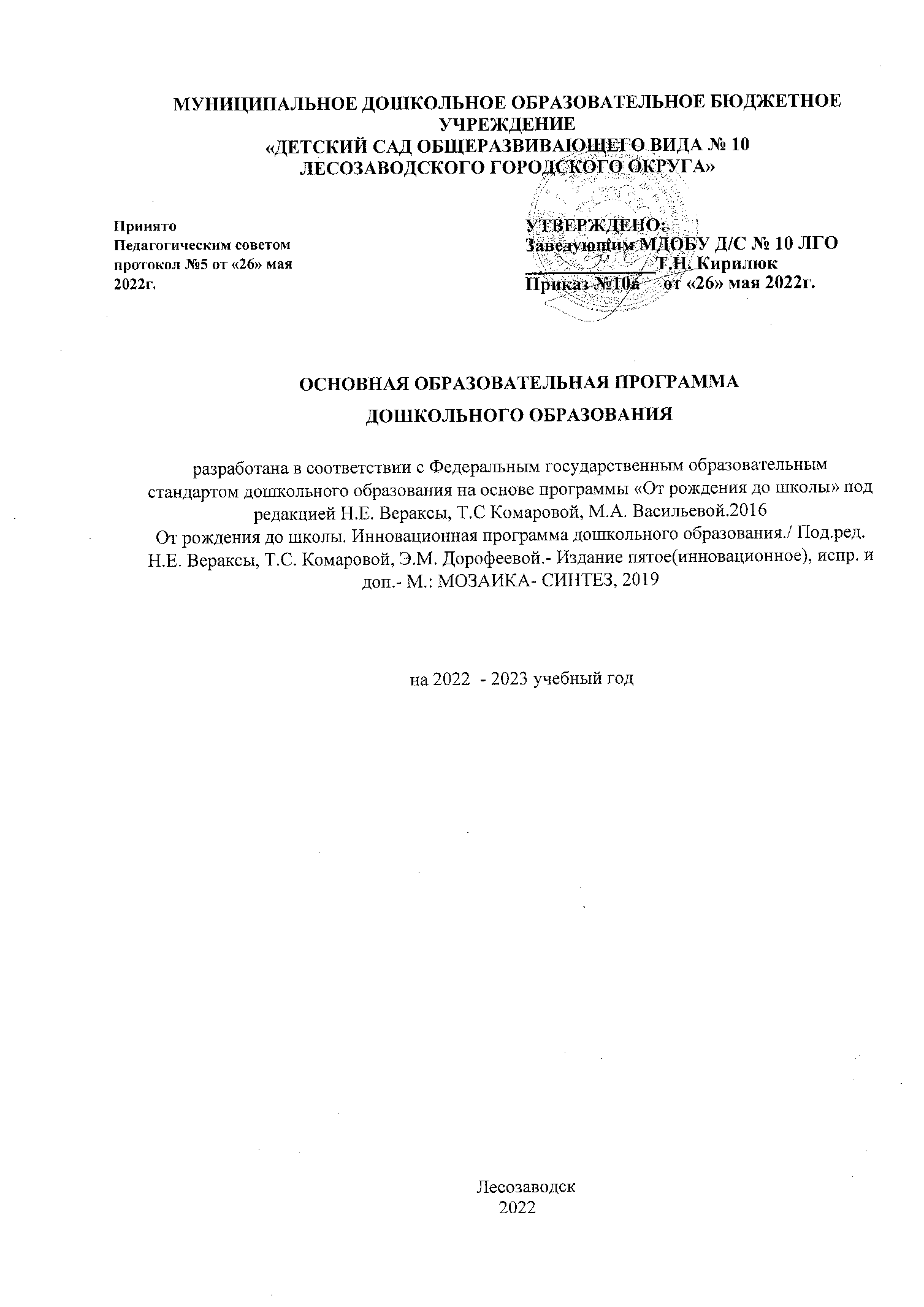 СодержаниеПаспорт образовательной программы дошкольного образования                   Информационная справкаЦелевой разделПояснительная запискаНастоящая образовательная программа разработана в соответствии со следующими документами и нормативными актами:Конвенция о Правах ребенка;Закон РФ «Об основных гарантиях прав ребенка»;Федеральным государственным образовательным стандартом дошкольного образования (утвержден Приказом Министерства образования и науки РФ от 17.10.2013г №1155);Федеральный закон «Об образовании в Российской Федерации» от 29.12.2012г. №273-ФЗ;Федеральный закон от 31.07.2020 № 304-ФЗ «О внесении изменений в Федеральный закон» Об образовании в Российской Федерации» по вопросам воспитания обучающихся;Постановление Главного государственного санитарного врача РФ от 18 декабря 2020 г. № 61573 "Об утверждении санитарных правил СП 2.4.3648-20 «Санитарноэпидемиологические требования к организациям воспитания и обучения, отдыха и оздоровления детей и молодежи»;Уставом МДОБУ Д/С № 10 ЛГО утвержденным Постановлением Администрации Лесозаводского городского округа  от 13.10.2015 № 1356;Лицензией на право ведения образовательной деятельности регистрационный № 398 от 22.11.2016г.Настоящая Программа разработана и утверждена организацией в соответствиис ФГОС ДО.Обязательная часть программы разработана на основе Инновационной программы дошкольного образования «От рождения до школы» Под ред. Н.Е. Вераксы, Т.С. Комаровой, Э.М. Дорофеевой 2019год - Издание пятое (инновационное), испр.и доп.- М.МОЗАИКА- СИНТЕЗ, 2019- с336. и Основной образовательной программой дошкольного образования «От рождения до школы». Под ред. Н.Е. Вераксы, Т.С. Комаровой, М.А. Васильевой 2016 год (так как инновационное издательство программы не отрицает и не заменяет предыдущие варианты Программы, а дополняет и расширяет их.) с включением парциальных программ:Часть Программы, формируемой участниками образовательных отношений.Все части Программы являются взаимодополняющими и целесообразными с точки зрения реализации требований ФГОС ДО. Программа реализуется в течение пяти лет пребывания детей в ДОО. Программа может корректироваться в связи с изменениями:нормативно-правовой базы ДОО,образовательного запроса родителей,видовой структуры групп,выходом примерных основных образовательных программ.Образовательная деятельность в ДОО осуществляется на государственном языкеРоссийской Федерации - русском.1.1.1 Цель реализации основной образовательной программы дошкольного образования в соответствии с ФГОС дошкольного образования.Создание благоприятных условий для полноценного проживания ребенком дошкольного детства, формирование основ базовой культуры личности, всестороннее развитие психических и физических качеств в соответствии возрастными и индивидуальными особенностями, подготовка к жизни в современном обществе, формирование предпосылок к учебной деятельности, обеспечение безопасности жизнедеятельности дошкольника.Главная цель российского образования была сформулирована в майском Указе Президента Российской Федерации «О национальных целях и стратегических задачах развития Российской Федерации на период до 2024 года»«Воспитание гармонично развитой и социально ответственной личности на основе духовно-нравственных ценностей народов Российской Федерации, исторических и национально - культурных традиций».Эта цель является главной целью программы «От рождения до школы».Реализация Программы направлена на:создание ПДР (пространство детской реализации) - поддержку детской инициативы, творчества, развитие личности ребенка;создание условий для самореализации ребенка;создание каждому ребенку условий для наиболее полного раскрытия возрастных возможностей и способностей, так как задача дошкольного воспитания состоит не в максимальном ускорении развития дошкольника, и не в форсировании сроков и темпов перевода его на «рельсы» школьного возраста; разнообразия детской деятельности - близкой и естественной для ребенка: игры, общения со взрослыми и сверстниками, экспериментирования, предметной, изобразительной, музыкальной. Чем полнее и разнообразнее детская деятельность, тем больше она значима для ребенка и отвечает его природе;ориентацию всех условий реализации программы на ребенка, создание эмоционально - комфортной обстановки и благоприятной среды его позитивного развития.Достижение поставленной цели предусматривает решение следующих задач:обеспечение оптимального сочетания классического дошкольного образования и современных образовательных технологий;охрану и укрепление физического и психического здоровья детей, в том числе их эмоционального благополучия;обеспечение равных возможностей для полноценного развития каждого ребенка в период дошкольного детства независимо от места проживания, пола, нации, языка, социального статуса, психофизиологических и других особенностей (в том числе ограниченных возможностей здоровья);обеспечение преемственности целей, задач и содержания образования, реализуемых в рамках образовательных программ дошкольного и начального общего образования;создание благоприятных условий развития детей в соответствии с их возрастными и индивидуальными особенностями и склонностями, развития способностей и творческого потенциала каждого ребенка как субъекта отношений с самим собой, другими детьми, взрослыми и миром;объединение обучения и воспитания в целостный образовательный процесс на основе духовно-нравственных и социокультурных ценностей и принятых в обществе правил, и норм поведения в интересах человека, семьи, общества; формирование общей культуры личности детей, развитие их социальных, нравственных, эстетических, интеллектуальных, физических качеств, инициативности, самостоятельности и ответственности ребенка, формирование предпосылок учебной деятельности;обеспечение вариативности и разнообразия содержания Программ и организационных форм дошкольного образования, возможности формирования Программ различной направленности с учетом образовательных потребностей и способностей детей;формирование социокультурной среды, соответствующей возрастным, индивидуальным, психологическим и физиологическим особенностям детей; обеспечение психолого-педагогической поддержки семьи и повышения компетентности родителей (законных представителей) в вопросах развития и образования, охраны и укрепления здоровья детей.Принципы и подходы к формированию программыВ соответствии с ФГОС ДО Программа построена на следующих принципах:Поддержка разнообразия детства. Возрастающая мобильность в обществе, экономике, образовании, культуре требует от людей умения ориентироваться в этом мире разнообразия, способности сохранять свою идентичность и в то же время гибко, позитивно и конструктивно взаимодействовать с другими людьми, способности выбирать и уважать право выбора других ценностей и убеждений, мнений и способов их выражения.Сохранение уникальности и самоценности детства как важного этапа в общем развитии человека. Самоценность детства - понимание детства как периода жизни значимого самого по себе, без всяких условий; значимого тем, что происходит с ребенком сейчас, а не тем, что этот период есть период подготовки к следующему периоду.Позитивная социализация ребенка дошкольного детства, амплификации (обогащения) развития ребенка в специфических детских видах деятельности. Полноценное развитие и саморазвитие ребенка связаны с созданием условий для волеизъявления каждого ребенка (выбор деятельности, темы, средств, способов, партнеров и т.п.). Это позволяет развивать и поддерживать индивидуальность ребенка, его самодостаточность.Создание благоприятной социальной ситуации развития каждого ребенка в соответствии с его возрастными и индивидуальными особенностями и склонностями.Такой тип взаимодействия предполагает базовую ценностную ориентацию на достоинство каждого участника взаимодействия, уважение и безусловное принятие личности ребенка, доброжелательность, внимание к ребенку, его состоянию, настроению, потребностям, интересам.Содействие и сотрудничество детей и взрослых, признание ребенка полноценным участником (субъектом) образовательных отношений. Этот принцип предполагает активное участие всех субъектов образовательных отношений - как детей, так и взрослых - в реализации программы. Каждый участник имеет возможность внести свой индивидуальный вклад в ход игры, занятия, проекта, обсуждения, в планирование образовательного процесса, может проявить инициативу.Формирование познавательных интересов и познавательных действий ребенка через его включение в различные виды деятельности. Реализация Программы в формах, специфических для детей данной возрастной группы, прежде всего в форме игры, познавательной и исследовательской деятельности, в форме творческой активности, обеспечивающей художественно- эстетическое развитие ребенка.Приобщение детей к социокультурным нормам, традициям семьи, общества и государства. Освоение ребенком культурных норм, средств и способов деятельности, культурных образцов поведения и общения с другими людьми, приобщение к традициям семьи, общества, государства происходят в процессе сотрудничества со взрослыми и другими детьми, направленного на создание предпосылок к полноценной деятельности ребенка в изменяющемся мире.Учет этнокультурной и социальной ситуации развития детей. Отличительной особенностью Программы является интеграция содержания всех образовательных областей с включением регионального компонента как важного элемента в процессе приобщения детей к социокультурным нормам, традициям семьи, общества и государства.Инновационная Программа «От рождения до школы» строится на принципе единства развития, воспитания и образования.Развитие ребенка, его воспитание и образование не могут рассматриваться как изолированные друг от друга процессы. Образование является всеобщей формой детского развития.Программа «ОТ РОЖДЕНИЕЯ ДО ШКОЛЫ» базируется на семи основополагающих принципах дошкольной психологии и педагогики.«Семь золотых принципах дошкольной педагогики»Зона ближайшего развития (ЗБР) (Л.С, Выготский). Развивающее обучение в зоне ближайшего развития ребенка определяется содержанием предлагаемых взрослым задач, которые ребенок не может решить самостоятельно, но способен выполнить в совместной со взрослыми деятельности.Принцип культуросообразности (К.Д.Ушинский). Воспитание и обучение ребенка должно строиться на основе духовных ценностей народов России, исторических и национально - культурных традиций.Деятельностный подход (А, Н. Леонтьев). Обучение должно строиться на базе характерных для дошкольного возраста видах деятельности. Ребенок развивается тогда, когда он является активным участником, субъектом процесса обучения, занимается важным и интересным для него делом.Периодизация развития (Д.Б. Эльконин). Программа дошкольного образования должна строиться с учетом возрастных возможностей детей с опорой на ведущий вид деятельности.Амплификация детского развития (А. В. Запорожец). Признание уникальности дошкольного детства, как важнейшего этапа в общем развитии человека, ориентируемого на обеспечения предельно полного проживания детьми дошкольного детства как самоценного, значимого по себе этапа жизни каждого ребенка.Развивающее обучение (В.В.Давыдов). Ориентировано на понимание ребенком обобщенных отношений и причинно - следственных связей между фактами.Пространство детской реализации (ПДР) Создание необходимых условий развития индивидуальности и формирования личности ребенка.Поддержание инициативы ребенка на всех этапах, во всех видах деятельности. Опираясь на вышеперечисленные научные концепции, программа «ОТ РОЖДЕНИЯ ДО ШКОЛЫ» реализует следующие основные принципы и положения:Обеспечивает всестороннее развитие каждого ребенка, в том числе развитие социальных, нравственных, эстетических, интеллектуальных, физических качеств, инициативности, самостоятельности и ответственности ребенка;Реализует принцип возрастного соответствия - предлагает содержания и методы дошкольного образования в соответствии с психическими законами развития и возрастными особенностями;Сочетает принципы научной обоснованности и практической применимости - соответствует основным положениям возрастной психологии и дошкольной педагогики и может быть успешно реализована в массовой практике дошкольного образования;                                                                                                                       Соответствует критериям полноты, необходимости и достаточности - решает поставленные цели и задачи на необходимом и достаточном материале, максимально приближаясь к разумному «минимуму»;Объединяет обучение и воспитание в целостный образовательныйпроцесс	на основе традиционных	российских	духовно-нравственных исоциокультурных ценностей;Построена на принципах позитивной социализации детей на основе принятых в обществе правил и норм поведения в интересах человека, семьи, общества и государства;Обеспечивает преемственность между всеми возрастными дошкольными группами и между детским садом и начальной школой;Реализует принцип индивидуализации дошкольного образования, что означает построение образовательного процесса с учетом индивидуальных особенностей, возможностей и интересов детей;Базируется на личностно-ориентированном взаимодействии взрослого с ребенком, что означает понимание (признание) уникальности, неповторимости каждого ребенка; поддержку и развитие инициативы детей в различных видах деятельности;Предусматривает учет региональной специфики и варьирование образовательного процесса в зависимости от региональных особенностей;Реализуется принцип открытости дошкольного образования;Предусматривает эффектное взаимодействие с семьями воспитанников;Использует преимущества сетевого взаимодействия с местным сообществом;Предусматривает создание современной информационно-образовательной среды организации.Каплунова И.М, Новоскольцева И.А. Программа по музыкальному воспитанию детей дошкольного возраста «Ладушки»(для детей от 2 до 7 лет)Принцип культуросообразности: построение эстетического содержания с учетом региональных культурных традиций.Принцип сезонности: построение содержания с учетом природных и климатических условий. Принцип систематичности и последовательности.Принцип цикличности: постепенное усложнение и расширение содержания.Принцип оптимизации гуманизации учебно-воспитательного процесса.Принцип природосообразности: постановка задач художественно -творческого развития детей с учетом «природы» детей возрастных особенностей и индивидуальных способностей.Принцип интереса: построение с опорой на интересы отдельных детей и детского сообщества.Значимые для разработки Программы характеристики, в том числе характеристики особенностей развития детей раннего и дошкольного возрастаРежим работы ДОУ представляет годовой цикл: с сентября по май - воспитательно-образовательная работа; с июня по август - летняя оздоровительная работа.Пятидневная рабочая неделя с 10,5 часовым пребыванием детей с 7.30 до 18.00.Выходные дни - суббота, воскресенье, праздничные дни.Разделение детей на возрастные группы осуществляется в соответствии с закономерностями психического развития ребенка и позволяет более эффективно решать задачи по реализации Программы дошкольного образования с детьми, имеющими, в целом, сходные возрастные характеристики.В ДОУ функционируют следующие возрастные группы:для детей от 1,5 до 2 лет (группа раннего возраста - 1);для детей от 2 до 3	лет (группа раннего возраста  - 2);для детей от	3 до 4	лет (младшая группа - 2);для детей от 4 до 5	лет (средняя группа - 1);для детей от 5 до 6	лет (старшая группа - 2);для детей от 6 до 7 лет (подготовительная к школе группа - 2);для детей от 6 до 7 лет (логопедическая группа – 1).	Содержание Программы и организация образовательного процесса учитывает возрастные и индивидуальные особенности контингента детей, воспитывающихся в МДОБУ Д/С № 10 ЛГО.Общий состав групп: 11.Количество детей: 232Образовательный процесс в ДОУ строится с учетом возрастных и индивидуальных особенностей воспитанников.                                                                                          Воспитание и обучение воспитанников осуществляется на государственном языке РФ - русском.Срок реализации образовательной программы: 5 лет.Программу реализуют педагогические работники(по штатному расписанию)Заведующий - 1Старший воспитатель - 1Воспитатели - 18Музыкальный руководитель - 1Учитель - логопед-1Педагог-психолог-1Особенности осуществления образовательной деятельности (национально культурные, демографические, климатические и др.)Возрастные особенности детей подробно сформулированы в Инновационной программе дошкольного образования «От рождения до школы» Под ред. Н.Е. Вераксы, Т.С. Комаровой, Э.М. Дорофеевой 2019год - Издание пятое (инновационное), испр. и доп.-М.МОЗАИКА- СИНТЕЗ, 2019- с336.Программа реализуется в течение всего времени пребывания воспитанников в дошкольных группах. В Программе учитываются индивидуальные потребности ребенка, связанные с его жизненной ситуацией; возможности освоения ребенком Программы на разных этапах ее реализации.                 Возрастные особенности детей от 1,5 до 2лет (группа раннего возраста)Возраст от полутора до двух лет ознаменован относительным спокойствием, кризис миновал, ребенок становиться старше, понятливее и послушнее.Уровень развития 2-х летнего малыша часто колеблется в зависимости от его личностных особенностей.В возрасте 1,5-года начинает раскрываться индивидуальность ребенка, проявляется его темперамент, определяются черты характера. Именно поэтому о 13 маленьком ребенке можно говорить, как о развивающейся личности, так как в этот период закладываются основы таких качеств, как компетентность, самостоятельность, творчество и т.д.Главными задачами педагогического процесса этого возраста является амплификация (обогащение) развития, реализация принципов гуманизации, которые ориентируются не на усредненную личность, а на индивидуальность каждого ребенка.Решающим в развитии личности малыша являются социальные условия его жизни, то есть общение, обучающие взаимодействия, организация жизни в целом, влияние окружающей среды. При этом именно педагогические воздействия во многом определяют уровень развития ребенка. Они учитывают общие закономерности развития детей этого возраста, индивидуальные особенности. Это позволяет определить направление ближайшего развития.Ведущей деятельностью в 1,5 -2 года является предметная: действуя с предметами, ребенок второго года жизни открывает для себя их физические (величину, форму, цвет) и динамические свойства, пространственные отношения (близко, далеко), разделение целого на части и составление целого из частей (разбирает и собирает пирамидку, матрешку). Однако сколько бы ребенок ни действовал с предметами, он самостоятельно никогда не откроет общественно выработанных способов их употребления: ложкой едят, мешают кашу, полотенцем вытирают руки, карандашом рисуют и т.д. Назначение предмета, способ его употребления открывает ребенку взрослый.В раннем возрасте движения у детей несовершенные, неточные. Маловыраженные изгибы позвоночника, своды стопы, недостаточное развитие вестибулярного аппарата, высоко расположенный центр тяжести, слабость мышц ног — всё это обусловливает частые падения ребёнка. У детей замедленная реакция, недостаточно развиты мышцы- разгибатели. Малыши быстро утомляются. Новые рефлекторные связи создаются легко, но непрочны. Движения детей схематичны, не согласованны, часто замедленны.Этот возраст отличается быстрым развитием двигательной активности, но контроль за адекватностью движений низкий, что часто приводит к травмам. Продолжается интенсивное развитие всех органов и физиологических систем, совершенствуются их функции. Ребёнок становится более подвижным и самостоятельным.Дети раннего возраста любознательны, они продолжают осваивать окружающий предметный мир, начинают осваивать мир социальный. В этот период начинает происходить овладение социальным пространством человеческих отношений через общение с близкими взрослыми, а также через предметные и игровые отношения со сверстниками. Общение со взрослыми совершенствует речь малыша, вырабатывает психические реакции, адекватные обстановке.Социальная ситуация развития. На втором году жизни развивается самостоятельность детей, формируется предметно-игровая деятельность, появляются элементы сюжетной игры. Общение с взрослым носит ситуативно деловой характер, затем характер делового сотрудничества. Совершенствуются восприятие, речь, наглядно-действенное мышление, чувственное познание действительности.Ребёнок в системе отношений ещё является центром своей семьи, однако наряду с близкими взрослыми в круг общения начинают включаться и другие взрослые (персонал дошкольного учреждения). На этом фоне у детей развивается потребность в общении со взрослыми и сверстниками по поводу предметов, игрушек и действий с ними. Развивается способность устанавливать эмоциональные и деловые контакты.Самооценка ярко эмоционально окрашена, связана со стремлением быть хорошим, соответствовать требованиям взрослых, получить их одобрение.Ребёнок начинает усваивать нормы поведения, а также различных форм общения.Предметная деятельность определяет основные изменения в жизнедеятельности ребёнка. Действия ребёнка с предметами становятся более разнообразными и ловкими, совершенствуются навыки самообслуживания. Всё более осознанно хочет действовать как взрослый, его начинает привлекать не только процесс выполнения действия, но и его результат. Овладение предметной деятельностью стимулирует развитие таких личностных качеств детей, как инициативность, самостоятельность, целеустремлённость. Ребёнок становится всё более настойчивым в достижении поставленной цели.Мышление. Ранний возраст — период активного экспериментирования ребёнка с предметным миром. Вещи, игрушки, животные, растения, вода, песок и многое другое, окружающее малыша, вызывает исследовательский интерес. На основе развития речи развивается наглядно-действенное мышление. Действуя с разнообразными предметами, слыша от взрослых их названия, определение их свойств, ребёнок развивает мышление - различение, сравнение, установление сходства признаков предметов. Развивается и очень существенная функция речи - обобщение предметов по их основным признакам, но пока только в понимаемой речи. К 2 годам при помощи речи и на основе расширяющегося опыта ребёнок начинает делать сравнения, определять сходство и различия предметов, обобщать предметы не только в понимаемой, но и в активной речи, устанавливать связь между некоторыми явлениями - всё это отражает дальнейшее развитие. В ходе практического знакомства с ними совершенствуется восприятие, развивается мышление, подкрепляющееся вопросам познавательного характера. К концу раннего возраста у детей складываются элементарные представления о таких свойствах предметов, как форма, величина, цвет, формируется способность соотносить, сравнивать их: малыши охотно выполняют действия по образцу, предлагаемому взрослым. Речь. Второй год жизни - период интенсивного формирования речи. Дети усваивают названия предметов, действий, обозначения некоторых качеств и состояний. Благодаря этому можно организовать деятельность и поведение малышей, формировать и совершенствовать восприятие, в том числе составляющие основу сенсорного восприятия.В активном словаре ребёнка начала второго года жизни примерно 8-10 слов, в 2 года - 200-400 слов. Ребенок использует прилагательные, глаголы, местоимения, задает вопросы, знает названия окружающих его предметов. Говорит предложениями из 2-3 слов, декламирует маленькие стишки — потешки. Изображает животных: лает как собачка, мяукает как кошечка и т.д.Развитие речи на втором году жизни включено в практическую деятельность по освоению предметов. Если связывать действие или предмет со словом-названием, то ребёнок осмысливает эти слова, они становятся обозначением действий. Упрощенные слова заменяются обычными, пусть и несовершенными в фонетическом отношении. После полутора лет ребенок чаще всего воспроизводит контур слова, наполняя его звуками-заменителями, более или менее близкими по звучанию слышимому образцу. Попытки улучшить произношение, повторяя слово за взрослым, в этом возрасте не приносит успеха. Дети учатся выполнять словесные просьбы взрослого в пределах видимой, наглядной ситуации. На втором году жизни ребенок усваивает имена взрослых и детей, с которыми общается повседневно, а также некоторые родственные отношения.          Быстро нарастает понимание ребёнком обращённой речи, легко устанавливается связь между предметами, действиями и их словесным обозначением. Ребёнок начинает понимать речь взрослого, не подкреплённую ситуацией. Ему доступен смысл целых предложений о событиях и явлениях из его личного опыта. К 2 годам малыш способен понять небольшой рассказ без иллюстраций, что свидетельствует о более прочной связи слов с обозначаемыми ими предметами и действиями. Его деятельность может регулироваться словесно.К 2 годам на смену облегчённым словам приходят общеупотребительные. Слова претерпевают грамматические трансформации. При общении начинается использование простых фраз сначала из двух, а потом из трёх слов. Речь эмоциональна и интонационно более выразительна. Она становится средством общения, а также выполняет сопроводительную функцию в процессе жизнедеятельности. К концу периода малыш начинает точнее обобщать предметы, группирует по просьбе взрослого однородные объекты; начинает выполнять действия только по слову, без наглядного подкрепления и показа.Восприятие. Восприятие — фундаментальная психическая функция, она составляет центр сознания ребёнка и обеспечивает ориентацию в окружающем. Восприятие развивается в процессе практических действий, общения, игры.Особенности восприятия ребенка второго года жизни наблюдаются в том, что он рассматривает и узнаёт предметы и игрушки; различает знакомые предметы и игрушки на однопредметных картинках; трогает руками собственное отражение в зеркале; усваивает назначение и способы употребления окружающих предметов, т.е. осуществляет элементарные предметные действия (ставит кубик на кубик; снимает кольца со стержня пирамидки и надевает; катает машинку); услышав знакомое слово со значением называния ребёнок смотрит в сторону названного близкого человека или предмета; правильно реагирует на просьбы взрослого. К 2 годам ребёнок соотносит игрушку и предметную картинку («Дай такую»). Сличает предметы по цвету, величине, форме. Хорошо слышит звуки окружающей действительности, реагирует на них и различает их.Память. У детей раннего возраста память образная, непроизвольная. В этот период активно идёт процесс развития нервной системы, благодаря чему увеличивается объём и прочность запоминания. Преобладает узнавание, а не запоминание. Ребёнок быстро запоминает стихотворения, сказки, рассказы, сопереживает их героям. Хорошо запоминается только то, что было непосредственно связано с его деятельностью, было интересно и эмоционально окрашено. Быстрому обогащению опыта ребёнка способствует особенность освоения ходьбы. На втором году жизни формируются основы образной памяти, поэтому первые осознанные воспоминания относятся к этому периоду детства.Внимание. Произвольное внимание ещё не развито, поэтому ребёнку трудно делать то, что не вызывает интерес, он быстро переключается с одной деятельности на другую. Получив возможность самостоятельно перемещаться в пространстве, 16 ребёнок более активно включается в процесс познания окружающего мира. В этот период внимание ребёнка всё ещё слабое, неустойчивое, носит непроизвольный характер. Оно не требует каких-либо усилий, являясь лишь реакцией на всё необычное, яркое или представляющее угрозу. Длительность сосредоточения внимания ребёнка на объекте - 2-3 минуты. Отличительной особенностью внимания ребёнка этого возраста является его ригидность, трудности переключения с одного действия на другое.Воображение. Главное достижение этого возраста — быстрое развитие воображения, для которого игра является благоприятной почвой. Это выражается в использовании замещающих действий и предметов. К двум годам ребёнок способен преодолеть навязываемый сюжетными игрушками ход игры и переструктурировать ситуацию, придумав собственный сюжет, построенный на одних лишь замещениях.Эмоционально-личностная сфера. Для детей раннего возраста характерна эмоциональная лабильность — быстрые переходы от одного эмоционального состояния к другому - согласия в капризы, радости в обиду. У ребёнка чётко выявляются индивидуальные черты характера. Эмоции. Реакции ребёнка непосредственны и немедленны. Эмоции отличает переключаемость. Ребёнок охотно вступает в эмоциональный контакт. К 2 годам происходит осознание своего Я, понимание различий между девочками и мальчиками, отношений «взрослый -ребёнок - родитель». Возникающие таким образом отношения являются необходимой предпосылкой для развития чувства семьи, соотносимого, в свою очередь, с чувством рода и более широко с чувством человеческой общности.Развитие самосознания. Содержание сознания в значительной мере заполняется в результате сенсорного опыта ребёнка. Разнообразие и полимодальность сенсорных впечатлений, которые получают все анализаторные системы, имеет большое значение для его развития. По мере развития речи накопленные чувственные образы приобретают свои словесные обозначения и смыслы («Из чашки пьют»). Внутренний мир ребёнка начинает наполняться противоречиями: он стремится к самостоятельности и в то же время не может справиться с задачей без помощи взрослого, он любит близких, они для него очень значимы, но он не может не злиться на них из-за ограничения свободы. Для ребёнка становится важным его успешность или неспешность в делах и играх.Отношение со взрослыми. Взрослый является своеобразным проводником в мир людей, природы, вещей. Доброе отношение, доверие, чувство защищённости помогают ребёнку войти в мир. Расширяется ориентировка в ближайшем окружении. Знание того, как называются части помещения группы, помогает ребенку выполнять не сложные поручения взрослых. Постепенно он привыкает соблюдать элементарные правила поведения, обозначаемые словами «можно», «нельзя», «нужно». Общение с взрослым носит деловой, объективно-направленный характер. Закрепляется и углубляется деловое сотрудничество с взрослым, потребность общения с ним по самым разным поводам. При этом к двум годам дети постепенно переходят от языка жестов, мимики, выразительных звукосочетаний к выражению просьб, желаний, предложений с помощью слов и коротких фраз. Так речь становится основным средством общения с взрослым, хотя в этом возрасте ребенок охотно говорит только с близкими, хорошо знакомыми ему людьми.Отношения со сверстниками. На втором году жизни между детьми сохраняется и развивается тип эмоционального взаимообщения. Они самостоятельно играют друг с другом в разученные ранее при помощи взрослого игры. Однако опыт взаимодействия у детей не велик, и основа его еще не сформирована. Имеет место непонимание со стороны предполагаемого партнера. Ребенок может расплакаться и даже ударить жалеющего его. Он активно протестует против вмешательства в свою игру. Малыши любят бегать, прыгать друг перед другом, подражать звукам, заражая один другого весельем. Таким образом, дети примеривают друг к другу свои возможности и умения, опробуют разные способы взаимодействия. Взаимодействие детей в течение дня возникает, как правило, в предметно-игровой деятельности и самообслуживание только формируются, самостоятельность, заинтересованность в их выполнении следует всячески оберегать. Дети приучаются соблюдать «дисциплину расстояния», и они сначала осваивают умение играть и действовать рядом, не мешая друг другу, а затем играть вместе по 2-3 человека, вести себя в группе соответствующим образом: не лесть в тарелку соседа, не мешать в спальне и т.д. В ходе таких эмоционально окрашенных игр дети ощущают своё сходство, равенство возможностей, учатся договариваться на языке действий и сопрягать их с партнёром. Ребёнок, наблюдая за ровесником и подражая его действиям, познаёт себя.Деятельность. В этот период наиболее интенсивно происходит формирование предметной деятельности. Ребёнок использует предметы по функциональному назначению. Выполняет соотносящиеся действия (с матрёшкой, кубиками- вкладышами), а также процессуальные действия. В 1,5-2 года дети начинают пользоваться предметами- заместителями (палочка-термометр, кубик, мыло и т.п.), к 2 годам - воображаемыми предметами. Ребёнок переходит от элементарной ориентировочной реакции: «Что с этим можно делать?». Объект сосредоточения - как взрослый, так и предметы, их признаки и действия с предметами. В предметной деятельности появляются соотносящие и орудийные действия.Игровая деятельность. На втором году жизни из отдельных действий складываются элементы деятельности, свойственной дошкольному детству: предметная с характерным для нее сенсорным уклоном, конструктивная и сюжетная игра. Значительные перемены происходят и в действиях с сюжетными игрушками. Дети начинают переносить разученное действие с одной игрушкой (кукла) на другие (мишки, зайки); они активно ищут предмет, необходимый для завершения действия (одеяло, чтобы уложить куклу спать, мисочку, чтобы накормить мишку). Воспроизводя подряд 2-3 действия, они сначала не ориентируются на то, как это бывает в жизни: спящую куклу, например, вдруг начинают катать на машинке. К концу второго года жизни в игровых действиях детей уже отражается привычная им жизненная последовательность: погуляв с куклой, кормят ее и укладывают спать. Бытовые действия с сюжетными игрушками дети воспроизводят на протяжении всего периода дошкольного детства. Для ребёнка привлекательны действия взрослых, у него появляется стремление жить общей жизнью с ними. Он хочет делать то же и так же, как они. Тенденция подражать взрослому лежит в основе появления процессуальной игры, в ходе которой ребёнок в условном плане, «понарошку» может действовать как взрослый. Ребёнок отражает в игре то, что он видит вокруг себя, то, что с ним происходит. Становление процессуальной игры — одна из главных линий развития детей раннего возраста.Развитие координации движений. Одним из главных приобретений второго года жизни можно считать совершенствование основных движений, особенно ходьбы. Подвижность ребенка порой даже мешает ему сосредоточиться на спокойных занятиях. Может сам залезть на стул, подняться по лестнице. Легко перешагивает препятствие, хорошо бегает, прыгает на двух ногах, короткое время стоит на одной ноге. Изображает животных: скачет как лошадка, ползет как черепаха и т.д. Бросает мяч руками из-за головы, старается поймать мяч. Бытовые навыки. Сам снимает шапку, носки, перчатки, трусы, расстегивает молнию. Пытается снимать штаны, куртку, колготки. Самостоятельно пьет из чашки, ест ложкой, умеет дуть на горячее, умывается, вытирает руки, пытается чистить зубы, подражая взрослым. Таким образом, в период от 1,5 до 2 лет, с одной стороны, возрастает самостоятельность ребенка во всех сферах жизни, с другой — он осваивает правила поведения в группе (играть рядом, не мешая другим, помогать, если это понятно и несложно). Все это являетсяосновой для развития в будущем совместной игровой деятельности.От 2-3 лет (вторая группа раннего возраста)На третьем году жизни дети становятся самостоятельнее. Продолжает развиваться предметная деятельность, ситуативно-деловое общение ребенка и взрослого; совершенствуются восприятие, речь, начальные формы произвольного поведения, игры, наглядно-действенное мышление.Развитие предметной деятельности связано с усвоением культурных способов действия с различными предметами. Развиваются соотносящие и орудийные действия.Умение выполнять орудийные действия развивает произвольность, преобразуя натуральные формы активности в культурные на основе предлагаемой взрослыми модели, которая выступает в качестве не только объекта для подражания, но и образца, регулирующего собственную активность ребенка.В ходе совместной с взрослыми предметной деятельности продолжает развиваться понимание речи. Слово отделяется от ситуации и приобретает самостоятельное значение. Дети продолжают осваивать названия окружающих предметов, учатся выполнять простые словесные просьбы взрослых в пределах видимой наглядной ситуации.Количество понимаемых слов значительно возрастает. Совершенствуется регуляция поведения в результате обращения взрослых к ребенку, который начинает понимать не только инструкцию, но и рассказ взрослых.Интенсивно развивается активная речь детей. К трем годам они осваивают основные грамматические структуры, пытаются строить простые предложения, в разговоре с взрослым используют практически все части речи. Активный словарь достигает примерно 1000-1500 слов.К концу третьего года жизни речь становится средством общения ребенка со сверстниками. В этом возрасте у детей формируются новые виды деятельности: игра, рисование, конструирование.Игра носит процессуальный характер, главное в ней - действия, которые совершаются с игровыми предметами, приближенными к реальности. В середине третьего года жизни появляются действия с предметами заместителями.Появление собственно изобразительной деятельности обусловлено тем, что ребенок уже способен сформулировать намерение изобразить какой-либо предмет.Типичным является изображение человека в виде «головонога» - окружности и отходящих от нее линий.К третьему году жизни совершенствуются зрительные и слуховые ориентировки, что позволяет детям безошибочно выполнять ряд заданий: осуществлять выбор из 2-3 предметов по форме, величине и цвету; различать мелодии; петь.Совершенствуется слуховое восприятие, прежде всего фонематический слух. К трем годам дети воспринимают все звуки родного языка, но произносят их с большими искажениями.Основной формой мышления становится наглядно-действенная. Ее особенность заключается в том, что возникающие в жизни ребенка проблемные ситуации разрешаются путем реального действия с предметами.Для детей этого возраста характерна неосознанность мотивов, импульсивность и зависимость чувств и желаний от ситуации. Дети легко заражаются эмоциональным состоянием сверстников. Однако в этот период начинает складываться и произвольность поведения. Она обусловлена развитием орудийных действий и речи. У детей появляются чувства гордости и стыда, начинают формироваться элементы самосознания, связанные с идентификацией с именем и полом. Ранний возраст завершается кризисом трех лет. Ребенок осознает себя как отдельного человека, отличного от взрослого. У него формируется образ «Я».Кризис часто сопровождается рядом отрицательных проявлений: негативизмом, упрямством, нарушением общения с взрослым и др. Кризис может продолжаться от нескольких месяцев до двух лет.Возрастные особенности развития детей младшей группы (3-4 года)В возрасте 3-4 лет ребенок постепенно выходит за пределы семейного круга.Его общение становится внеситуативным. Взрослый становится для ребенка не только членом семьи, но и носителем определенной общественной функции.Желание ребенка выполнять такую же функцию приводит к противоречию с его реальными возможностями. Это противоречие разрешается через развитие игры, которая становится ведущим видом деятельности в дошкольном возрасте.Главной особенностью игры является ее условность: выполнение одних действий с одними предметами предполагает их отнесенность к другим действиям с другими предметами. Основным содержанием игры младших дошкольников являются действия с игрушками и предметами-заместителями. Продолжительность игры небольшая. Младшие дошкольники ограничиваются игрой с одной-двумя ролями и простыми, неразвернутыми сюжетами. Игры с правилами в этом возрасте только начинают формироваться. Изобразительная деятельность ребенка зависит от его представлений о предмете. В этом возрасте они только начинают формироваться. Графические образы бедны. У одних детей в изображениях отсутствуют детали, у других рисунки могут быть более детализированы. Дети уже могут использовать цвет.Большое значение для развития мелкой моторики имеет лепка. Младшие дошкольники способны под руководством взрослого вылепить простые предметы.Известно, что аппликация оказывает положительное влияние на развитие восприятия. В этом возрасте детям доступны простейшие виды аппликации.Конструктивная деятельность в младшем дошкольном возрасте ограничена возведением несложных построек по образцу и по замыслу.В младшем дошкольном возрасте развивается перцептивная деятельность.Дети от использования пред эталонов — индивидуальных единиц восприятия, переходят к сенсорным эталонам — культурно-выработанным средствам восприятия. К концу младшего дошкольного возраста дети могут воспринимать до 5 и более форм предметов и до 7 и более цветов, способны дифференцировать предметы по величине, ориентироваться в пространстве группы детского сада, а при определенной организации образовательного процесса — ив помещении всего дошкольного учреждения.Развиваются память и внимание. По просьбе взрослого дети могут запомнить 34 слова и 5-6 названий предметов. К концу младшего дошкольного возраста они способны запомнить значительные отрывки из любимых произведений.Продолжает развиваться наглядно-действенное мышление. При этом преобразования ситуаций в ряде случаев осуществляются на основе целенаправленных проб с учетом желаемого результата. Дошкольники способны установить некоторые скрытые связи и отношения между предметами.В младшем дошкольном возрасте начинает развиваться воображение, которое особенно наглядно проявляется в игре, когда одни объекты выступают в качестве заместителей других.Взаимоотношения детей обусловлены нормами и правилами. В результате целенаправленного воздействия они могут усвоить относительно большое количество норм, которые выступают основанием для оценки собственных действий и действий других детей.Взаимоотношения детей ярко проявляются в игровой деятельности. Они скорее играют рядом, чем активно вступают во взаимодействие. Однако уже в этом возрасте могут наблюдаться устойчивые избирательные взаимоотношения. Конфликты между детьми возникают преимущественно по поводу игрушек. Положение ребенка в группе сверстников во многом определяется мнением воспитателя.В младшем дошкольном возрасте можно наблюдать соподчинение мотивов поведения в относительно простых ситуациях. Сознательное управление поведением только начинает складываться; во многом поведение ребенка еще ситуативно. Вместе с тем можно наблюдать и случаи ограничения собственных побуждений самим ребенком, сопровождаемые словесными указаниями. Начинает развиваться самооценка, при этом дети в значительной мере ориентируются на оценку воспитателя. Продолжает развиваться также их половая идентификация, что проявляется в характере выбираемых игрушек и сюжетов.Возрастные особенности развития детей средней группы (4-5 лет)В игровой деятельности детей среднего дошкольного возраста появляются ролевые взаимодействия. Они указывают на то, что дошкольники начинают отделять себя от принятой роли. В процессе игры роли могут меняться. Игровые действия начинают выполняться не ради них самих, а ради смысла игры. Происходит разделение игровых и реальных взаимодействий детей.Значительное развитие получает изобразительная деятельность. Рисунок становится предметным и детализированным. Графическое изображение человека характеризуется наличием туловища, глаз, рта, носа, волос, иногда одежды и ее деталей. Совершенствуется техническая сторона изобразительной деятельности. Дети могут рисовать основные геометрические фигуры, вырезать ножницами, наклеивать изображения на бумагу и т. д.Усложняется конструирование. Постройки могут включать 5-6 деталей. Формируются навыки конструирования по собственному замыслу, а также планирование последовательности действий.Двигательная сфера ребенка характеризуется позитивными изменениями мелкой и крупной моторики. Развиваются ловкость, координация движений. Дети в этом возрасте лучше, чем младшие дошкольники, удерживают равновесие, перешагивают через небольшие преграды. Усложняются игры с мячом.К концу среднего дошкольного возраста восприятие детей становится более развитым. Они оказываются способными назвать форму, на которую похож тот или иной предмет. Могут вычленять в сложных объектах простые формы и из простых форм воссоздавать сложные объекты. Дети способны упорядочить группы предметов по сенсорному признаку — величине, цвету; выделить такие параметры, как высота,длина и ширина. Совершенствуется ориентация в пространстве.Возрастает объем памяти. Дети запоминают до 7-8 названий предметов.Начинает складываться произвольное запоминание: дети способны принять задачу на запоминание, помнят поручения взрослых, могут выучить небольшое стихотворение и т. д.Начинает развиваться образное мышление. Дети способны использовать простые схематизированные изображения для решения несложных задач.Дошкольники могут строить по схеме, решать лабиринтные задачи. Развивается предвосхищение. На основе пространственного расположения объектов дети могут сказать, что произойдет в результате их взаимодействия. Однако при этом им трудно встать на позицию другого наблюдателя и во внутреннем плане совершить мысленное преобразование образа.Для детей этого возраста особенно характерны известные феномены Ж. Пиаже: сохранение количества, объема и величины. Например, если им предъявить три черных кружка из бумаги и семь белых кружков из бумаги и спросить: «Каких кружков больше — черных или белых?», большинство ответят, что белых больше. Но если спросить: «Каких больше — белых или бумажных?», ответ будет таким же — больше белых.Продолжает развиваться воображение. Формируются такие его особенности, как оригинальность и произвольность. Дети могут самостоятельно придумать небольшую сказку на заданную тему.Увеличивается устойчивость внимания. Ребенку оказывается доступной сосредоточенная деятельность в течение 15-20 минут. Он способен удерживать в памяти при выполнении каких-либо действий несложное условие.В среднем дошкольном возрасте улучшается произношение звуков и дикция. Речь становится предметом активности детей. Они удачно имитируют голоса животных, интонационно выделяют речь тех или иных персонажей. Интерес вызывают ритмическая структура речи, рифмы.Развивается грамматическая сторона речи. Дошкольники занимаются словотворчеством на основе грамматических правил. Речь детей при взаимодействии друг с другом носит ситуативный характер, а при общении с взрослым становится внеситуативной.Изменяется содержание общения ребенка и взрослого. Оно выходит за пределы конкретной ситуации, в которой оказывается ребенок. Ведущим становится познавательный мотив. Информация, которую ребенок получает в процессе общения, может быть сложной и трудной для понимания, но она вызывает у него интерес.У детей формируется потребность в уважении со стороны взрослого, для них оказывается чрезвычайно важной его похвала. Это приводит к их повышенной обидчивости на замечания. Повышенная обидчивость представляет собой возрастной феномен.Взаимоотношения со сверстниками характеризуются избирательностью, которая выражается в предпочтении одних детей другим. Появляются постоянные партнеры по играм. В группах начинают выделяться лидеры. Появляются конкурентность, соревновательность. Последняя важна для сравнения себя с другим, что ведет к развитию образа Я ребенка, его детализации.Основные достижения возраста связаны с развитием игровой деятельности; появлением ролевых и реальных взаимодействий; с развитием изобразительной деятельности; конструированием по замыслу, планированием; совершенствованием восприятия, развитием образного мышления и воображения, эгоцентричностью познавательной позиции; развитием памяти, внимания, речи, познавательной мотивации; формированием потребности в уважении со стороны взрослого, появлением обидчивости, конкурентности, соревновательности со сверстниками; дальнейшим развитием образа Я ребенка, его детализацией.Возрастные особенности развития детей старшей группы (5-6 лет)Дети шестого года жизни уже могут распределять роли до начала игры и строить свое поведение, придерживаясь роли. Игровое взаимодействие сопровождается речью, соответствующей и по содержанию, и интонационно взятой роли. Речь, сопровождающая реальные отношения детей, отличается от ролевой речи.Дети начинают осваивать социальные отношения и понимать подчиненность позиций в различных видах деятельности взрослых, одни роли становятся для них более привлекательными, чем другие. При распределении ролей могут возникать конфликты, связанные с субординацией ролевого поведения. Наблюдается организация игрового пространства, в котором выделяются смысловой «центр» и «периферия». (В игре «Больница» таким центром оказывается кабинет врача, в игре «Парикмахерская» — зал стрижки, а зал ожидания выступает в качестве периферии игрового пространства.) Действия детей в играх становятся разнообразными.Развивается изобразительная деятельность детей. Это возраст наиболее активного рисования. В течение года дети способны создать до двух тысяч рисунков.Рисунки могут быть самыми разными по содержанию: это и жизненные впечатления детей, и воображаемые ситуации, и иллюстрации к фильмам и книгам. Обычно рисунки представляют собой схематичные изображения различных объектов, но могут отличаться оригинальностью композиционного решения, передавать статичные и динамичные отношения. Рисунки приобретают сюжетный характер; достаточно часто встречаются многократно повторяющиеся сюжеты с небольшими или, напротив, существенными изменениями. Изображение человека становится более детализированным и пропорциональным. По рисунку можно судить о половой принадлежности и эмоциональном состоянии изображенного человека.Конструирование характеризуется умением анализировать условия, в которых протекает эта деятельность. Дети используют и называют различные детали деревянного конструктора. Могут заменить детали постройки в зависимости от имеющегося материала. Овладевают обобщенным способом обследования образца. Дети способны выделять основные части предполагаемой постройки. Конструктивная деятельность может осуществляться на основе схемы, по замыслу и по условиям. Появляется конструирование в ходе совместной деятельности.Дети могут конструировать из бумаги, складывая ее в несколько раз (два, четыре, шесть сгибаний); из природного материала. Они осваивают два способа конструирования:1) от природного материала к художественному образу (ребенок «достраивает» природный материал до целостного образа, дополняя его различными деталями); 2) от художественного образа к природному материалу (ребенок подбирает необходимый материал, для того чтобы воплотить образ).Продолжает совершенствоваться восприятие цвета, формы и величины, строения предметов; систематизируются представления детей. Они называют не только основные цвета и их оттенки, но и промежуточные цветовые оттенки; форму прямоугольников, овалов, треугольников. Воспринимают величину объектов, легко выстраивают в ряд — по возрастанию или убыванию — до 10 различных предметов.Однако дети могут испытывать трудности при анализе пространственного положения объектов, если сталкиваются с несоответствием формы и их пространственного расположения.Это свидетельствует о том, что в различных ситуациях восприятие представляет для дошкольников известные сложности, особенно если они должны одновременно учитывать несколько различных и при этом противоположных признаков. В старшем дошкольном возрасте продолжает развиваться образное мышление. Дети способны не только решить задачу в наглядном плане, но и совершить преобразования объекта, указать, в какой последовательности объекты вступят во взаимодействие и т. д. Однако подобные решения окажутся правильными только в том случае, если дети будут применять адекватные мыслительные средства. Среди них можно выделить схематизированные представления, которые возникают в процессе наглядного моделирования; комплексные представления, отражающие представления детей о системе признаков, которыми могут обладать объекты, а также представления, отражающие стадии преобразования различных объектов и явлений (представления о цикличности изменений): представления о смене времен года, дня и ночи, об увеличении и уменьшении объектов в результате различных воздействий, представления о развитии и т. д. Кроме того, продолжают совершенствоваться обобщения, что является основой словесно- логического мышления. В дошкольном возрасте у детей еще отсутствуют представления о классах объектов. Дети группируют объекты по признакам, которые могут изменяться, однако начинают формироваться операции логического сложения и умножения классов. Так, например, старшие дошкольники при группировке объектов могут учитывать два признака: цвет и форму (материал) и т. д.Как показали исследования отечественных психологов, дети старшего дошкольного возраста способны рассуждать и давать адекватные причинные объяснения, если анализируемые отношения не выходят за пределы их наглядного опыта.Развитие воображения в этом возрасте позволяет детям сочинять достаточно оригинальные и последовательно разворачивающиеся истории. Воображение будет активно развиваться лишь при условии проведения специальной работы по его активизации.Продолжают развиваться устойчивость, распределение, переключаемость внимания. Наблюдается переход от непроизвольного к произвольному вниманию.Продолжает совершенствоваться речь, в том числе ее звуковая сторона. Дети могут правильно воспроизводить шипящие, свистящие и сонорные звуки.Развиваются фонематический слух, интонационная выразительность речи при чтении стихов в сюжетно- ролевой игре и в повседневной жизни.Совершенствуется грамматический строй речи. Дети используют практически все частиречи, активно занимаются словотворчеством. Богаче становится лексика: активно используются синонимы и антонимы.Развивается связная речь. Дети могут пересказывать, рассказывать по картинке, передавая не только главное, но и детали.Достижения этого возраста характеризуются распределением ролей в игровой деятельности; структурированием игрового пространства; дальнейшим развитием изобразительной деятельности, отличающейся высокой продуктивностью; применением в конструировании обобщенного способа обследования образца; усвоением обобщенных способов изображения предметов одинаковой формы.Восприятие в этом возрасте характеризуется анализом сложных форм объектов; развитие мышления сопровождается освоением мыслительных средств (схематизированные представления, комплексные представления, представления о цикличности изменений); развиваются умение обобщать, причинное мышление, воображение, произвольное внимание, речь, образ Я.Возрастные особенности развития детей подготовительной к школе группы (6-7 лет)В сюжетно-ролевых играх дети подготовительной к школе группы начинают осваивать сложные взаимодействия людей, отражающие характерные значимые жизненные ситуации, например, свадьбу, рождение ребенка, болезнь, трудоустройство        и т.д.Игровые действия детей становятся более сложными, обретают особый смысл, который не всегда открывается взрослому. Игровое пространство усложняется. В нем может быть несколько центров, каждый из которых поддерживает свою сюжетную линию. При этом дети способны отслеживать поведение партнеров по всему игровому пространству и менять свое поведение в зависимости от места в нем. Так, ребенок уже обращается к продавцу не просто как покупатель, а как покупатель-мама или покупатель- шофер и т. п. Исполнение роли акцентируется не только самой ролью, но и тем, в какой части игрового пространства эта роль воспроизводится. Например, исполняя роль водителя автобуса, ребенок командует пассажирами и подчиняется инспектору ГИБДД. Если логика игры требует появления новой роли, то ребенок может по ходу игры взять на себя новую роль, сохранив при этом роль, взятую ранее. Дети могут комментировать исполнение роли тем или иным участником игры.Образы из окружающей жизни и литературных произведений, передаваемые детьми в изобразительной деятельности, становятся сложнее. Рисунки приобретают более детализированный характер, обогащается их цветовая гамма. Более явными становятся различия между рисунками мальчиков и девочек. Мальчики охотно изображают технику, космос, военные действия и т. п. Девочки обычно рисуют женские образы: принцесс, балерин, моделей и т. д. Часто встречаются и бытовые сюжеты: мама и дочка, комната и т.д.Изображение человека становится еще более детализированным и пропорциональным. Появляются пальцы на руках, глаза, рот, нос, брови, подбородок. Одежда может быть украшена различными деталями.При правильном педагогическом подходе у дошкольников формируются художественно-творческие способности в изобразительной деятельности.К подготовительной к школе группе дети в значительной степени осваивают конструирование из строительного материала. Они свободно владеют обобщенными способами анализа как изображений, так и построек; не только анализируют основные конструктивные особенности различных деталей, но и определяют их форму на основе сходства со знакомыми им объемными предметами. Свободные постройки становятся симметричными и пропорциональными, их строительство осуществляется на основе зрительной ориентировки.Дети быстро и правильно подбирают необходимый материал. Они достаточно точно представляют себе последовательность, в которой будет осуществляться постройка, и материал, который понадобится для ее выполнения; способны выполнять различные по степени сложности постройки как по собственному замыслу, так и по условиям.В этом возрасте дети уже могут освоить сложные формы сложения из листа бумаги и придумывать собственные, но этому их нужно специально обучать. Данный вид деятельности не просто доступен детям — он важен для углубления их пространственных представлений.Усложняется конструирование из природного материала. Дошкольникам уже доступны целостные композиции по предварительному замыслу, которые могут передавать сложные отношения, включать фигуры людей и животных.У детей продолжает развиваться восприятие, однако они не всегда могут одновременно учитывать несколько различных признаков.Развивается образное мышление, однако воспроизведение метрических отношений затруднено. Это легко проверить, предложив детям воспроизвести на листе бумаги образец, на котором нарисованы девять точек, расположенных не на одной прямой. Как правило, дети не воспроизводят метрические отношения между точками: при наложении рисунков друг на друга точки детского рисунка не совпадают с точками образца.Продолжают развиваться навыки обобщения и рассуждения, но они в значительной степени ограничиваются наглядными признаками ситуации.Продолжает развиваться воображение, однако часто приходится констатировать снижение развития воображения в этом возрасте в сравнении со старшей группой. Это можно объяснить различными влияниями, в том числе и средств массовой информации, приводящими к стереотипности детских образов.Продолжает развиваться внимание дошкольников, оно становится произвольным. В некоторых видах деятельности время произвольного сосредоточения достигает 30 минут.У дошкольников продолжает развиваться речь: ее звуковая сторона,грамматический строй, лексика. Развивается связная речь. В высказываниях детей отражаются как расширяющийся словарь, так и характер обобщений, формирующихся в этом возрасте. Дети начинают активно употреблять обобщающие существительные, синонимы, антонимы, прилагательные и т. д.В результате правильно организованной образовательной работы у детей развиваются диалогическая и некоторые виды монологической речи.В подготовительной к школе группе завершается дошкольный возраст. Его основные достижения связаны с освоением мира вещей как предметов человеческой культуры; освоением форм позитивного общения с людьми; развитием половой идентификации, формированием позиции школьника.К концу дошкольного возраста ребенок обладает высоким уровнем познавательного и личностного развития, что позволяет ему в дальнейшем успешно учиться в школе.Планируемые результаты освоения Программы.Целевые ориентиры уровня дошкольного образования, сформулированные в ФГОС дошкольного образования.Результаты освоения Программы представлены в виде целевых ориентиров дошкольного образования, которые представляют собой социально-нормативные возрастные характеристики возможных достижений ребенка на этапе завершения уровня дошкольного образования. Специфика дошкольного детства (гибкость, пластичность развития ребенка, высокий разброс вариантов его развития, его непосредственность и непроизвольность), а также системные особенности дошкольного образования (необязательность уровня дошкольного образования в Российской Федерации, отсутствие возможности вменения ребенку какой-либо ответственности за результат) делают неправомерными требования от ребенка дошкольного возраста конкретных образовательных достижений и обусловливают необходимость определения результатов освоения Программы в виде целевых ориентиров.Целевые ориентиры дошкольного образования представляют собой социальнонормативные возрастные характеристики возможных достижений ребенка на этапе завершения уровня дошкольного образования.Специфика дошкольного детства (гибкость, пластичность развития ребенка, высокий разброс вариантов его развития, его непосредственность и непроизвольность), а также системные особенности дошкольного образования (необязательность уровня дошкольного образования в Российской Федерации, отсутствие возможности вменения ребенку какой-либо ответственности за результат) делают неправомерными требования от ребенка дошкольного возраста конкретных образовательных достижений и обусловливают необходимость определения результатов освоения образовательной программы в виде целевых ориентиров.Целевые ориентиры не подлежат непосредственной оценке, в том числе в виде педагогической диагностики (мониторинга), и не являются основанием для их формального сравнения с реальными достижениями детей. Они не являются основой объективной оценки соответствия установленным требованиям образовательной деятельности и подготовки детей.Освоение Программы не сопровождается проведением промежуточных аттестаций и итоговой аттестации воспитанников.Настоящие требования являются ориентирами для:а)	решения задач формирования Программы; анализа профессиональной деятельности; взаимодействия с семьями воспитанников;б)	изучения характеристик образования детей в возрасте от 1,5 (1год 6 месяцев) лет до 7 лет;в)	информирования родителей (законных представителей) и общественности относительно целей дошкольного образования, общих для всего образовательного пространства Российской Федерации.Целевые ориентиры не могут служить непосредственным основанием при решении управленческих задач, включая: аттестацию педагогических кадров;оценку качества образования;оценку как итогового, так и промежуточного уровня развития детей, в том числе в рамках мониторинга (в том числе в форме тестирования, с использованием методов, основанных на наблюдении, или иных методов измерения результативности детей);оценку выполнения муниципального (государственного) задания посредством их включения в показатели качества выполнения задания;распределение стимулирующего фонда оплаты труда работников ДОУ.Целевые ориентиры программы выступают основаниями преемственностидошкольного и начального общего образования. При соблюдении требований к условиям реализации Программы настоящие целевые ориентиры предполагают формирование у детей дошкольного возраста предпосылок к учебной деятельности на этапе завершения ими дошкольного образования.К целевым ориентирам дошкольного образования относятся следующие социально- нормативные возрастные характеристики возможных достижений ребенка:Целевые ориентиры образования в раннем возрасте.Целевые ориентиры на этапе завершения дошкольного образования. Целевые ориентиры образования в раннем возрасте.ребенок интересуется окружающими предметами и активно действует с ними; эмоционально вовлечен в действия с игрушками и другими предметами, стремится проявлять настойчивость в достижении результата своих действий;использует специфические, культурно фиксированные предметные действия, знает назначение бытовых предметов (ложки, расчески, карандаша и пр.) и умеет пользоваться ими. Владеет простейшими навыками самообслуживания; стремится проявлять самостоятельность в бытовом и игровом поведении;владеет активной речью, включенной в общение; может обращаться с вопросами и просьбами, понимает речь взрослых; знает названия окружающих предметов и игрушек;Планируемые промежуточные результаты освоения образовательной программы группе раннего возраста. (1,5-3 лет).Образовательная область «Познавательное развитие».Формирование элементарных математических представлений.К З годам имеет представление о 5-6 формах (круг, овал, квадрат,                                                                                                                                                               прямоугольник, треугольник, многоугольник), 8 цветах (красный, оранжевый, желтый,зеленый, синий, фиолетовый, белый, черный).С помощью взрослого сооружает разнообразные постройки, используя большинство форм.Разворачивает игру вокруг собственной постройки.Различает один и много предметов.Различает большие и маленькие предметы, называет их размер. Узнает шар и куб.Формирование целостной картины мираРазличает и называет предметы ближайшего окружения.Называет имена членов своей семьи и воспитателей.Узнает и называет некоторых домашних и диких животных, их детенышей.Различает некоторые овощи, фрукты (1-2 вида).Различает некоторые деревья ближайшего окружения (1-2 вида).Имеет элементарные представления о природных сезонных явлениях.Образовательная область «Речевое развитие»Говорит предложениями в 2-4 слова; начинает использовать сложные предложения.Понимает несложные рассказы по сюжетной картинке.Способен узнать то, что видел, слышал несколько недель тому назад; избегает общения с незнакомыми взрослыми.Правильно реагирует на словесные указания; получает удовольствие от общения со сверстниками.Может по просьбе взрослого или по собственной инициативе рассказать об изображенном на картинке, об игрушке, о событии из личного опыта.Речь становится полноценным средством общения с другими детьми.Может поделиться информацией («Ворону видел»), пожаловаться на неудобство (замерз, устал) и действия сверстника (отнимает). Сопровождает речью игровые и бытовые действия.Образовательная область «Художественно - эстетическое развитие»«Рисование, лепка, аппликация, конструирование»Знает, что карандашами, фломастерами, красками и кистью можно рисовать.Различает красный, синий, зеленый, желтый, белый, черный цвета.Умеет раскатывать комок пластилина прямыми и круговыми движениями кистей рук; отламывать от большого комка пластилина маленькие комочки, сплющивает их ладонями; соединять концы раскатанной палочки, плотно прижимая, их друг к другу.Лепит несложные предметы. 5. Сооружает элементарные постройки по образцу, проявляет желание строить самостоятельно.«Музыкальная деятельность» Каплунова И., Новоскольцева И. «Ладушки» программа по музыкальному воспитанию детей дошкольного возрастаМузыкально-ритмические движенияэмоционально отзываются на музыку;развит музыкальный слух;ходит, бегает, прыгает;знаком с элементами плясовых движений;соотносит движения с музыкой;развиты элементарные пространственные представления.Развитие чувства ритмаслышит начало и окончание звучания музыки;марширует и хлопает в ладоши.Пальчиковые игрывыполняет простые пальчиковые игры с текстом;координирует движения пальцев, кисти руки;соотносит движения с содержанием потешек, стихов.Слушание музыкиэмоционально отзывается на музыку;сформированы представления об окружающем мире;расширен словарный запас.Подпеваниеактивно подпевает;эмоционально отзывается на музыку различного характера;выполняет движения в соответствии с текстом песен.Пляски, игрыактивен в играх, плясках;чувствует ритм;Проявляет элементарные плясовые навыки, координирует движения.Образовательная область «Социально-коммуникативное развитие»Подражает многим действиям взрослых с бытовыми предметами; в игре действует взаимосвязано и последовательно (будит куклу, одевает, кормит, ведет на прогулку и т.д.).Одевается, при помощи взрослого.Умеет самостоятельно есть.Проявляет навыки опрятности (замечает непорядок в одежде, устраняет его при небольшой помощи взрослых).При небольшой помощи взрослого пользуется индивидуальными предметами (носовым платком, салфеткой, полотенцем, расческой, горшком).Самостоятельно или после напоминания взрослого соблюдает элементарные правила поведения во время еды, умывания.Получает положительные эмоции от похвалы и одобрения со стороны взрослых; понимает психологическое состояние других людей.Проявляет эмоциональную отзывчивость на доступные возрасту литературно - художественные произведения (потешки, песенки, сказки, стихотворения).Эмоционально и заинтересованно следит за развитием действия в играх - драматизациях и кукольных спектаклях, созданных силами взрослых и старших детей.Принимает участие в играх (подвижных, театрализованных, сюжетно-ролевых), проявляет интерес к игровым действиям сверстников. Имеет первичные представления об элементарных правилах поведения в детском саду, дома, на улице (не бегать, не кричать, выполнять просьбы взрослого) соблюдает ихСоблюдает правила элементарной вежливости. Самостоятельно или по напоминанию говорит «спасибо», «здравствуйте», «до свидания», «спокойной ночи» (в семье, в группе).Проявляет отрицательное отношение к грубости, жадности.Может играть рядом, не мешать другим детям, подражать действиям сверстника.Эмоционально откликается на игру, предложенную взрослым, подражает его действиям, принимает игровую задачу.Общается в диалоге с воспитателем.В самостоятельной игре сопровождает речью свои действия. Следит за действиями героев кукольного театра.Имеет элементарные представления о правилах дорожного движения.Образовательная область «Физическое развитие»Подпрыгивает, одновременно отрывая от земли обе ноги, с поддержкой; перешагивает через несколько препятствий; нагибается за предметом.Поднимается вверх по лестнице в 10 ступеней высотой 12-15 см, поочередно ставя ноги на каждую ступеньку; подпрыгивает на обеих ногах без поддержки; стоит на одной ноге в течение 10 с; уверенно бегает; может ездить на трехколесном велосипеде.Умеет ходить и бегать, не наталкиваясь на других детей.Может прыгать на двух ногах на месте, с продвижением вперед и т. д. Умеет брать, держать, переносить, класть, бросать, катать мяч.Умеет ползать, подлезать под натянутую веревку, перелезать через бревно, лежащее на полу.Имеет первичные представления о себе как о человеке, знает названия основных частей тела, их функции.Проявляет умения самостоятельно решать задачи, связанные с поддержанием и укреплением здоровья (с удовольствием делает зарядку, ленивую гимнастику)Планируемые промежуточные результаты освоения образовательной программы в младшей группе (от 3 до 4 лет)Образовательная область «Познавательное развитие»«Формирование элементарных математических представлений»Выделяет общий признак предметов группы.Умеет составлять группы из однородных предметов; различать понятия «много», «один», «по одному», «ни одного», понимает вопрос «Сколько».Умеет сравнивать две равные (неравные) группы предметов на основе взаимного сопоставления элементов (предметов), владеет приемами последовательного наложения и приложения предметов одной группы к предметам другой.Умеет устанавливать равенство между неравными по количеству группами предметов путем добавления одного предмета или предметов к меньшей по количеству группе или убавления одного предмета из большей группы.Сравнивает предметы контрастных и одинаковых размеров; при сравнении предметов соизмеряет один предмет с другим по заданному признаку величины (длине, ширине, высоте, величине в целом), пользуясь приемами наложения и приложения; обозначает результат сравнения словами (длинный — короткий, одинаковые (равные) по длине, широкий — узкий, одинаковые (равные) по ширине, высокий — низкий, одинаковые (равные) по высоте, большой — маленький, одинаковые (равные) по величине).Знает геометрические фигуры - круг, квадрат, треугольник различает пространственные направления от себя: вверху — внизу, впереди-сзади (позади), справа — слева.Ориентируется в контрастных частях суток: день — ночь, утро —вечер.«Ознакомление с миром природы»Имеет представление о растениях и животных.Называет домашних животных и их детенышей, имеет представление об особенностях их поведения и питания.Имеет представление о диких животных, насекомых; владеет навыками наблюдения за птицами, прилетающими на участок.Отличает и называет по внешнему виду: овощи, фрукты, ягоды.Имеет представление о некоторых растениях Приморского края, о комнатных растениях.Знает характерные особенностями времен года. Имеет представление об изменениях, которые происходят в связи с этим в жизни и деятельности взрослых и детей.Имеет представление о свойствах воды (льется, переливается, нагревается, охлаждается), песка (сухой — рассыпается, влажный — лепится), снега (холодный, белый, от тепла — тает).Отражает полученные впечатления в речи и продуктивных видах деятельности.Имеет простейшие представления о взаимосвязи в природе; знает основные правила поведения в природе.Замечает изменения в природе, определяет по внешнему виду, вкусу, форме наиболее распространенные овощи и фрукты и называет их, имеет представление о труде взрослых осенью.Имеет представление о характерных особенностях зимней природы.Имеет представление о характерных особенностях весенней природы, имеет представление о простейших связях в природе.Имеет представление о семенах цветочных растений и овощей, о способах их посадки на грядки.Имеет представление о летних изменениях в природе.Имеет представление о садовых и огородных растениях.«Ознакомление с предметным окружением»Знает предметы ближайшего окружения, их функции и назначение.Определяет некоторые особенности предметов домашнего обихода (части, размер, форма, цвет), устанавливает связи между строением и функцией.Имеет представление о свойствах материала, владеет способами обследования предмета.Группирует и квалифицирует хорошо знакомые предметы.Имеет представление о рукотворных и природных предметах. «Ознакомление с социальным миром»Имеет представление о театре.Знает основные объекты города: дом, улица, магазин, поликлиника, парикмахерская.Имеет первичные представления о малой родине: называет город в котором живет, любимые места.Имеет представление о понятных им профессиях (воспитатель, строитель, врач идр.), об их трудовых действиях, результатах труда.Образовательная область «Речевое развитие»Общается со взрослыми и сверстниками посредством поручений.Называет предметы одежды, обуви, головных уборов, посуды, мебели, видов транспорта.Различает и называет существенные детали и части предметов, качества, особенности поверхности, некоторые материалы и их свойства.Называет предметы сходные по назначению.Понимает обобщенные слова (одежда, посуда и др.), называет части суток, домашних животных и их детенышей, овощи, фрукты.Внятно произносит в словах гласные (а, у, и, о, э) и некоторые согласные (п-б-т- д-к-г; ф- в; т-с-з-ц).Отчетливо произносит слова и короткие фразы.Умеет согласовывать прилагательные с существительными в роде, числе,падеже; употребляет существительные с предлогами (в, на, под, за, около). Употребляет в речи имена существительные в форме единственного имножественного числа, обозначающие животных и их детенышей; употребляет форму множественного числа существительных в родительном падеже.Преобразовывает из нераспространенных простых предложений распространенные путем введения в них определений, дополнений, обстоятельств; составляет предложения с однородными членами.Участвует в разговоре во время рассматривания предметов, картин, иллюстраций.Умеет вести диалог с педагогом, слушает и понимает заданный вопрос, понятно отвечает на него, говорит в нормальном темпе, не перебивая говорящего взрослого.Употребляет в речи слова «спасибо», «здравствуйте», «до свидания», «спокойной ночи».Делится своими впечатлениями с воспитателем и родителями.Слушает новые сказки, рассказы, стихи; следит за развитием действия; сопереживает героям произведения. Понимает поступки персонажей и их последствия.С помощью воспитателя инсценирует и драматизирует небольшие отрывки из народных сказок.Читает наизусть потешки и небольшие стихотворения.Проявляет интерес к книгам.Образовательная область «Художественно-эстетическое развитие»«Рисование, лепка, аппликация, конструирование»Проявляет эмоциональную отзывчивость при восприятии иллюстраций, произведений народного декоративно-прикладного искусства, игрушек, объектов и явлений природы, радуется созданным ими индивидуальным и коллективным работам.Знает и называет материалы, которыми можно рисовать; цвета, заданные программой; названия народных игрушек (матрешка, дымковская игрушка).Умеет изображать отдельные предметы, простые по композиции и незамысловатые по содержанию сюжеты; подбирать цвета, соответствующие изображаемым предметам; правильно пользоваться карандашами, фломастерами, кистью и красками.Знает свойства пластических материалов (глины, пластилина, пластической массы), понимает какие предметы можно из них вылепить.Умеет отделять от большого куска глины (пластилина) небольшие комочки, раскатывать их прямыми и круговыми движениями ладоней; лепить различные предметы, состоящие из 1-3 частей, используя разнообразные приемы лепки.Умеет создавать изображения предметов из готовых фигур; украшать заготовки из бумаги разной формы; подбирает цвета, соответствующие изображаемым предметам и по собственному желанию; аккуратно использует материалы.Знает, называет и использует детали строительного материала.Умеет располагать кирпичики, пластины вертикально.Изменяет постройки, надстраивая или заменяя одни детали другими.Различает части постройки по величине (большая -маленькая, длинная - короткая, высокая -низкая, узкая -широкая).«Музыкальная деятельность». Каплунова И., Новоскольцева И. «Ладушки» программа по музыкальному воспитанию детей дошкольного возрастареагирует на звучание музыки, выполняет движения по показу педагога;                                 2.        ориентируется в пространстве;выполняет простейшие маховые движения руками по показу педагога;легко бегает на носочках, выполняет полуприседания «пружинка»; марширует, останавливается с конца музыки; неторопливо, спокойно кружиться;меняет движения со сменой частей музыки и со сменой динамики;выполняет притопы;9.различает контрастную музыку и выполняет движения, ей соответствующие (марш и бег);           10.выполняет образные движения (кошечка, медведь, лиса и т.д.).Развитие чувства ритма.Музицирование.ритмично хлопает в ладоши и по коленям;различает понятия «тихо» и «громко», выполняет различные движения (хлопки и «фонарики») в соответствии с динамикой музыкального произведения; произносит тихо и громко свое имя, название игрушек в разных ритмических формулах (уменьшительно);играет на музыкальном инструменте, одновременно называет  игрушку или имя. различает долгие и короткие звуки;проговаривает, прохлопывает и проигрывает на музыкальных инструментах простейшие ритмические формулы;правильно извлекает звуки из простейших музыкальных инструментов. Пальчиковая гимнастикатренированы и укреплены мелкие мышцы рук;2.чувствует ритм;сформировано понятие звуковысотного слуха и голоса; 4.запоминает, интонационно выразителен Слушание музыкиразличает музыкальные произведения по характеру;определяет характер простейшими словами (музыка грустная, веселая);различает двухчастную форму;эмоционально откликается на музыку;манипулирует с игрушками под музыкальное сопровождение;узнает музыкальные произведения;различает жанры: марш, плясовая, колыбельнаяРаспевание, пениереагирует на звучание музыки и эмоционально на нее откликается;передает винтонации характер песен;поет, акапелла, соло;выполняет простейшие движения по тексту;узнает песни по фрагменту;звукоподражатели;проговаривает текст с различными интонациями (шепотом, хитро, страшно). Пляски, игры, хороводыизменяет движения со сменой частей музыки;запоминает и выполняет простейшие танцевальные движения;исполняет солирующие роли;исполняет пляски по показу педагога;передает в движении игровые образы.Образовательная область «Физическое развитие»Различает и называет органы чувств (глаза, рот, нос, уши), имеет представление об их роли в организме.Имеет представление о полезной и вредной пище.Имеет представление о здоровом образе жизни.Ходит и бегает свободно, не шаркая ногами, не опуская головы, сохраняя перекрестную координацию движений рук и ног. Действует совместно, участвует в построении в колонну по одному, шеренгу, круг, находит свое место при построениях.Энергично отталкивается двумя ногами и правильно приземляется в прыжках с высоты, на месте и с продвижением вперед; принимает правильное исходное положение в прыжках в длину и высоту с места; в метании мешочков с песком, мячей диаметром 15- 20 см.Энергично отталкивает мяч при катании, бросании. Ловит мяч двумя руками одновременно. Обхватывает перекладину во время лазанья.Сохраняет правильную осанку в положениях сидя, стоя, в движении, при выполнении упражнений в равновесии. Реагирует на сигналы «беги», «лови», «стой» и др.; выполняет правила в подвижных играх. Проявляет самостоятельность и творчество при выполнении физических упражнений, в подвижных играх.Ползает на четвереньках, лазит по гимнастической стенке.Образовательная область «Социально-коммуникативное развитие»Знает членов своей семьи.Имеет представление об оборудовании и оформлении детского сада и прогулочной площадки.Участвует в жизни группы.Проявляет уважительное отношение к сотрудникам детского сада.Соблюдает элементарные культурно-гигиенические навыки.Правильно пользуется столовой и чайной ложками, вилкой, салфеткой, не крошит хлеб, пережевывает пищу с закрытым ртом, не разговаривает с полным ртом.Самостоятельно одевается и раздевается в определенной последовательности.Участвует в посильном труде, самостоятельно выполняет элементарныепоручения.Выполняет роль дежурного.Участвует в уходе за растениями.Проявляет уважение к людям всех профессий. Знает элементарные правила дорожного движения.Имеет представление об опасных источниках дома, владеет навыками безопасного поведения в помещении.Соблюдает технику безопасности во время игры.Планируемые промежуточные результаты освоения образовательной Программы в средней группе (от 4 до 5 лет)Образовательная область «Познавательное развитие»«Формирование элементарных математических представлений»Имеет представление о множестве, составляет множества из разных по качеству элементов; сравнивает части множества, определяя их равенство или неравенство на основе составления пар предметов (не прибегая к счету).Считает до 5 (на основе наглядности), называет числительные по порядку; сравнивает две группы предметов. Умеет правильно пользоваться количественными и порядковыми числительными, отвечает на вопросы «Сколько?», «Который по счету?», «На котором месте?».Формирует представление о равенстве и неравенстве групп на основе счета: «Здесь один, два зайчика, а здесь одна, две, три елочки. Елочек больше, чем зайчиков; 3 больше, чем 2, а 2 меньше, чем 3».Уравнивает неравные группы двумя способами, добавляя к меньшей группе один (недостающий) предмет или убирая из большей группы один(лишний) предмет.Отсчитывает предметы из большего количества; на основе счета устанавливает равенство (неравенство) групп предметов в ситуациях, когда предметы в группах расположены на разном расстоянии друг от друга, когда они отличаются по размерам, по форме расположения в пространстве.Умеет сравнивать два предмета по величине (длине, ширине, высоте), а также сравнивает два предмета по толщине путем непосредственного наложения или приложения их друг к другу; отражает результаты сравнения в речи, использует прилагательные (длиннее — короче, шире — уже, выше — ниже, толще — тоньше или равные (одинаковые) по длине, ширине, высоте, толщине).Устанавливает размерные отношения между 3-5 предметами разной длины (ширины, высоты), толщины, располагает их в определенной последовательности — в порядке убывания или нарастания величины.Имеет представление о геометрических фигурах: круг, квадрат, треугольник, а также шар, куб. Выделяет особые признаки фигур с помощью зрительного и осязательно- двигательного анализаторов (наличие или отсутствие углов, устойчивость, подвижность и др.); различает и называет прямоугольник, его элементы: углы и стороны.Соотносит форму предметов с известными геометрическими фигурами.Определяет пространственные направления от себя, двигается в заданном направлении (вперед — назад, направо — налево, вверх — вниз); обозначает словами положение предметов по отношению к себе.Ориентируется в частях суток, выделяет их характерные особенности, объясняет значение слов: «вчера», «сегодня», «завтра».«Ознакомление с миром природы»Имеет представление о природе. Знает домашних животных, птиц, имеет представление о классе пресмыкающихся (ящерица, черепаха), об их внешнем виде и способах передвижения.Знает названия фруктов, овощей, ягод, грибов. Имеет представление о травянистых и комнатных растениях, знает способы ухода за ними, называет 3-4 вида деревьев; имеет представление о свойствах песка, глины и камня. Владеет навыками наблюдения за птицами, прилетающими на участок. Имеет представления детей об условиях, необходимых для жизни людей, животных, растений (воздух, вода, питание и т. п.), отмечает изменения в природе.Имеет представление об охране растений и животных.Умеет замечать сезонные изменения, устанавливать простейшие связи между явлениями живой и неживой природы.Владеет навыками наблюдения за поведением птиц в природе.Имеет представления о том, что в мороз вода превращается в лед, сосульки; леди снег в теплом помещении тают.Определяет и называет время года; выделяет их отличительные признаки.Имеет представление о работах, проводимых в весенний период в саду и в огороде, имеет навыки работы в огороде и цветниках.Имеет представления о свойствах песка, воды, камней и глины. «Ознакомление с предметным окружением»Имеет представление об объектах окружающего мира. Рассказывает о предметах, необходимых в разных видах деятельности. Знает общественный вид транспорта.Определяет признаки предметов, их цвет, форму, величину, вес.Имеет представление о материалах, из которых сделаны предметы, об их свойствах и качествах.Имеет элементарные представления об изменении видов человеческоготруда.«Ознакомление с социальным миром»Имеет представление о правилах поведения в общественных местах, общественном транспорте.Имеет первичные представления о школе, культурных явлениях (театре, цирке)Знает основные достопримечательности родного города.Имеет представление о государственных праздниках, Российской армии, о воинах, которые охраняют нашу Родину.Имеет элементарные представления о жизни и особенностях труда в городе и в сельской местности.Знает основные профессии, трудовые действия, орудия труда, результаттруда.Знает назначение денег.Проявляет любовь к родному краю.Образовательная область «Речевое развитие»Участвует в обсуждении информации о предметах, явлениях, событиях, выходящих за пределы привычного им ближайшего окружения.Выслушивает детей, уточняет их ответы.Активно употребляет в речи названия предметов, их частей, материалов, из которых они изготовлены.Использует в речи наиболее употребительные прилагательные, глаголы, наречия, предлоги; существительные, обозначающие профессии; глаголы, характеризующие трудовые действия.Определяет и называет местоположение предмета (слева, справа, рядом, около, между), время суток.Умеет заменять часто используемые детьми указательные местоимения и наречия (там, туда, такой, этот) более точными выразительными словами; употребляет слова- антонимы.Употребляет существительные с обобщающим значением.Правильно произносит гласные и согласные звуки, свистящие, шипящие и сонорные звуки.Обладает хорошей дикцией (отчетливо произносит слова и словосочетания).Различает на слух и называет слова, начинающиеся на определенный звук.Согласовывает слова в предложении, правильно использует предлоги в речи; образовывает форму множественного числа существительных, обозначающих детенышей животных, употребляет эти существительные в именительном и винительном падежах; правильно употребляет форму множественного числа родительного падежа существительных.Употребляет правильные формы повелительного наклонения некоторых глаголов, несклоняемых существительных (пальто, кофе и т.д.).Активно употребляет в речи простейшие виды сложносочиненных и сложноподчиненных предложений.Умеет описывать предмет, картину; составляет рассказ по картине, созданной самостоятельно из раздаточного дидактического материала.Пересказывает наиболее выразительные и динамичные отрывки из сказок.Запоминает небольшие и простые по содержанию считалки.Воспринимает содержание произведения, сопереживает его героям.Проявляет интерес к книге. Имеет представление о книгах, оформленных Ю.Васнецовым, Е.Рачевым, Е. Чарушиным.Образовательная область «Художественно-эстетическое развитие»«Рисование, лепка, аппликация, конструирование»Выделяет выразительные средства дымковской и филимоновской игрушки, проявляет интерес к книжным иллюстрациям.Изображает предметы и явления, используя умение передавать ихвыразительно путем создания отчетливых форм, подбора цвета, аккуратного закрашивания, использования разных материалов: карандашей, красок (гуашь), фломастеров, цветных мелков.Передает несложный сюжет, объединяя в рисунке несколько предметов, располагая их на листе в соответствии с содержанием сюжета.Украшает силуэты игрушек элементами дымковской и филимоновской росписи.Создает образы разных предметов и игрушек; объединяет их в коллективную композицию; использует все многообразие усвоенных приемов.Умеет правильно держать ножницы и резать по прямой, по диагонали (квадрат, прямоугольник), вырезает круг из квадрата, овал - из прямоугольника, плавно срезает и закругляет углы. Аккуратно наклеивает изображения предметов, состоящих из нескольких частей.Подбирает цвета в соответствии с цветом предметов или по собственному желанию.Составляет узоры из растительных форм и геометрических фигур.Использует строительные детали с учетом их конструктивных свойств.Преобразовывает постройки в соответствии с заданием.Сгибает прямоугольный лист бумаги пополам.«Музыкальная деятельность» Каплунова И., Новоскольцева И. «Ладушки» программа по музыкальному воспитанию детей дошкольного возраста Музыкально-ритмические движенияритмично ходит в одном направлении, сохраняя дистанцию;ходят парами, тройками, вдоль стен, врассыпную;останавливается четко, с концом музыки;придумывает различные фигуры;выполняют движения по подгруппам;четко, непринужденно выполняет поскоки с ноги на ногу;разнообразно ритмично хлопает;выполняет пружинящие шаги;прыгает на месте, с продвижением, с поворотами;двигается галопом, передает выразительный образ;движения плавные.Развитие чувства ритма. Музицированиепроговаривает ритмические формулы (долгие и короткие звуки), выложенный на фланелеграфе;прохлопывает ритмические песенки;понимает и ощущает четырехдольный размер;играет на музыкальных инструментах выложенные ритмические формулы;выслушивает предложенный ритм до конца и повторяет его.Пальчиковая гимнастикаразвита речь, артикуляционный аппарат;внимателен, запоминает, интонационно выразителен;чувствует ритм;сформировано понятие звуковысотности. Слушание музыкизнаком с творчеством П.И.Чайковского, произведениями из «Детского альбома»;различает трехчастную форму;знаком с танцевальными жанрами;выражает характер произведения в движении;определяет жанр и характер музыкального произведения; запоминает и выразительно читает стихи;выражает сове отношение к музыкальному произведению в рисункеРаспевание, пениепоет выразительно, протягивая гласные звуки; сопровождает пение интонационными движениями;самостоятельно придумывает продолжение или короткие истории к песням; аккомпанирует на музыкальных инструментах;поет соло, подгруппой, цепочкой, «закрытым звуком»;расширен певческий диапазонИгры, пляски, хороводыходит простым русским хороводным шагом;выполняет танцевальные движения: поскоки, притопы, «ковырялочку», «пружинку», с поворотом корпуса;движения эмоциональны, изменяет характер и динамику с изменением силы звучания музыки;ощущает музыкальные фразы;чередует хороводные шаги с притопами, кружением;перестраивается;согласовывает плясовые движения с текстом песен и хороводов; самостоятельно начинает и заканчивает движения;развито танцевальное творчество.Образовательная область «Физическое развитие»Знает части тела и органы чувств, их значение для жизни и здоровьячеловека.Имеет представление о здоровом образе жизни.Умеет оказывать себе элементарную помощь при ушибах,                                                      при необходимости обращаются за помощью к взрослым при заболевании, травме. Ходит и бегает с согласованными движениями рук и ног. Бегает легко, ритмично, энергично отталкиваясь носком.Ползает, пролезает, подлезает, перелезает через предметы. Перелазит с одного пролета гимнастической стенки на другой (вправо, влево).Энергично отталкивается и правильно приземляется в прыжках на двух ногах на месте и с продвижением вперед, ориентируется в пространстве. В прыжках в длину и высоту с места сочетает отталкивание со взмахом рук, при приземлении сохраняют равновесие. Выполняет прыжки через короткую скакалку.Принимает правильное исходное положение при метании, отбивает мяч о землю правой и левой рукой, бросает и ловит его кистями рук (не прижимая к груди).Участвует в построении, соблюдает дистанцию во время передвижения. Проявляет психофизические качества: быстроту, выносливость, гибкость, ловкость и др.Выполняет ведущую роль в подвижной игре, осознанно относится к выполнению правил игры.Проявляет активность в играх с мячами, скакалками, обручами и т. д.Выполняет действия по сигналу.Образовательная область «Социально-коммуникативное развитие»Имеет представление о росте и развитии ребенка, его прошлом, настоящем и будущем. Имеет первичные представления о своих правах и обязанностях в группе, дома, на улице.Имеет первичные гендерные представления.Имеет представление о семье, ее членах, о родственных отношениях (сын, дочь, мама, папа и т.д.).Бережно относится к вещам, использует их по назначению.Соблюдает традиции детского сада, участвует в оформлении группы.Следит за своим внешним видом.Самостоятельно умывается, моет руки с мылом перед едой, по мере загрязнения, после пользования туалетом. Пользуется расческой, носовым платком.Соблюдает культуру поведения за столом, правильно пользуется столовыми приборами (ложка, вилка).Самостоятельно одевается и раздевается, аккуратно складывает одежду, с помощью взрослого приводит ее в порядок.Проявляет положительное отношение к труду, выполняетиндивидуальные и коллективные поручения, понимает значение своего труда.Совместно со взрослыми убирает групповое помещение (игрушки, книги ит.д.).Выполняет обязанности дежурных.Ухаживает за растениями, участвует в работе на огороде и в цветнике.Знает профессии близких людей, проявляет интерес к профессиямродителей.Имеет представление о многообразии животного и растительного мира, о явлениях неживой природы.Имеет элементарные представления о способах взаимодействия с животными и растениями, о правилах поведения в природе.Имеет представление об опасных насекомых и ядовитых растениях.Владеет понятиями «улица», «дорога», «перекресток», «остановка общественного транспорта», соблюдает элементарные правила поведения на улице, правила дорожного движения.Называет виды городского транспорта, имеет представление об особенностях их внешнего вида и назначения.Знает знаки дорожного движения «Пешеходный переход», «Остановка общественного транспорта».Соблюдает культуру поведения в общественном транспорте.Соблюдает правила безопасного поведения во время игр.Имеет представление о бытовых электроприборах, их назначении, работе и правилах пользования.Соблюдает правила поведения с незнакомыми людьми.Имеет представление о работе пожарных, причинах возникновения пожаров и правилах поведения при пожаре.Планируемые промежуточные результаты освоения образовательной программы в старшей группе (от 5 до 6 лет)Образовательная область «Познавательное развитие»«Формирование элементарных математических представлений»Создает множество (группы предметов) из разных по качеству элементов (предметов разного цвета, размера, формы, назначения; звуков, движений); разбивает множества на части и воссоединяет их; умеет оперировать множеством.Считает до 10; знает об наглядной основе). Сравнивает рядом стоящие числа в пределах 10 на основе сравнения конкретных множеств.Отсчитывает предметы из большого количества по образцу и заданному числу (в пределах 10).Считает в прямом и обратном порядке (в пределах 10). Знает цифры от 0 до 9. Владеет порядковым счетом в пределах 10, различает вопросы «Сколько?», «Который?» («Какой?») и правильно отвечает на них.Знает количественный состав числа из единиц в пределах 5 на конкретном материале.Устанавливает размерные отношения между 5-10 предметами разной длины (высоты, ширины) или толщины. Сравнивает два предмета по величине(длине, ширине, высоте) опосредованно — с помощью третьего (условной меры), равного одному из сравниваемых предметов.Находит предметы длиннее (короче), выше (ниже), шире (уже), толще (тоньше).Имеет представление о том, что предмет (лист бумаги, лента, круг, квадрат и др.) можно разделить на несколько равных частей (на две, четыре), называет части, полученные от деления.Знает геометрическую фигуру - овал, на основе сравнения его с кругом и прямоугольником; имеет представление о четырехугольнике; умеет анализировать и сравнивать предметы по форме, находить в ближайшем окружении предметы одинаковой и разной формы.Понимает смысл пространственных отношений (вверху — внизу, впереди (спереди) — сзади (за), слева — справа, между, рядом с, около); двигается в заданном направлении, меняя его по сигналу, а также в соответствии со знаками — указателями направления движения (вперед, назад, налево, направо и т. п.); определяет свое местонахождение среди окружающих людей и предметов; ориентируется на листе бумаги (справа — слева, вверху — внизу, в середине, в углу).Знает части суток; на конкретных примерах устанавливает последовательность различных событий: что было раньше (сначала), что позже (потом), определяет, какой день сегодня, какой был вчера, какой будет завтра.«Ознакомление с миром природы»Имеет представление о природе, владеет навыками наблюдения. Имеетпредставление о растениях ближайшего окружения: деревьях, кустарниках итравянистых растениях. Владеет понятиями «лес», «луг» и «сад».Знает названия некоторых комнатных растений, умеет ухаживать за ними. Имеет представление о способах вегетативного размножения растений, о повадках домашних животных, о роли человека в их жизни.Имеет представление о диких животных: где живут, как добывают пищу и готовятся к зимней спячке. Называет некоторых птиц, имеет представление о классе пресмыкающихся и насекомых.Поочередно называет времена года: части суток, имеет представление о некоторых их характеристиках. Имеет представление о многообразии родной природы, о растениях и животных различных климатических зон.Устанавливает причинно-следственные связи между природными явлениями (сезон — растительность — труд людей), показывает взаимодействие живой и неживой природы.Имеет представление о значении солнца и воздуха в жизни человека, животных и растений.Имеет представление о влиянии сезонных изменений на жизнь растений, животных и человека. Знает перелетных птиц.Имеет представление о природных явлениях (по временам года).Отличает съедобные грибы от несъедобных. «Ознакомление с предметным окружением»Имеет представление о предметах, облегчающих труд человека в быту.Имеет представление о свойствах и качествах материала, из которых сделан предмет.Умеет самостоятельно определять материалы, из которых изготовлены предметы, характеризовать их свойства и качества.Умеет сравнивать и классифицировать предметы.Имеет представление о прошлом некоторых предметов.«Ознакомление с социальным миром»Имеет расширенные представления о профессиях.Имеет представление об учебных заведениях, сферах человеческой деятельности.Имеет представление о культурных явлениях (цирке, музее и т.д.), их атрибутах, значении в жизни общества, связанными с ними профессиями, правилами поведения.Владеет понятием «деньги», знает их функции.Имеет элементарные представления об истории человечества.Имеет представление о произведениях искусства.Имеет представление о технике, используемой человеком в труде.Имеет представление о малой Родине, ее традициях и достопримечательностях.Знает основные государственные праздники.Имеет представление о РФ, ее столице, флаге, гербе и мелодии гимна.Имеет представление о Российской армии.Образовательная область «Речевое развитие»Делится с педагогом и другими детьми разнообразными впечатлениями, уточняет источник полученной информации.Решает спорные вопросы и улаживает конфликты с помощью речи.Подбирает существительные к прилагательным, слова со сходным звучанием, слова с противоположным значением.Употребляет в речи слова в точном соответствии со смыслом.Правильно и отчетливо произносит звуки.Различает на слух и отчетливо произносит сходные по артикуляции и звучанию согласные звуки: с - з, с - ц, ш - ж, ч - ц, с - ш, ж - з, л - р.Определяет место звука в слове (начало, середина, конец).Согласовывает слова в предложении: существительные с числительными и прилагательные с существительными.Замечает неправильную постановку ударения в слове, ошибку в чередовании согласных, самостоятельно ее исправляет.Знает разные способы образования слов. Умеет образовывать однокоренные слова, в том числе глаголов с приставками.Правильно употребляет существительные множественного числа в именительном и винительном падежах; глаголы в повелительном наклонении; прилагательные и наречия в сравнительной степени; несклоняемые существительные.Составляет по образцу простые и сложные предложения.Умеет поддерживать беседу.Владеет монологической формой речи.Связно, последовательно и выразительно пересказывает небольшие рассказы, сказки.По плану или образцу рассказывает о предмете, содержании сюжетной картины; составляет рассказ по картинкам с последовательно развивающимся действием. Составляет рассказы о событиях из личного опыта, придумывает свои концовки к сказкам. Составляет небольшие рассказы творческого характера на тему, предложенную воспитателем.Проявляет интерес к художественной литературе, к чтению больших произведений.Эмоционально относится к литературным произведениям.Высказывает свое восприятие конкретного поступка литературного персонажа. Понимает скрытые мотивы поведения героев произведения.Имеет представление о жанровых особенностях сказок, рассказов, стихотворений.Выразительно, с естественными интонациями читает наизусть стихотворения; участвует в чтении текста по ролям, в инсценировках.Обращает внимание на оформление книги, на иллюстрации.Образовательная область «Художественно-эстетическое развитие»«Рисование, лепка, аппликация, конструирование»Проявляет интерес к произведениям изобразительного искусства (живопись, книжная графика, народное декоративное искусство).Выделяет выразительные средства в разных видах искусства (форма, цвет, колорит, композиция).Знает особенности изобразительных материалов.Создает изображения предметов (по представлению, с натуры); сюжетные изображения (на темы окружающей жизни, явлений природы, литературных произведений); использует разнообразные композиционные решения, изобразительные материалы.Использует различные цвета и оттенки для создания выразительных образов.Выполняет узоры по мотивам народного декоративно-прикладного искусства; использует разнообразные приемы и элементы для создания узора, подбирает цвета в соответствии с тем или иным видом декоративного искусства.Лепит предметы разной формы, используя усвоенные ранее приемы и способы.Создает небольшие сюжетные композиции, передавая пропорции, позы идвижения фигур.Создает изображения по мотивам народных игрушек.Изображает предметы и создает несложные сюжетные композиции, используя разнообразные приемы вырезания, а также обрывания.Умеет анализировать образец постройки.Планирует этапы создания собственной постройки, умеет находить конструктивные решения.Создает постройки по рисунку, умеет работать коллективно.Правильно пользуется ножницами.Выполняет несложные поделки способом оригами.«Музыкальная деятельность»Каплунова И., Новоскольцева И. «Ладушки» программа по музыкальному воспитанию детей дошкольного возраста Музыкально-ритмические движенияритмично ходит в одном направлении, сохраняя дистанцию;ходят парами, тройками, вдоль стен, врассыпную;останавливается четко, с концом музыки;придумывает различные фигуры;выполняют движения по подгруппам;четко, непринужденно выполняет поскоки с ноги на ногу;разнообразно ритмично хлопает;выполняет пружинящие шаги;прыгает на месте, с продвижением, с поворотами;двигается галопом, передает выразительный образ;движения плавные.Развитие чувства ритма. Музицированиепроговаривает ритмические формулы (долгие и короткие звуки), выложенный на фланелеграфе;прохлопывает ритмические песенки;понимает и ощущает четырехдольный размер;играет на музыкальных инструментах выложенные ритмические формулы;выслушивает предложенный ритм до конца и повторяет его.Пальчиковая гимнастикаразвита речь, артикуляционный аппарат;внимателен, запоминает, интонационно выразителен; чувствует ритм;сформировано понятие звуковысотности.Слушание музыкизнаком с творчеством П.И. Чайковского, произведениями из «Детского альбома»;различает трехчастную форму;знаком с танцевальными жанрами;выражает характер произведения в движении;определяет жанр и характер музыкального произведения;запоминает и выразительно читает стихи;выражает сове отношение к музыкальному произведению в рисунке                      Распевание, пениепоет выразительно, протягивая гласные звуки;сопровождает пение интонационными движениями;самостоятельно придумывает продолжение или короткие истории к песням;аккомпанирует на музыкальных инструментах;поет соло, подгруппой, цепочкой, закрытым звуком»;расширен певческий диапазон.Игры, пляски, хороводыходит простым русским хороводным шагом;выполняет танцевальные движения: поскоки, притопы, «ковырялочку», «пружинку», с поворотом корпуса;движения эмоциональны, изменяет характер и динамику с изменением силы звучания музыки;ощущает музыкальные фразы;чередует хороводные шаги с притопами, кружением;перестраивается;согласовывает плясовые движения с текстом песен и хороводов;самостоятельно начинает и заканчивает движения;развито танцевальное творчество.Образовательная область «Физическое развитие»Имеет представление об особенностях функционирования и целостности человеческого организма, о составляющих (важных компонентах) здорового образа жизни (правильное питание, движение, сон и солнце, воздух и вода — наши лучшие друзья) и факторах, разрушающих здоровье.Имеет представление о правилах ухода за больным (заботиться о нем, не шуметь, выполнять его просьбы и поручения).Проявляет интерес к физической культуре и спорту и желание заниматься физкультурой и спортом.Имеет представление об истории олимпийского движения.Соблюдает технику безопасности и правила поведения в спортивном зале и на спортивной площадке.Осознанно выполняет движения.Легко ходит и бегает, энергично отталкиваясь от опоры, бегает наперегонки, с преодолением препятствий.Лазит по гимнастической стенке, меняя темп.Прыгает в длину, в высоту с разбега, правильно разбегается, отталкивается и приземляется в зависимости от вида прыжка, прыгает на мягкое покрытие через длинную скакалку, сохраняя равновесие при приземлении.Сочетает замах с броском при метании, подбрасывает и ловит мяч одной рукой, отбивает  правой и левой рукой на месте и ведет его при ходьбе.Ориентируется в пространстве.Знает элементы некоторых спортивных игр, игр с элементами соревнования, играми - эстафетами.Совместно со взрослыми готовит физкультурный инвентарь к занятиям физическими упражнениями, убирает его на место.Проявляет интерес к различным видам спорта, к спортивным играм и упражнениям, проявляет инициативу и творчество.Образовательная область «Социально - коммуникативное развитие»Имеет представление об изменении позиции в связи с взрослением, имеет представление о себе в прошлом, настоящем и будущем.Проявляет уважительное отношение к сверстникам своего и противоположного пола.Имеет представление о семье и ее истории, создает простейшее генеалогическое древо с опорой на историю семьи.Знает профессию членов своей семьи.Проводит оценку окружающей среды.Участвует в оформлении групповой комнаты, зала к праздникам.Имеет представление о себе, как о члене коллектива, участвует в совместной проектной деятельности.Участвует совместно с родителями в мероприятиях детского сада.Соблюдает правила личной гигиены, самостоятельно устраняет неполадки в своем внешнем виде.Умеет правильно пользоваться столовыми приборами, соблюдает культуру поведения за столом.Быстро и аккуратно одевается и раздевается, соблюдает порядок в шкафчике.Положительно относится к труду, выполняет посильные трудовые поручения, бережно относится к материалам и инструментам.Оценивает результат своей работы.Помогает взрослым поддерживать порядок в группе.Добросовестно выполняет обязанности дежурных.Ухаживает за растениями в уголке природы.Проявляет чувства благодарности людям за их труд.Рассказывает об явлениях неживой природы, знает правила поведения во время грозы, способы оказания первой помощи при ушибах и укусах насекомых.Соблюдает правила дорожного движения.Знает названия ближайших к детскому саду улиц и улице, на которой живет ребенок.Знает дорожные знаки «Дети», «Остановка трамвая», «Остановка автобуса», «Пешеходный пешеход», «Пункт первой медицинской помощи», «Пункт питания», «Место стоянки», «Въезд запрещен», «Дорожные работы», «Велосипедная дорожка».Соблюдает правила безопасного поведения во время игр в разное времягода.Знает источники опасности в быту.Знает о работе пожарных, о причинах пожаров, об элементарных правилах поведения во время пожара. Имеет представление о работе службы спасения - МЧС, знает номера телефонов «01», «02», «03».Называет свое имя, фамилию, возраст, домашний адрес, телефон.                Планируемые промежуточные результаты освоения образовательной  программы в подготовительной к школе группе (от 6 до 7 лет) Образовательная область «Познавательное развитие»«Формирование элементарных математических представлений»Имеет общие представления о множестве, операциях с множествами.Владеет навыками количественного и порядкового счета в пределах.Умеет считать в пределах 20 без операций над числами, знает числа второго десятка, определяет отношение между числами натурального ряда, умеет увеличивать и уменьшать каждое число на 1 (в пределах 10).Называет числа в прямом и обратном порядке (устный счет), последующее и предыдущее число к названному или обозначенному цифрой, определяет пропущенное число.Знает состав чисел в пределах 10; раскладывает число на два меньших и составляет из двух меньших большее (в пределах 10, на наглядной основе).Знает монеты достоинством 1, 5, 10 копеек, 1, 2, 5, 10 рублей (различение, набор и размен монет).На наглядной основе составляет и решает простые арифметические задачи на сложение (к большему прибавляется меньшее) и на вычитание (вычитаемое меньше остатка); при решении задач пользуется знаками действий: плюс (+), минус (-) и знаком отношения равно (=).Владеет счетом по заданной мере, делит предмет на 2-8 и более равных частей путем сгибания предмета (бумаги, ткани и др.); правильно обозначает части целого; устанавливает соотношение целого и части, размера частей; умеет находить части целого и целое по известным частям. Измеряет длину, ширину, высоту предметов (отрезки прямых линий) с помощью условной меры (бумаги в клетку). Умеет измерять объем жидких и сыпучих веществ с помощью условной меры. Имеет представление о весе предметов и способах его измерения, сравнивает вес предметов (тяжелее — легче) путем взвешивания их на ладонях. Имеет представление о весах.Знает геометрические фигуры, их элементы (вершины, углы, стороны) и некоторые их свойства. Имеет представление о многоугольнике (на примере треугольника и четырехугольника), о прямой линии, отрезке прямой.Распознает фигуры независимо от их пространственного положения, изображает, располагает на плоскости, упорядочивает по размерам, классифицирует, группирует по цвету, форме, размерам. Обладает навыками моделирования геометрических фигур.Ориентируется на ограниченной территории (лист бумаги, учебная доска,страница тетради, книги и т. д.);Располагает предметы и их изображения в указанном направлении, отражает в речи их пространственное расположение (вверху, внизу, выше, ниже, слева, справа, левее, правее, в левом верхнем (правом нижнем) углу, перед, за, между, рядом и др.).Имеет представление о плане, схеме, маршруте, картеУмеет «читать» простейшую графическую информацию, обозначающую пространственные отношения объектов и направление их движения в пространстве: слева направо, справа налево, снизу-вверх, сверху вниз; самостоятельно передвигается в пространстве, ориентируясь на условные обозначения (знаки и символы).Имеет элементарные представления о времени: его текучести, периодичности, необратимости, последовательности всех дней недели, месяцев, времен года.Пользуется в речи понятиями: «сначала», «потом», «до», «после», «раньше», «позже», «в одно и то же время»; определяет время по часам с точностью до 1 часа.«Ознакомление с миром природы»Называет деревья, кустарники, травянистые растения; растения луга, сада, леса. Знает способы их вегетативного размножения. Устанавливает связи между состоянием растения и условиями окружающей среды. Знает лекарственные растения.Имеет системные знания о домашних, зимующих и перелетных птицах; домашних животных. Знает диких животных, имеет представление об особенностях приспособления животных к окружающей среде, обладает расширенными знаниями о млекопитающих, земноводных и пресмыкающихся. Имеет представление о некоторых формах защиты земноводных и пресмыкающихся от врагов.Имеет представление о насекомых, об особенностях их жизни.Определяет по внешнему виду и правильно называет бабочек и жуков. Умеет сравнивать насекомых по способу передвижения.Уважительно относится к труду сельских жителей. Умеет обобщать свои представления о временах года. Имеет представление о переходе веществ из твердого состояния в жидкое и наоборот. Умеет передавать свое отношение к природе в рассказах и продуктивных видах деятельности.Имеет представление о взаимосвязи в природе.Устанавливает причинно-следственные связи между природными явлениями.Имеет представление об экологии окружающей среды.Соблюдает правила поведения в природе.Замечает приметы осени, имеет представление о труде взрослых в осенний период.Умеет высаживать садовые растения в горшки.Имеет представление о сезонных изменениях в природе, о некоторых особенностях деревьев.Умеет определять свойства снега.Имеет представление о весенних изменениях в природе, о термометре. Умеет ухаживать за комнатными растениями.Имеет представление о народных приметах.Имеет представление о труде людей на полях, в садах и огородах.«Ознакомление с предметным окружением»Имеет представление о видах транспорта; о предметах, облегчающих труд людей на производстве; об объектах, создающих комфорт и уют в помещении и на улице.Имеет углубленные представления о существенных характеристиках предметов, о свойствах и качествах различных материалов.Имеет представление о способах добычи и производства материалов.Владеет разнообразными способами обследования предметов (наложение, приложение, сравнение по количеству и т.д.).«Ознакомление с социальным миром»Имеет представление о социальных институтах города.Имеет элементарные знания о специфике школы, колледжа, вуза.Имеет представление о сферах человеческой деятельности.Имеет представление о людях различных профессий.Имеет представление об элементах экономики.Знает основные достопримечательности города.Знает особенности Российского флага, герба, гимне.Называет столицу РФ, основные государственные праздники.Имеет представление о космонавтах (Ю.А. Гагарин и др.).Имеет элементарные представления об эволюции Земли.Знает основные свои права, защищенные государством.Проявляют любовь к Родине.Имеет представление об истории создания предметов.Образовательная область «Речевое развитие»Проявляет инициативу с целью получения новых знаний.Использует разные части речи в точном соответствии с их значением и целью высказывания.Владеет выразительными средствами языка.Называет слова с определенным звуком, находит слова с этим звуком в предложении, определяет место звука в слове.Согласовывает слова в предложении.Образовывает (по образцу) однокоренные слова, существительные с суффиксами, глаголы с приставками, прилагательные в сравнительной и превосходной степени.Правильно строит сложноподчиненные предложения, использует языковые средства для соединения их частей.Использует диалогическую и монологическую форму речи.Содержательно и выразительно пересказывает литературные тексты, участвует в их драматизации.Составляет рассказы о предметах, о содержании картины, по набору картинок с последовательно развивающимся действием. Умеет составлять план рассказа и при рассказывании придерживается его. Составляет рассказы из личного опыта. Сочиняет кроткие сказки на заданную тему.Имеет представление о предложении (без грамматического определения).Составляет предложения, умеет членить простые предложения на слова с указанием их последовательности.Умеет делить двусложные и трехсложные слова с открытыми слогами начасти.Умеет выделять последовательность звуков в простых словах.Сопереживает героям книги, отождествляет себя с полюбившимся персонажем.Выделяет выразительные средства языка.Имеет художественно-речевые исполнительские навыки при рассказывании стихотворения. Участвует в драматизации.Знает основные различия между литературными жанрами: сказкой,рассказом, стихотворением.Образовательная область «Художественно-эстетическое развитие»«Рисование, лепка, аппликация, конструирование»Знает разные виды изобразительного искусства: живопись, графика, скульптура, декоративно-прикладное и народное искусство.Называет основные выразительные средства.Высказывает эстетические суждения о произведениях искусства.Создает индивидуальные и коллективные рисунки, декоративные, предметные и сюжетные композиции на темы окружающей жизни, литературных произведений.Использует в рисовании разные материалы и способы создания изображения.Лепит различные предметы, передавая их форму, пропорции, позы и движения фигур: создает сюжетные композиции из 2-3 и более изображений.Выполняет декоративные композиции способами налепа и рельефа.Умеет расписывать вылепленные изделия по мотивам народного искусства.Создает изображения различных предметов, используя бумагу разной фактуры и усвоенные способы вырезания и обрывания; создает сюжетные и декоративные композиции.Видит конструкцию предмета и анализирует ее с учетом практического назначения.Создает различные конструкции предмета в соответствии с его назначением.Создает модели из пластмассового и деревянного конструкторов по рисунку и словесной инструкции.Изготавливает объемные игрушки.Умеет работать с бумагой, делать разметку.Раздел «Музыкальная деятельность»Каплунова И., Новоскольцева И. «Ладушки» программа по музыкальному воспитанию детей дошкольного возрастаМузыкально-ритмические движенияходят в колонне по одному, врассыпную, по диагонали, тройками, парами, четко останавливается с концом музыки;совершенны движения рук;выполняет несколько движений под одно музыкальное сопровождение;выполняет движения по подгруппам, наблюдает за движущимися детьми;ориентируется в пространстве;выполняет четко и ритмично боковой галоп, прямой галоп, приставные шаги;придумывает свои движения под музыку;выполняет маховые и круговые движения руками;выполняет легкие прыжки на двух ногах с различными вариантами;выполняет разнообразные поскоки;ритмически чётен, движения ловкие;выполняет разнообразные движения в соответствии со звучанием различных музыкальных инструментовРазвитие чувства ритма. Музицированиеритмично играет на разных музыкальных инструментах по подгруппам, цепочкой;выкладывает на фланелеграфе различные ритмические формулы, проговаривает, прохлопывает, играет на музыкальных инструментах;играет двухголосье;ритмично проговаривает стихотворные тексты, придумывает на них ритмические формулы;ритмично играет на палочках Пальчиковая гимнастикаразвита мелкая моторика;запоминает, интонационно выразителен, творчески воображает;чувствует ритм;развит звуковысотный слух и голос;узнает знакомые стихи и потешки по показу без сопровождения текста; без показа на произношение текста только гласными звуками, слогами в разном сочетанииСлушание музыкизнаком с творчеством русских композиторов П.И. Чайковского, М. Глинки, Н. Римского-Корсакова, М. Мусоргского;знаком с творчеством зарубежных композиторов;определяет форму и характер музыкального произведения;слышит в произведении динамику, темп, музыкальные нюансы, высказывает свои впечатления;обогащен музыкальными впечатлениями, внимателен, запоминает, расширен словарный запас, кругозор;выражает в самостоятельном движении характер произведения.Распевание, пение1. чисто интонирует интервалы, показывает их рукой; 2. передает в пении характер песни (спокойный, напевный, ласковый, веселый, энергичный, озорной, легкий и т.д);3. придумывает движения по тексту песен, инсценирует песни;4. поет согласованно и выразительно;выслушивает партию солиста, вовремя вступает в хоре;знаком с музыкальными терминами и определениями (куплет, припев, соло, дуэт, трио, квартет, ансамбль, форте, пиано и др.)Пляски, игры, хороводы1. предает в движении ритмический рисунок мелодии и изменения характера музыки в пределах одной части музыкального произведения;танцует легко, задорно, меняет движение со сменой музыкальных фраз; Образовательная область «Физическое развитие»1. Соблюдает принципы рационального питания.Имеет представление об активном отдыхе, о правилах и видах закаливания, о пользе закаливающих процедур, о роли солнечного света, воздуха и воды в жизни человека и их влиянии на здоровье.Соблюдает заданный темп в ходьбе и беге, сочетает разбег с отталкиванием в прыжках на мягкое покрытие, в длину и высоту с разбега. Выполняет активные движения кисти руки при броске.Перелазит с пролета на пролет гимнастической стенки по диагонали.Быстро перестраивается на месте и во время движения, равняется в колонне, шеренге, кругу; выполняет упражнения ритмично, в указанном темпе.Выполняет правильно все виды основных движений (ходьба, бег, прыжки, метание, лазанье), спортивные упражнения.Самостоятельно следит за состоянием физкультурного инвентаря, спортивной формы, активно участвует в уходе за ними.Проявляет выдержку, настойчивость, решительность, смелость, организованность, инициативность, самостоятельность, творчество, фантазию.Самостоятельно организует подвижные игры, придумывает собственные игры, варианты игр, комбинирует движения.Проявляет интерес к физической культуре и спорту, отдельным достижениям в области спорта.Использует разнообразные подвижные игры (в том числе игры с элементами соревнования), ориентируется в пространстве; справедливо оценивает свои результаты и результаты товарищей. Проявляет интерес к спортивным играм и упражнениям (городки, бадминтон, баскетбол, настольный теннис, хоккей, футбол).Образовательная область «Социально - коммуникативное развитие»Имеет представление о временной перспективе личности, об изменении позиции человека с возрастом. Имеет представление о себе в прошлом, настоящем и будущем.Знает историю семьи в контексте истории родной страны.Имеет представление о воинских наградах дедушек, бабушек, родителей.Знает домашний адрес, телефон, имена и отчества родителей, их профессии.Участвует в создании развивающей среды дошкольного учреждения.Имеет представление о себе, как члене коллектива.Соблюдает культурно-гигиенические навыки, аккуратно пользуется столовыми приборами, соблюдает правила поведения за столом.Самостоятельно одевается и раздевается, ухаживает за своей одеждой и обувью. Самостоятельно и аккуратно убирает за собой постель после сна.Убирает свое рабочее место.Самостоятельно выполняет поручения, бережно относится к материалам и предметам, убирает их на место после работы. Умеет самостоятельно объединяться для совместной игры и труда, оказывает взаимопомощь. Планирует трудовую деятельность, отбирает необходимые материалы, делает несложные заготовки. Участвует в уборке группового помещения. Добросовестно выполняет обязанности дежурных.Проявляет интерес к учебной деятельности, школе.Проявляет уважение к людям труда. Проявляет интерес к различным профессиям, в частности к профессиям родителей и месту их работы.Знает основы экологической культуры, правила поведения на природе.Имеет представление о Красной книге, об отдельных представителях животного и растительного мира, занесенных в нее.Имеет представление о явлениях природы, знает правила поведения человека в этих условиях.Имеет представление об устройстве улицы, дорожном движении. Соблюдает правила дорожного движения. Владеет понятиями «площадь», «бульвар», «проспект».Знает предупреждающие, запрещающие и информационно-указательные дорожные знаки.Имеет представление о работе ГИБДД. Соблюдает культуру поведения на улице и в общественном транспорте.Ориентируется в пределах ближайшей к детскому саду местности, знает дорогу из дома в детский сад.Соблюдает правила безопасного обращения с бытовыми приборами.Соблюдает правила безопасного поведения во время игр в разное время года.Имеет представление о правилах поведения в ситуациях: «Один дома», «Потерялся», «Заблудился».Имеет представление о работе МЧС, пожарной службы, службе скорой помощи. Знает телефоны «01», «02», «03».Называет свое имя, фамилию, возраст, домашний адрес, телефон.Система оценки результатов освоения ПрограммыВ соответствии с ФГОС ДО, целевые ориентиры не подлежат непосредственной оценке, в том числе в виде педагогической диагностики (мониторинга), и не являются основанием для их формального сравнения с реальными достижениями детей. Освоение образовательной программы не сопровождается проведением промежуточных аттестаций и итоговой аттестации воспитанников.Программой предусмотрена оценка индивидуального развития ребенка, динамика его образовательных достижений для выстраивания индивидуальной траектории развития каждого ребенка. Для этого педагогу необходим инструментарий оценки своей работы, который позволит ему оптимальным образом выстраивать взаимодействие с детьми. Непосредственное наблюдение строится в основном на анализе реального поведения ребенка. Информация фиксируется посредством прямого наблюдения за поведением ребенка. Результаты наблюдения педагог получает в естественной среде: в игровых ситуациях, в ходе режимных моментов, на занятиях:педагогические наблюдения, педагогическую диагностику, связанную с целью оптимизации и эффективности педагогической деятельности;детские портфолио, фиксирующие достижения детей в ходе образовательной деятельности;ведение карт наблюдений (карт развития).Инструментарий для педагогической диагностики — карты наблюдений детскогоразвития (результаты фиксируются в журнале Развития группы), позволяющие фиксировать индивидуальную динамику и перспективы развития каждого ребенка в ходе:коммуникации со сверстниками и взрослыми (как меняются способы установления и поддержания контакта, принятия совместных решений, разрешения конфликтов, лидерства и пр.);игровой деятельности;познавательной деятельности (как идет развитие детских способностей, познавательной активности);проектной деятельности (как идет развитие детской инициативности, ответственности и автономии, как развивается умение планировать и организовывать свою деятельность);художественной деятельности;физического развития.Результаты педагогической диагностики могут использоваться исключительно для решения следующих образовательных задач:-индивидуализации образования (в том числе поддержки ребенка);-построения его образовательной траектории или профессиональной коррекции особенностей его развития);-оптимизации работы с группой детей;В ходе образовательной деятельности педагоги должны создавать диагностические ситуации, чтобы оценить индивидуальную динамику детей и скорректировать свои действия.СОДЕРЖАТЕЛЬНЫЙ РАЗДЕЛ2.1 Описание образовательной деятельности в соответствии с направлениями развития ребёнка по пяти образовательным областям.Содержание Программы включает совокупность образовательных областей, которые обеспечивают разностороннее развитие детей с учетом их возрастных и индивидуальных особенностей по пяти образовательным областям: «Социально-коммуникативное развитие», «Познавательное развитие», «Речевое развитие», «Художественно-эстетическое развитие», «Физическое развитие».Отличительной особенностью реализации Программы является интеграция содержания всех образовательных областей с включением регионального компонента как важного элемента в процессе приобщения детей к социокультурным нормам, традициям семьи, общества и государства через реализацию вариативной части.Интеграция содержания образовательных областей обеспечивает создание каждому ребенку условий для наиболее полного раскрытия его возрастных возможностей и способностей. Задачи психолого-педагогической работы по формированию физических, интеллектуальных и личностных качеств детей решаются интегрировано в ходе освоения всех образовательных областей наряду с задачами, отражающими специфику каждой образовательной области.Освоение содержания Программы реализуется через организацию различных видов детской деятельности или их интеграцию с использованием разнообразных форм и методов работы, выбор которых осуществляется педагогами самостоятельно в зависимости от контингента детей, уровня освоения Программы и решения конкретных образовательных задач.Организационной основой реализации Программы является построение образовательного процесса на комплексно-тематическом принципе с учетом интеграции образовательных областей, что обеспечивает:взаимосвязь всех направлений работы с детьми;«проживание» ребенком содержания дошкольного образования во всех видах детской деятельности;социально-личностную ориентированность и мотивацию всех видов детской деятельности;соблюдение оптимального режима, разумное чередование и сочетание умственных, эмоциональных и физических нагрузок в специально организованнойдеятельности детей;- поддержание эмоционально-положительного настроя ребенка в течение всего периода освоения Программы.Комплексно-тематическое планирование осуществляется через:выбор темы недели, которая первоначально рассматривается в непосредственно образовательной деятельности в первый день недели;планируемую совместную деятельность взрослых и детей на неделю, которая продолжает предложенную тему (утренние беседы, наблюдения, детское экспериментирование, чтение художественной литературы, детское проектирование);совместную деятельность взрослых и детей, строящуюся на понятном и доступном для детей материале, который несет эмоциональную окрашенность;подбор материалов, находящихся в групповых «центрах» развития, отражающих тему недели;отражение в продуктивной деятельности и в игре предлагаемого познавательного материала, который является основой для решения практических задач;• «проживание» эмоционально окрашенных событий, связанных с темой недели, позволяет «присвоить» знания, и они становятся личным опытом детей.Построение всего образовательного процесса вокруг одной центральной темы дает большие возможности для развития детей. У дошкольников появляются многочисленные возможности для практики, экспериментирования, развития основных навыков, понятийного мышления, становления целостной картины мира.Большая часть используемых тем логично и естественно связана с определённым временем (сезоном, месяцем, календарной датой). Введение похожих тем в различных возрастных группах обеспечивает достижение единства образовательных целей и преемственности в детском развитии на протяжении всего дошкольного возрастаКоррекционный блок ПрограммыОсновная задача коррекционно-педагогической работы - создание условий для всестороннего развития ребенка с ОВЗ в целях обогащения его социального опыта и гармоничного включения в коллектив сверстников.Для детей с ОВЗ, в том числе для детей-инвалидов коррекционная работа проводится в рамках образовательных областей:«Социально-коммуникативное развитие», Основные направления работы представлены в основной образовательной программе дошкольного образования «ОТ РОЖДЕНИЯ ДО ШКОЛЫ» / Под ред. Н.Е. Вераксы, Т.С.Комаровой, М.А. Васильевой - 3-е изд., испр. и доп.- М.: МОЗАИКАСИНТЕЗ, 2016. - 368 с. (стр.175-178).«Речевое развитие». Основные направления работы представлены в основной образовательной программе дошкольного образования «ОТ РОЖДЕНИЯ ДО ШКОЛЫ» / Под ред. Н.Е. Вераксы, Т.С.Комаровой, М.А. Васильевой - 3-е изд., испр. и доп. - М.: МОЗАИКА-СИНТЕЗ, 2016. - 368 с. (стр.179-183).«Познавательное развитие». Основные направления работыпредставлены в основной образовательной программе дошкольного образования «ОТ РОЖДЕНИЯ ДО ШКОЛЫ» / Под ред. Н.Е. Вераксы, Т.С. Комаровой, М.А. Васильевой - 3-е изд., испр. и доп. - М.: МОЗАИКА-СИНТЕЗ, 2014. - 368 с. (стр.178- 179).«Художественно-эстетическое развитие». Основные направления работы представлены в основной образовательной программе дошкольного образования «ОТ РОЖДЕНИЯ ДО ШКОЛЫ» / Под ред. Н.Е. Вераксы, Т.С.Комаровой, М.А. Васильевой - 3-е изд., испр. и доп. - М.: МОЗАИКА-СИНТЕЗ, 2016. - 368 с. (стр.183-184).«Физическое развитие». Основные направления работы представлены в основной образовательной программе дошкольного образования «ОТ РОЖДЕНИЯ ДО ШКОЛЫ» / Под ред. Н.Е. Вераксы, Т.С.Комаровой, М.А. Васильевой - 3-е изд., испр. и доп. - М.: МОЗАИКА-СИНТЕЗ, 2016. - 368 с. (стр.184-187).Содержание образовательной области «Социально-коммуникативное развитие»Образовательная область «Социально-коммуникативное развитие» направлена на усвоение норм и ценностей, принятых в обществе, включая моральные и нравственные ценности; развитие общения и взаимодействия ребенка со взрослыми и сверстниками; становление самостоятельности, целенаправленности и саморегуляции собственных действий; развитие социального и эмоционального интеллекта, эмоциональной отзывчивости, сопереживания, формирование готовности к совместной деятельности со сверстниками, формирование уважительного отношения и чувства принадлежности к своей семье и к сообществу детей и взрослых в Организации; формирование позитивных установок к различным видам труда и творчества; формирование основ безопасного поведения в быту, социуме, природе» (п. 2.6. ФГОС ДО).Группа раннего возраста от1,5 до 3 летСоциально - коммуникативное развитие направлено на формирование первичных ценностных представлений, развитие способности к общению; Развитию саморегуляции, развитие игровой деятельности, навыков самообслуживания, приобщение к труду, формирование основ безопасности:Формирование первичных ценностных представленийРазвитие коммуникативных способностейРазвитие регуляторных способностейФормирование социальных представлений, умений и навыков            Часть Программы, формируемая участниками образовательных отношений по направлению «Социально-коммуникативное развитие» сформирована на основе регионального компонента и интеграции образовательных областей.Содержание образовательной области «Познавательное развитие» Образовательная область «Познавательное развитие» предполагает развитие интересов детей, любознательности и познавательной мотивации; формирование познавательных действий, становление сознания; развитие воображения и творческой активности; формирование первичных представлений о себе, других людях, объекта х окружающего мира, о свойствах и отношениях объектов окружающего мира (форме, цвете, размере, материале, звучании, ритме, темпе, количестве, числе, части и целом, пространстве и времени, движении и покое, причинах и следствиях и др.), о малой Родине и Отечестве, представлений о социокультурных ценностях нашего народа, об отечественных традициях и праздниках, о планете Земля как общем доме людей, об особенностях ее природы, многообразии стран и народов мира» (п. 2.6. ФГОС ДО).С содержанием психолого-педагогической работы в разных возрастных группах можно ознакомиться в Инновационной программе дошкольного воспитания «ОТ РОЖДЕНИЯ ДО ШКОЛЫ» под редакцией Н.Е.Вераксы, Т.С.Комаровой, Е.М. Дорофеевой - Издание пятое (инновационное), испр. и доп.- М. : МОЗАИКА- СИНТЕЗ, 2019.-c.336,Группа раннего возраста от 1,5 до 3 летПознавательное развитие предполагает развитие познавательных интересов, любознательности и познавательной мотивации; формирования познавательных действий, развитие воображения, внимания, памяти, наблюдательности; формирование первичных представлений о себе и окружающем мире, формирование элементарных естественно -научных представлений:Сенсорное воспитаниеФормирование элементарных математических представленийОзнакомление с окружающим миромМладшая группа (3-4 года)            Познавательное развитие предполагает развитие познавательных интересов, любознательности познавательной мотивации, интереса к учебной деятельности и желание учиться в школе; формирование познавательных действий, развитие воображения, памяти, наблюдательности, умения анализировать, устанавливать причинно-следственные связи, формировать выводы; формирование первичных представлений о себе и окружающем мире, формирование элементарных естественно- научных представлений:Развитие когнитивных способностейФормирование элементарных математических представленийОзнакомление с окружающим миромСредняя группа (4-5 лет)         Познавательное развитие предполагает развитие познавательных интересов, любознательности познавательной мотивации, интереса к учебной деятельности и желание учиться в школе; формирование познавательных действий, развитие воображения, памяти, наблюдательности, умения анализировать, устанавливать причинно-следственные связи, формировать выводы; формирование первичных представлений о себе и окружающем мире, формирование элементарных естественно- научных представлений: Развитие когнитивных способностейФормирование элементарных математических представленийОзнакомление с окружающим миромСтаршая группа (5-6 лет)          Познавательное развитие предполагает развитие познавательных интересов, любознательности познавательной мотивации, интереса к учебной деятельности и желание учиться в школе; формирование познавательных действий, развитие воображения, памяти, наблюдательности, умения анализировать, устанавливать причинно-следственные связи, формировать выводы; формирование первичных представлений о себе и окружающем мире, формирование элементарных естественно – научных представлений: Развитие когнитивных способностейФормирование элементарных математических представленийОзнакомление с окружающим миромПодготовительная к школе группа (6-7 лет)         Познавательное развитие предполагает развитие познавательных интересов, любознательности познавательной мотивации, интереса к учебной деятельности и желание учиться в школе; формирование познавательных действий, развитие воображения, памяти, наблюдательности, умения анализировать, устанавливать причинно-следственные связи, формировать выводы; формирование первичных представлений о себе и окружающем мире, формирование элементарных естественно - научных представлений:                                                                                                                  Развитие когнитивных способностейФормирование элементарных математических представленийОзнакомление с окружающим миромЧасть Программы, формируемая участниками образовательных отношений по направлению «Познавательное развитие» сформирована на основе регионального компонента и интеграции образовательных областей.2.1.3. Содержание образовательной области «Речевое развитие»Образовательная область «Речевое развитие» включает владение речью как средством общения и культуры; обогащение активного словаря; развитие связной, грамматически правильной диалогической и монологической речи; развитие речевого творчества; развитие звуковой и интонационной культуры речи; фонематического слуха; знакомство с книжной культурой, детской литературой, понимание на слух текстов различных жанров детской литературы; формирование звуковой аналитико-синтетической активности как предпосылки обучения грамоте (п. 2.6. ФГОС ДО).Группа раннего возраста от1,5 до 3 летРечевое развитие направлено на совершенствование всех сторон речи, развитие звуковой и интонационной культуры речи, фонематического слуха, формирование предпосылок обучения грамоте; овладение речью как средством общения, развитие речевого творчества; знакомство с книжной культурой, детской литературой:Развитие речиХудожественная литератураМладшая группа (3-4 года)Речевое развитие направлено на совершенствование всех сторон речи, развитие звуковой, интонационной культуры речи, фонематического слуха, формирование предпосылок обучения грамоте; овладение речью как средством общения, развитие речевого творчества; знакомство с книжной культурой, детской литературой.Развитие речиХудожественная литератураСредняя группа (4-5 лет)Речевое развитие направлено на совершенствование всех сторон речи, развитие звуковой, интонационной культуры речи, фонематического слуха, формирование предпосылок обучения грамоте; овладение речью как средством общения, развитие речевого творчества; знакомство с книжной культурой, детской литературой.Развитие речиХудожественная литератураСтаршая группа (5-6 лет)Речевое развитие направлено на совершенствование всех сторон речи, развитие звуковой, интонационной культуры речи, фонематического слуха, формирование предпосылок обучения грамоте; овладение речью как средством общения, развитие речевого творчества; знакомство с книжной культурой, детской литературой.Развитие речиХудожественная литератураПодготовительная к школе группа (6-7 лет)Речевое развитие направлено на совершенствование всех сторон речи, развитие звуковой, интонационной культуры речи, фонематического слуха, формирование предпосылок обучения грамоте; овладение речью как средством общения, развитие речевого творчества; знакомство с книжной культурой, детской литературой.Развитие речиХудожественная литератураСодержание образовательной области «Художественно-эстетическоеразвитие».Образовательная область «Художественно-эстетическое развитие» предполагает развитие предпосылок ценностно-смыслового восприятия и понимания произведений искусства (словесного, музыкального, изобразительного), мира природы; становление эстетического отношения к окружающему миру; формирование элементарных представлений о видах искусства; восприятие музыки, художественной литературы, фольклора; стимулирование сопереживания персонажам художественных произведений; реализацию самостоятельной творческой деятельности детей (изобразительной, конструктивно-модельной, музыкальной и др.) (п. 2.6. ФГОС ДО).Основные цели и задачи Формирование интереса к эстетической стороне окружающей действительности, эстетического отношения к предметам и явлениям окружающего мира, произведениям искусства; воспитание интереса к художественно- творческой деятельности. Развитие эстетических чувств детей, художественного восприятия, образных представлений, воображения, художественно-творческих способностей. Развитие детского художественного вкуса. Группа раннего возраста от1,5 до 3 лет                      Художественно-эстетическое развитие предполагает развитие художественно-творческих способностей детей в различных видах художественной деятельности, формирование интереса и предпосылок ценностно - смыслового восприятия и понимания произведений искусства; развитие эстетического восприятия окружающего мира, воспитание художественного вкуса:Знакомство с искусствомИзобразительная деятельностьКонструктивно – модельная деятельностьТеатрализованные игрыМладшая группа (3-4 года)          Художественно-эстетическое развитие предполагает развитие художественно-творческих способностей детей в различных видах художественной деятельности, формирование интереса и предпосылок ценностно - смыслового восприятия и понимания произведений искусства; развитие эстетического восприятия окружающего мира, воспитание художественного вкуса:Знакомство с искусствомИзобразительная деятельностьКонструктивно-модельная деятельность творчества, интереса к самостоятельной творческой деятельности (изобразительной, конструктивно-модельной, музыкальной и др.); удовлетворение потребности детей в самовыражении.Театрализованные игры.Средняя группа (4 – 5 лет)Художественно-эстетическое развитие предполагает развитие художественно-творческих способностей детей в различных видах художественной деятельности, формирование интереса и предпосылок ценностно - смыслового восприятия и понимания произведений искусства; развитие эстетического восприятия окружающего мира, воспитание художественного вкуса:Знакомство с искусствомИзобразительная деятельностьКонструктивно-модельная деятельность творчества, интереса к самостоятельной творческой деятельности (изобразительной, конструктивно-модельной, музыкальной и др.); удовлетворение потребности детей в самовыражении.Театрализованные игрыСтаршая группа (5-6 лет)          Художественно-эстетическое развитие предполагает развитие художественнотворческих способностей детей в различных видах художественной деятельности, формирование интереса и предпосылок ценностно - смыслового восприятия и понимания произведений искусства; развитие эстетического восприятия окружающего мира, воспитание художественного вкуса:Знакомство с искусствомИзобразительная деятельностьКонструктивно-модельная деятельность творчества, интереса к самостоятельной творческой деятельности (изобразительной, конструктивно-модельной, музыкальной и др.); удовлетворение потребности детей в самовыражении.Театрализованные игрыПодготовительная к школе группа (6-7 лет)            Художественно-эстетическое развитие предполагает развитие художественно-творческих способностей детей в различных видах художественной деятельности, формирование интереса и предпосылок ценностно - смыслового восприятия и понимания произведений искусства; развитие эстетического восприятия окружающего мира, воспитание художественного вкуса:Знакомство с искусствомИзобразительная деятельностьКонструктивно-модельная деятельность творчества, интереса к самостоятельной творческой деятельности (изобразительной, конструктивно-модельной, музыкальной и др.); удовлетворение потребности детей в самовыражении.Театрализованные игрыМузыкальная деятельность. Обязательная часть Каплунова И., Новоскольцева И. «Ладушки» программа по музыкальному воспитанию детей дошкольного возраста - Санкт-Петербург, 2017.- 115с.Часть Программы, формируемая участниками образовательных отношений по направлению «Художественно-эстетическое развитие» сформирована на основе регионального компонента и интеграции образовательных областей.Содержание образовательной области «Физическое развитие» Образовательная область «Физическое развитие» включает приобретение опыта в следующих видах деятельности детей: двигательной, в том числе связанной с выполнением упражнений, направленных на развитие таких физических качеств, как координация и гибкость; способствующих правильному формированию опорнодвигательной системы организма, развитию равновесия, координации движения, крупной и мелкой моторики обеих рук, а также с правильным, не наносящим ущерба организму, выполнением основных движений (ходьба, бег, мягкие прыжки, повороты в обе стороны), формирование начальных представлений о некоторых видах спорта, овладение подвижными играми с правилами; становление целенаправленности и саморегуляции в двигательной сфере; становление ценностей здорового образа жизни, овладение его элементарными нормами и правилами (в питании, двигательном режиме, закаливании, при формировании полезных привычек и др.) (п.2.6. ФГОС ДО).Группа раннего возраста от1,5 до 3 леткультурно- гигиенических навыков, полезных привычек:Физическое развитие направлено на сохранение и укрепление здоровья детей, гармоничное физическое развитие, приобщение к физической культуре, развитие психофизических качеств (сила, быстрота, выносливость, ловкость, гибкость),  приобщение к спортивным и подвижным играм, развитие интереса у спорту; становление ценностей здорового образа жизни, овладение его элементарными нормами и правилами, воспитание Младшая группа (3-4 года)Физическое развитие направлено на сохранение и укрепление здоровья детей, гармоничное физическое развитие, приобщение к физической культуре, развитие психофизических качеств (сила, быстрота, выносливость, ловкость, гибкость), 71 приобщение к спортивным и подвижным играм, развитие интереса у спорту; становление ценностей здорового образа жизни, овладение его элементарными нормами и правилами, воспитание культурно- гигиенических навыков, полезных привычек:Формирование начальных представлений о здоровом образе жизниФизическая культураСредняя группа (4-5 лет)          Физическое развитие направлено на сохранение и укрепление здоровья детей, гармоничное физическое развитие, приобщение к физической культуре, развитие психофизических качеств (сила, быстрота, выносливость, ловкость, гибкость), 71 приобщение к спортивным и подвижным играм, развитие интереса у спорту; становление ценностей здорового образа жизни, овладение его элементарными нормами и правилами, воспитание культурно- гигиенических навыков, полезных привычек:Формирование начальных представлений о здоровом образе жизниФизическая культураСтаршая группа (5-6 лет)Физическое развитие направлено на сохранение и укрепление здоровья детей, гармоничное физическое развитие, приобщение к физической культуре, развитие психофизических качеств (сила, быстрота, выносливость, ловкость, гибкость), 71 приобщение к спортивным и подвижным играм, развитие интереса у спорту; становление ценностей здорового образа жизни, овладение его элементарными нормами и правилами, воспитание культурно- гигиенических навыков, полезных привычек.Формирование начальных представлений о здоровом образе жизниФизическая культураПодготовительная к школе группа (6-7 лет) Физическое развитие направлено на сохранение и укрепление здоровья детей, гармоничное физическое развитие, приобщение к физической культуре, развитие психофизических качеств (сила, быстрота, выносливость, ловкость, гибкость), 71 приобщение к спортивным и подвижным играм, развитие интереса у спорту; становление ценностей здорового образа жизни, овладение его элементарными нормами и правилами, воспитание культурно- гигиенических навыков, полезных привычек.Формирование начальных представлений о здоровом образе жизниФизическая культура           Часть Программы, формируемая участниками образовательных отношений по направлению «Физическое развитие» сформирована на основе регионального компонента. В направлении «Физическое развитие» определены задачи, содержание и условия педагогической работы, решение которых содействует укреплению здоровья детей, совершенствованию функциональных возможностей детского организма, жизненно важных двигательных навыков, физических качеств. При этом в качестве основного вида деятельности выступает народная игра, что позволяет принципиально по-новому организовать педагогический процесс в целом.Описание вариативных форм, способов, методов и средств реализации Программы с учетом возрастных и индивидуальных особенностей воспитанников, специфики их образовательных потребностей и интересов. Реализация Программы, в части решения программных образовательных задач предусматривается в совместной деятельности взрослого и детей в рамках организованной образовательной деятельности, образовательной деятельности при проведении режимных моментов, так и в самостоятельной деятельности детей.Понятие «организованная образовательная деятельность» (занятие) рассматривается как - занимательное дело, основанное на специфических детских видах деятельности (или нескольких таких деятельностях -интеграции детских деятельностей), осуществляемых совместно со взрослым, и направленное на освоение детьми одной или нескольких образовательных областей. Совместная деятельность взрослого и детей - деятельность двух и более участников образовательного процесса (взрослых и воспитанников) на одном пространстве и в одно и то же время. Отличается наличием партнерской (равноправной) позиции взрослого и партнерской формой организации (возможность свободного размещения, перемещения и общения). Предполагает индивидуальную, подгрупповую, фронтальную организацию деятельности с воспитанниками.Образовательная деятельность, осуществляемая при проведении режимных моментов, направлена на решение образовательных задач, а также на осуществление функций присмотра и (или) ухода.Самостоятельная деятельность дошкольников в развивающей предметно пространственной среде обеспечивает выбор каждым ребенком деятельности по интересам и позволяет ему взаимодействовать со сверстниками или действовать индивидуально.В связи с тем, что Программа предполагает построение образовательного процесса в формах специфических для детей раннего, младшего, среднего, старшего возрастов, выбор форм осуществляется педагогом самостоятельно и зависит от контингента воспитанников, оснащенности, специфики ДОО, культурных и региональных особенностей, от опыта и творческого подхода педагога.Вариативные формы реализации Программы.Формы реализации Программы в соответствии образовательными областями и возрастом воспитанниковГруппа раннего развития(1,5 до3 лет)«Социально-коммуникативное развитие»игровое упражнениеиндивидуальная играмоделированиеминутка вхождения в деньсовместная с педагогом играсовместная со сверстниками игра (парная, в малой группе)игра, чтение, беседа, наблюдение, рассматривание, игровая ситуация праздник, экскурсия, поручение.«Познавательное развитие»рассматривание, наблюдениеигра-экспериментированиеконструктивно-модельная деятельностьразвивающая играситуативный разговоррассказ, беседаинтегративная деятельность «Речевое развитие»рассматриваниеигровая ситуациядидактическая игра ситуация общения беседа (в т.ч. в процессе наблюдения за объектами природы, трудом взрослых)интегративная деятельностьхороводная игра с пениемчтение, обсуждение, рассказ, игра «Художественно-эстетическое развитие»рассматривание эстетически привлекательных предметовигра, организация выставокслушание соответствующей возрасту народной, классической, детской музыкиэкспериментирование со звукамимузыкально-дидактическая играразучивание музыкальных игр и движенийсовместное пение «Физическое развитие»игровая беседа с элементами движения, играутренняя гимнастика, гимнастика после дневного снафизкультминуткигимнастика для глаз, дыхательная гимнастикаинтегративная деятельность, упражненияситуативный разговор, беседа, рассказ, чтение Младшая группа (3-4 года)«Социально-коммуникативное развитие»игровое упражнение, индивидуальная играмоделированиеминутка вхождения в деньсовместная с педагогом играсовместная со сверстниками игра (парная, в малой группе)игра, чтение, ситуативная беседа, наблюдениерассматривание праздник, экскурсия поручение, дежурство«Познавательное развитие» рассматривание наблюдениеигра-экспериментирование исследовательская деятельность конструктивно-модельная деятельность развивающая игра экскурсияситуативный разговор, рассказ интегративная деятельность ситуативная беседа проблемная ситуация «Речевое развитие» рассматриваниеигровая ситуация, дидактическая игра ситуация общениябеседа (в т.ч. в процессе наблюдения за объектами природы, трудом взрослых)интегративная деятельностьхороводная игра с пением, игра-драматизациячтение, обсуждениерассказ игра«Художественно-эстетическое развитие» рассматривание эстетически привлекательных предметов играорганизация выставок изготовление украшенийслушание соответствующей возрасту народной, классической, детской музыкиэкспериментирование со звукамимузыкально-дидактическая играразучивание музыкальных игр и танцевсовместное пение« Физическое развитие»игровая беседа с элементами движенияиграутренняя гимнастикагимнастика после дневного снафизкультминутки, гимнастика для глаздыхательная гимнастикаинтегративная деятельностьупражненияситуативный разговорситуативная беседарассказчтениеситуативный разговор проблемные ситуацииСредняя группа (4-5лет)«Социально-коммуникативное развитие»индивидуальная играсовместная с педагогом играсовместная со сверстниками играиграчтениеситуативная беседанаблюдениепедагогическая ситуацияэкскурсияситуация морального выборапроектная деятельностьинтегративная деятельностьпраздниксовместная деятельностьрассматривание, просмотр и анализ мультфильмов, видеофильмов, телепередачэкспериментированиепоручения и заданиядежурствосовместная деятельность взрослого и детей тематического характера «Познавательное развитие»коллекционированиепроектная деятельностьисследовательская деятельностьконструктивно-модельная деятельностьэкспериментирование, развивающая игранаблюдениепроблемная ситуациявикторины, конкурсыкультурные практикирассказситуативная беседаэкскурсииколлекционированиемоделированиереализация проектаигры с правилами «Речевое развитие»чтениеситуативная беседарассматриваниерешение проблемных ситуаций разговор с детьмииграпроектная деятельностьинтегративная деятельностьобсуждениерассказинсценированиеситуативный разговор с детьми,сочинение загадок«проблемная ситуация»использование различных видов театра«Художественно- эстетическое развитие»изготовление украшений для группового помещения к праздникам, предметов для игры, сувениров, предметов для познавательно-исследовательской деятельностисоздание макетов, коллекцийрассматривание эстетически привлекательных предметовиграорганизация выставокслушание соответствующей возрасту народной, классической, детской музыкимузыкально-дидактическая играбеседа интегративного характера музееведческого содержанияинтегративная деятельностьсовместное и индивидуальное музыкальное исполнение • музыкальные упражненияпопевка, распевка двигательный, пластический танцевальныйэтюдтанецтворческое заданиеконцерт-импровизациямузыкальная, сюжетная игра «Физическое развитие»физкультурное занятиеутренняя гимнастикагимнастика после дневного снафизкультминуткигимнастика для глаздыхательная гимнастикаигра, ситуативная беседарассказчтениерассматриваниеинтегративная деятельностьспортивные и физкультурные досугиспортивные состязаниясовместная деятельность взрослого и детей тематического характерапроектная деятельность проблемные ситуацииэтюдтанецтворческое заданиеконцерт-импровизациямузыкальная, сюжетная игра « Физическое развитие»физкультурное занятиеутренняя гимнастикагимнастика после дневного снафизкультминуткигимнастика для глаздыхательная гимнастикаигра,ситуативная беседарассказчтениерассматриваниеинтегративная деятельностьспортивные и физкультурные досугиспортивные состязаниясовместная деятельность взрослого и детей тематического характерапроектная деятельность проблемные ситуации Старшая группа (5-6лет)«Социально-коммуникативное развитие»индивидуальная играсовместная с педагогом игра, совместная со сверстниками играиграчтениеситуативная беседанаблюдениепедагогическая ситуацияэкскурсияситуация морального выбора детский мастер-класс проектная деятельность интегративная деятельность праздниксовместная деятельность рассматриваниепросмотр и анализ мультфильмов, видеофильмов, телепередач экспериментирование поручения и задания дежурствосовместная деятельность взрослого и детей тематического характера «Познавательное развитие» коллекционирование проектная деятельность исследовательская деятельность конструктивно-модельная деятельность экспериментирование развивающая игра викторины, конкурсы наблюдение культурные практики проблемная ситуация рассказ, ситуативная беседа экскурсии коллекционирование моделирование реализация проекта игры с правилами «Речевое развитие» чтение беседарассматриваниерешение проблемных ситуацийразговор с детьмииграпроектная деятельностьсоздание коллекцийинтегративная деятельностьобсуждениерассказчтениебеседарассматриваниерешение проблемных ситуаций разговор с детьмииграпроектная деятельностьсоздание коллекцийинтегративная деятельностьобсуждениерассказинсценированиеситуативный разговор с детьми, сочинение загадокпроблемная ситуация использование различных видов театра«Художественно-эстетическое развитие»изготовление украшений для группового помещения к праздникам,предметов для игры, сувениров, предметов для познавательно-исследовательской деятельностисоздание макетов, коллекций, оформлениерассматривание эстетически привлекательных предметовиграорганизация выставокслушание соответствующей возрасту народной, классической, детской музыкимузыкально-дидактическая играбеседа интегративного характера музееведческого содержанияинтегративная деятельностьПодготовительная к школе группа (6-7 лет)«Социально-коммуникативное развитие»индивидуальная играсовместная с педагогом играсовместная со сверстниками играиграчтениеситуативная беседадетский мастер-класснаблюдениепедагогическая ситуацияэкскурсияситуация морального выборапроектная деятельностьинтегративная деятельностьпраздниксовместная деятельностьрассматриваниепросмотр и анализ мультфильмов, видеофильмов, телепередачэкспериментированиепоручения и задания, дежурствосовместная деятельность взрослого и детей тематического характера «Познавательное развитие»коллекционированиепроектная деятельностьисследовательская деятельностьконструктивно-модельная деятельность, экспериментированиеразвивающая игранаблюдениекультурные практикивикторины, конкурсыпроблемная ситуациярассказситуативная беседаэкскурсииколлекционированиемоделированиереализация проектаигры с правилами «Речевое развитие»чтениеситуативная беседарассматриваниерешение проблемных ситуацийразговор с детьмииграпроектная деятельностьсоздание коллекцийинтегративная деятельностьобсуждениерассказинсценированиеситуативный разговор с детьми, сочинение загадокпроблемная ситуацияиспользование различных видов театра «Художественно- эстетическое развитие»изготовление украшений для группового помещения к праздникам, предметов для игры, сувениров, предметов для познавательно-исследовательской деятельностисоздание макетов, коллекций из их оформлениерассматривание эстетически привлекательных предметовиграорганизация выставокслушание соответствующей возрасту народной, классической, детской музыкимузыкально-дидактическая играинтегративная деятельностьсовместное и индивидуальное музыкальное исполнениемузыкальные упражненияпопевка, распевкадвигательный, пластический танцевальный этюдтанец« Физическое развитие»физкультурное занятиеутренняя гимнастикагимнастика после дневного снафизкультминуткигимнастика для глаз, дыхательная гимнастикасамомассажиграситуативная беседарассказчтениерассматриваниеинтегративная деятельностьконтрольно-диагностическая деятельностьспортивные и физкультурные досугиспортивные состязаниясовместная деятельность взрослого и детей тематического характерапроектная деятельность проблемные ситуацииВ организации образовательного процесса в ДОУ рекомендуется использовать в системе весь комплекс педагогических методов, осуществляя их отбор и сочетание на основе ведущих дидактических принципов. Такой подход актуализирует применение методов не только репродуктивного характера (деятельность осуществляется ребенком по готовому образцу взрослого), но и создание условий для применения продуктивных, проблемно- поисковых, исследовательских методов (самостоятельная деятельность ребенка, направленная на решение поставленных проблем и задач). Представим в системе используемые современные методы организации образовательного процесса в ДОО.Средства реализации ПрограммыСредства реализации образовательной программы - это совокупность материальных и идеальных объектов:Способы реализации ПрограммыОдним из эффективных способов реализации Программы является планирование организованной образовательной деятельности с воспитанниками.Для реализации образовательного содержания Программы педагогами используются разные формы планирования: перспективный, календарно-тематический план (комплексно-тематическое планирование) с введением образовательных событий, циклограммы планирования образовательной деятельности с воспитанниками в ходе режимных моментов.Программа разработана с учетом особенностей планирования образовательного процесса в ДОО на основании базовых принципов ФГОС ДО, направленных на поддержку детской инициативы, участие ребенка в образовательном процессе в качестве полноправного субъекта.Кроме календарно-тематического плана (комплексно-тематического планирования) организованную образовательную деятельность в ДОО регламентируют учебный план и расписание организованной образовательной деятельности.Учебный план или перечень организованной образовательной деятельности, образовательной деятельности в ходе режимных моментов включает в себя: общее количество занятий и их виды по основным направлениям развития ребенка (социально- коммуникативное, познавательное, речевое, художественно-эстетическое, физическое развитие) в течение пятидневной недели.Расписание организованной образовательной деятельности составлено с учетом требований СанПиН и определяет их последовательность, регулирует время проведения.Планирование образовательной деятельности с воспитанниками является одним из основных процессов управления реализацией Программы.Планирование-это процесс интеграции деятельности воспитателей, специалистов ДОУ (музыкального руководителя, инструктора по физической культуре, педагога- психолога, учителя- логопеда).Качество образовательного содержания повышают культурные практики, разработанные и систематизированные педагогами ДОО.Комплексная система физкультурно-оздоровительной работы в ДОУ.Образовательный процесс в ДОУ строится с учетом контингента воспитанников, их индивидуальных и возрастных особенностей.При организации образовательного процесса необходимо обеспечить единство воспитательных, развивающих и обучающих целей и задач, при этом следует решать поставленные цели и задачи, избегая перегрузки воспитанников, на необходимом и достаточном материале, максимально приближаясь к разумному «минимуму». Построение образовательного процесса на комплексно-тематическом принципе с учетом интеграции образовательных областей дает возможность достичь этой цели.Построение всего образовательного процесса вокруг одной центральной темы дает большие возможности для развития воспитанников. Темы помогают организовать информацию оптимальным способом. У дошкольников появляются многочисленные возможности для практики, экспериментирования, развития основных навыков, понятийного мышления.Выделение основной темы периода не означает, что абсолютно вся деятельность воспитанников должна быть посвящена этой теме.Цель введений основной темы периода - интегрировать образовательную деятельности и избежать неоправданного дробления детской деятельности по образовательным областям. Введение похожих тем в различных возрастных группах обеспечивает достижение единства образовательных целей и преемственное развитие воспитанников в соответствии с их индивидуальными возможностями.Тематический принцип построения образовательного процесса позволяет органично вводить региональные и культурные компоненты, учитывать специфику дошкольного учреждения.Организованная образовательная деятельность.Организованная образовательная деятельность реализуется через организацию различных видов детской деятельности (игровой, двигательной, коммуникативной, трудовой, познавательно-исследовательской, продуктивной, музыкально-художественной, чтения) или их интеграцию с использованием разнообразных форм и методов работы, выбор которых осуществляется педагогами самостоятельно в зависимости от контингента детей, уровня освоения общеобразовательной программы дошкольного образования и решения конкретных образовательных задач.Образовательный процесс осуществляется с использованием форм работы с воспитанниками, адекватных их возрасту. При этом основной формой работы с детьми дошкольного возраста и ведущим видом деятельности для них является игра. Для эффективной игровой самостоятельной деятельности воспитатель продумывает специальные предметные и коммуникативные условия; важные смысловые акценты, позволяющие «запустить интересную игру» (проблемные ситуации, внесение атрибутов и игрушек, создание специального познавательно игрового пространства).Образовательная деятельность в процессе режимных моментов.Физическое развитие: комплексы закаливающих процедур (оздоровительные прогулки, мытье рук прохладной водой перед каждым приемом пищи, воздушные ванны, ходьба босиком по ребристым дорожкам до и после сна), утренняя гимнастика, упражнения и подвижные игры во второй половине дня.Социально-коммуникативное развитие: ситуативные беседы при проведении режимных моментов, подчеркивание их пользы; развитие трудовых навыков через поручения и задания, дежурства, навыки самообслуживания; помощь взрослым; участие детей в расстановке и уборке инвентаря и оборудования для занятий, в построении конструкций для подвижных игр и упражнений (из мягких блоков, спортивного оборудования); формирование навыков безопасного поведения при проведении режимных моментов.Познавательное, речевое развитие: создание речевой развивающей среды; свободные диалоги с детьми в играх, наблюдениях, при восприятии картин, иллюстраций, мультфильмов; ситуативные разговоры с детьми; называние трудовых действий и гигиенических процедур, поощрение речевой активности детей; обсуждения (пользы закаливания, занятий физической культурой, гигиенических процедур).Художественно-эстетическое развитие:	использование	музыки вповседневной жизни детей, в игре, в досуговой деятельности, на прогулке, в изобразительной деятельности, при проведении утренней гимнастики, привлечение внимания детей к разнообразным звукам в окружающем мире, к оформлению помещения, привлекательности оборудования, красоте и чистоте окружающих помещений, предметов, игрушек.Самостоятельная деятельность воспитанниковФизическое развитие: самостоятельные подвижные игры, игры на свежем воздухе, спортивные игры и занятия (катание на санках, лыжах, велосипеде и пр.).Социально-коммуникативное развитие: индивидуальные игры, совместные игры, все виды самостоятельной деятельности, предполагающие общение со сверстниками. Познавательное, речевое развитие: самостоятельное чтение детьми коротких стихотворений, самостоятельные игры по мотивам художественных произведений, самостоятельная работа в уголке книги, в уголке театра, сюжетно-ролевые игры, рассматривание книг и картинок; самостоятельное раскрашивание «умных раскрасок», развивающие настольно-печатные игры, игры на прогулке, дидактические игры (развивающие пазлы, рамки-вкладыши, парные картинки).Художественно-эстетическое развитие: предоставление детям возможности самостоятельно рисовать, лепить, конструировать (преимущественно во второй половине дня), рассматривать репродукции картин, иллюстрации, музицировать (пение, танцы), играть на детских музыкальных инструментах (бубен, барабан, колокольчик и пр.), самостоятельно слушать музыку.Способы и направления поддержки детской инициативыВзаимодействие взрослых с детьми является важнейшим фактором развития ребенка и пронизывает все направления образовательной деятельности. С помощью взрослого и в самостоятельной деятельности ребенок учится познавать окружающий мир, играть, рисовать, общаться с окружающими.Процесс приобщения к культурным образцам человеческой деятельности (культуре жизни, познанию мира, речи, коммуникации, и прочим), приобретения культурных умений при взаимодействии со взрослыми и в самостоятельной деятельности в предметной среде называется процессом овладения культурными практиками.Процесс приобретения общих культурных умений во всей его полноте возможен только в том случае, если взрослый выступает в этом процессе в роли партнера, а не руководителя, поддерживая и развивая мотивацию ребенка.Для личностно-порождающего взаимодействия характерно принятие ребенка таким, какой он есть, и вера в его способности. Взрослый не подгоняет ребенка под какой- то определенный «стандарт», а строит общение с ним с ориентацией на достоинства и индивидуальные особенности ребенка, его характер, привычки, интересы, предпочтения. Он сопереживает ребенку в радости и огорчениях, оказывает поддержку при затруднениях, участвует в его играх и занятиях.Взрослый старается избегать запретов и наказаний. Ограничения и порицания используются в случае крайней необходимости, не унижая достоинство ребенка. Такой стиль воспитания обеспечивает ребенку чувство психологической защищенности, способствует развитию его индивидуальности, положительных взаимоотношений со взрослыми и другими детьми.Личностно-порождающее взаимодействие способствует формированию у ребенка различных позитивных качеств. Ребенок учится уважать себя и других, так как отношение ребенка к себе и другим людям всегда отражает характер отношения к нему окружающих взрослых. Он приобретает чувство уверенности в себе, не боится ошибок. Когда взрослые предоставляют ребенку самостоятельность, оказывают поддержку, вселяют веру в его силы, он не пасует перед трудностями, настойчиво ищет пути их преодоления.Описание образовательной деятельности по коррекции нарушений развития детейОписание образовательной деятельности по профессиональной коррекции нарушений развития дошкольниковОбщая цель коррекционной работы, как указано в ФГОС ДО - обеспечение коррекции нарушений	и разностороннего развития с учетом возрастных и индивидуальных особенностей детей и их особых образовательных потребностей, оказание им квалифицированной помощи в освоении Программы; создание условий для социальной адаптации. Основной целью Программы коррекционной работы выступает создание специальных условий обучения и воспитания, позволяющих учитывать	особые образовательные потребности детей посредством индивидуализации и дифференциации образовательного процесса. Основная задача коррекционно-педагогической работы - создание условий для всестороннего развития ребенка с ОВЗ, в том числе ребенка-инвалида, в целях обогащения его социального опыта и гармоничного включения в коллектив сверстников.Психолого-педагогическое сопровождение ребенкаДля ДОО наиболее приемлемой формой выявления проблем развития, здоровья и разработки стратегии сопровождения ребенка является психолого -педагогический консилиум.Консилиум - это один из методов работы психологической службы, совещание лиц, участвующих в образовательной работе, для постановки педагогического диагноза и выработки коллективного решения о мерах педагогического воздействия на ребенка.ППк является одной из форм методической работы педагогического коллектива и взаимодействия специалистов образовательного учреждения, объединяющихся для психолого-педагогического сопровождения воспитанников с отклонениями в развитии и/или состоянием декомпенсации (возрастные кризисы, психогенные ситуации, соматические заболевания, нервные стрессы и переутомление) в условиях ДОУ. Цель ППк - диагностико-коррекционного и психолого- педагогического сопровождения воспитанников с ОВЗ и/или состояниями декомпенсации, исходя из возможностей ДОО и в соответствии со специальными образовательными потребностями, возрастными и индивидуальными особенностями, состоянием соматического и нервно- психического здоровья воспитанников.Задачи ППк:своевременное выявление и ранняя диагностика отклонений в развитии и/или состояний декомпенсации;выявление резервных возможностей развития;- определение характера, продолжительности и эффективности специальной(коррекционной) помощи;разработка индивидуальных рекомендаций педагогам для обеспечения обоснованного дифференцированного подхода в процессе обучения и воспитания детей;           - подготовка и введение документации, отражающей актуальное развитиеребенка, динамику его состояния, уровень успешности, перспективное планирование коррекционно-развивающей работы, оценка ее эффективности;                                                                                            - консультирование родителей (законных представителей);организация взаимодействия между педагогическим составом ДОУ и специалистами, участвующими в деятельности ППк.Алгоритм выявления детей с ОВЗ, в том числе детей-инвалидов, создание для них специальных условийВ начале учебного года в образовательной организации специалисты психолого- педагогического консилиума (ППк) ДОУ выявляют детей с ОВЗ, в том числе детей инвалидов (далее - детей с ОВЗ). Проводится заседание консилиума и принимается решение о необходимости прохождения городской психолого-медико-педагогической комиссии (ПМПк) в целях проведения комплексного обследования и подготовки рекомендаций по оказанию детям психолого- медико-педагогической помощи и организации их обучения и воспитания.По результатам обследования на ПМПк даются рекомендации по созданию для ребенка специальных образовательных условий (ст. 79 ФЗ № 273., «Под специальными условиями для получения образования обучающимися с ограниченными возможностями здоровья в настоящем Федеральном законе понимаются условия обучения, воспитания и развития таких обучающихся, включающие в себя использование специальных образовательных программ и методов обучения и воспитания, специальных учебников, учебных пособий и дидактических материалов, проведение групповых и индивидуальных коррекционных занятий, обеспечение доступа в здания организаций, осуществляющих образовательную деятельность, и другие условия, без которых невозможно или затруднено освоение образовательных программ обучающимися с ограниченными возможностями здоровья».):обеспечение дифференцированных условий (оптимальный режим учебных нагрузок);           - обеспечение психолого-педагогических условий (коррекционная направленность образовательного процесса; учет индивидуальных особенностей ребенка на адекватном возрасте форме работы с детьми - игровой деятельности, соблюдение комфортного психоэмоционального режима;        -  использование современных педагогических технологий, в том числе информационных, компьютерных для оптимизации образовательного процесса, повышения его эффективности;обеспечение здоровьесберегающих условий (оздоровительный иохранительный режим, укрепление физического и психического здоровья, профилактика физических,	умственных и психологических перегрузоквоспитанников, соблюдение санитарно - гигиенических правил и норм);включение родителей в совместную деятельность со специалистами, педагогами предполагает поэтапное обучение родителей педагогическим технологиям, так как они выступают основными заказчиками образовательных услуг для своих детей.На основании рекомендаций ПМПк, специалисты ДОУ разрабатывают индивидуальный образовательный маршрут и/или индивидуальную образовательную программу.В целях разработки индивидуального образовательного маршрута ребенка с ОВЗ решаются следующие задачи:определение формы получения дошкольного образования и режима пребывания в образовательной организации, соответствующих возможностям и специальным потребностям ребенка;-определение объема, содержания - основных направлений, форм организации психолого - педагогического сопровождения ребенка и его семьи;определение стратегии и тактики (форм и содержания) коррекционноразвивающей работы с ребенком;определение необходимости, степени и направлений адаптации основной образовательной программы МДОБУ;определение необходимости адаптации имеющихся или разработки новых методических материалов;определение индивидуальных потребностей ребенка в тех или иных материально- технических ресурсах; подбор необходимых приспособлений, организация развивающей предметно-пространственной среды.После разработки индивидуального образовательного маршрута и/ или индивидуальной образовательной программы, педагоги и специалисты МДОБУ осуществляют их реализацию и ведут динамическое наблюдение за развитием ребенка. Заседания консилиума по уточнению индивидуального образовательного маршрута и/или индивидуальной образовательной программы проводится в рамках ПМПк (не реже трех раз в год).Индивидуальный образовательный маршрут и/или индивидуальная образовательная программа являются механизмом адаптации основной образовательной программы ДОУ .Психолого-педагогическое сопровождение ребенка с ОВЗ можно  рассматривать как комплексную технологию психолого-педагогической поддержки и помощи ребенку и родителям в решении задач развития, обучения, воспитания, социализации со стороны специалистов разного профиля, действующих координировано.Психолого-педагогическое сопровождение основывается на следующих принципах:Опора на те личностные достижения, которые реально есть у ребенка. Оно находиться в логике его развития, а не искусственно задает ему цели и задачи извне.Соблюдение интересов ребенка. Принцип определяет позицию специалиста, который призван сопровождать ребенка с максимальной пользой и в интересах ребенка (педагог- психолог, учитель – логопед, другие специалисты).Системность. Принцип обеспечивает системный подход к анализу особенностей развития, а также всесторонний многоуровневый подход специалистов различного профиля, взаимодействие и согласованность их действий в решении проблем ребенка.Непрерывность. Принцип гарантирует ребёнку и его родителям (законным представителям) непрерывность помощи до полного решения проблемы или определения подхода к ее решению.Рекомендательный характер оказания помощи. Принцип обеспечивает защищать законные права и интересы детей, включая обязательное согласование с родителями (законными представителями) вопроса о направлениях, способах психолого- педагогического сопровождения.Наличие в группе общеразвивающей направленности ребенка-инвалида требует к нему внимания со стороны воспитателей, других специалистов, готовности вместе с родителями разделить ответственность за его воспитание и обучение, подготовку к школе.Для успешности индивидуального сопровождения ребенка необходима правильная оценка возможностей.В связи с этим особая роль отводится психолого-педагогической диагностике.       Качественный анализ предполагает оценку особенностей процесса выполнения ребенком заданий и допускаемых ошибок на основе системы качественных показателей.                 Выявляются следующие качественные показатели, характеризующие эмоциональную сферу и поведение ребенка: особенности контакта ребенка; эмоциональная реакция на ситуацию обследования; реакция на одобрение; реакция на неудачи; эмоциональное состояние во время выполнения заданий; эмоциональная подвижность; особенности общения; реакция на результат.              Качественные показатели, характеризующие деятельность ребенка: наличие и стойкость интереса к заданию; понимание инструкции;самостоятельность выполнения задания; характер деятельности (целенаправленность и активность); темп и динамика деятельности, особенности регуляции деятельности; работоспособность; организация помощи.Качественные показатели, характеризующие особенности познавательной сферы и моторной функции ребенка:особенности внимания, восприятия, памяти, мышления, речи;особенности моторной функцииПедагогическое изучение предусматривает получение сведений о ребенке, раскрывающих знания, умения, навыки, которыми он должен обладать на определенном возрастном этапе, установление основных проблем в обучении, темпа усвоения учебного материала, выявление особенностей образовательной деятельности.Интересующие сведения можно получить с помощью таких методов, как непосредственная беседа с ребенком и родителями, анализ работ ребенка (рисунков, поделок и др.), педагогическое наблюдение.Педагогическое наблюдение должно быть специально спланированным, точно ориентированным и систематическим. Оно позволяет оценить степень сформированности деятельности в целом - ее целенаправленность, организованность, произвольность, способность к планированию действий. Особенно важно наблюдение за ведущей деятельностью ребенка, его познавательной активностью, в процессе которого отмечается мотивационный аспект деятельности, свидетельствующий о личностной зрелости дошкольника.Полученные сведения позволяют в дальнейшем целенаправленно вносить коррективы в организацию процесса воспитания и обучения, а также разработать индивидуальный образовательный маршрут сопровождения.В случае получения заключения медико-социальной экспертизы с указанием разработки адаптированной образовательной программы, на ребенка будет составлена индивидуальная адаптированная программа.Взаимодействие специалистов ДОУ при работе с детьми и родителями.Проведение индивидуальных коррекционных занятий для детей с ОВЗФорма организации занятий - индивидуальная. Индивидуальные занятия направлены на	осуществлении коррекции индивидуальных недостатковпсихофизического развития воспитанников, создающие определенные трудности в овладении программой. Учет индивидуальных занятий фиксируется в тетради посещаемости занятий детьми. В индивидуальном плане отражены направления коррекционной работы, что позволяет повысить эффективность занятий и осуществлять личностно - ориентированный подход в обучении и воспитании. Индивидуальные занятия проводятся педагогом-психологом, воспитателем, музыкальным руководителем.Взаимодействие педагогических работников в разработке и реализации коррекционных мероприятий:	Выполнение коррекционных, развивающих и воспитательных задач, поставленных Программой, обеспечивается благодаря комплексному подходу и интеграции усилий всех специалистов.Ведущим специалистом, проводящим и координирующим коррекционно-педагогическую работу с воспитанником, являются воспитатель, педагог-психолог.Педагоги ДОУ осуществляют комплекс мероприятий по диагностике и коррекции нарушений у воспитанника и консультируют их родителей по вопросам коррекционно- образовательного процесса; проводят индивидуальные и групповые занятия по расписанию.Воспитатель:Формирует представления о себе и окружающем мире.-Развивает конструктивные навыки;Формирует элементарные математические представления (количество и счет, величины, цвет, геометрические формы).-Учит способам обследования предметов, используя зрение и осязание.-Учит группировать и классифицировать хорошо знакомые предметы.Учит ориентироваться в расположении частей своего тела. Развивает общую и мелкую моторику.             -  Развивает понимания речи: -  Развивает жестикуляцию.- Формирует голос.-Развивает подвижность органов речи.-Накапливает пассивный словарь.Создает доброжелательную обстановку в группе, способствующую активизации речи детей.-Обеспечивает индивидуальный подход к воспитаннику с учетом рекомендаций специалистов.-Объясняет задания специалистов родителям для закрепления пройденного материала.Систематический сформированных навыков не только во время занятий, но и в режимные моменты.Проводит индивидуальные занятия с ребенком-инвалидом.Педагог-психолог:- оказывает помощь ребенку в адаптации (совместно с воспитателями);проводит консультативную работу с педагогическим персоналом;направляет профессиональную деятельность на создание социально-психологических условий для комфортного пребывания ребенка в дошкольном учреждении;проводит индивидуальные занятия с ребенком-инвалидом. осуществляют тесное взаимодействие педагогических и медицинских работников; создают оптимальные условия для организации преемственности в работе сотрудников педагогического коллектива;оказывают методическую помощь педагогам;привлекают родителей к активному участию в коррекционно - педагогическом процессе; оценивают качество и устойчивость результатов коррекционной работы и эффективности проводимых коррекционных воздействий.Все специалисты, осуществляющие коррекционные мероприятия, сопровождение ребенка, совместно участвуют в решении следующих задач: - определение причин трудностей с помощью комплексной диагностики; - разработка индивидуальной образовательной программы ее реализация; - анализ результатов реализации.	Задачу взаимодействия специалистов решает психолого -педагогическим консилиум ДОУ (ППк).Особенности взаимодействия педагогического коллектива с семьями воспитанниковВажнейшим условием обеспечения целостного развития личности ребенка является развитие конструктивного взаимодействия с семьей.Ведущая цель — создание необходимых условий для формирования ответственных взаимоотношений с семьями воспитанников и развития компетентности родителей (способности разрешать разные типы социально-педагогических ситуаций, связанных с воспитанием ребенка); обеспечение права родителей на уважение и понимание, на участие в жизни детского сада.Родителям и воспитателям необходимо преодолеть субординацию, монологизм в отношениях друг с другом, отказаться от привычки критиковать друг друга, научиться видеть друг в друге не средство решения своих проблем, а полноправных партнеров, сотрудников. Основные задачи взаимодействия детского сада с семьей:изучение отношения педагогов и родителей к различным вопросам воспитания, обучения, развития детей, условий организации разнообразной деятельности в детском саду и семье;знакомство педагогов и родителей с лучшим опытом воспитания в детском саду и семье, а также с трудностями, возникающими в семейном и общественном воспитании дошкольников;информирование друг друга об актуальных задачах воспитания и обучения детей и о возможностях детского сада и семьи в решении данных задач;создание в детском саду условий для разнообразного по содержанию и формам сотрудничества, способствующего развитию конструктивного взаимодействия педагогов и родителей с детьми;привлечение семей воспитанников к участию в совместных с педагогами мероприятиях, организуемых в районе (городе, области);поощрение родителей за внимательное отношение к разнообразным стремлениям и потребностям ребенка, создание необходимых условий для их удовлетворения в семье.Виды взаимоотношений ДОО с семьями воспитанников:Сотрудничество - общение на равных, где ни одной из сторон взаимодействияне принадлежит привилегия указывать, контролировать, оценивать.Взаимодействие - способ организации совместной деятельности, которая осуществляется на основании социальной перцепции и с помощью общения. Основные принципы взаимодействия с семьями воспитанников:Открытость ДОУ для семьи.Сотрудничество педагогов и родителей в воспитании детейСоздание единой развивающей среды, обеспечивающей одинаковыеподходы к развитию ребенка в семье и детском саду.Система взаимодействия ДОУ с семьями воспитанниковФормы взаимодействия ДОУ с семьями воспитанниковИнформационно – аналитические формыЦель: сбор обработка и использование данных о семье каждоговоспитанника, об общекультурном уровне родителей, о наличии у них необходимых педагогических знаний, об отношении в семье к ребенку, о запросах, интересах и потребностях родителей в психолого-педагогической информации. Только на аналитической основе возможно осуществление индивидуального, личностно-ориентированного подхода к ребенку в условиях дошкольного учреждения, повышение эффективности образовательной работы с детьми и построение грамотного общения с их родителями.Анкетирование: Используется с целью изучения семьи, выяснения образовательных потребностей родителей, установления контакта с ее членами, для согласования воспитательных воздействий на ребенкаОпрос: Метод сбора первичной информации, основанный на непосредственном (беседа, интервью) или опосредованном (анкета) социально-психологическом взаимодействии исследователя и опрашиваемого. Источником информации в данном случае служит словесное или письменное суждение человекаИнтервью и беседа: Позволяют получить исследователю ту информацию, которая заложена в словесных сообщениях, опрашиваемых. Это, с одной стороны, позволяет изучать мотивы поведения, намерения, мнения и т.п. (все то, что неподвластно изучению другими методами), с другой - делает эту группу методов субъективной (не случайно у некоторых социологов существует мнение, что даже самая совершенная методика опроса никогда не может гарантировать полной достоверности информации)Познавательные формыЦель: повышение психолого-педагогической культуры родителей. А значит, способствуют изменению взглядов родителей на воспитание ребенка в условиях семьи, развивают рефлексию. Кроме того, данные формы взаимодействия позволяют знакомить родителей с особенностями возрастного и психологического развития детей, рациональными методами и приемами воспитания для формирования их практических навыковИные характеристики содержания Программы: особенностивзаимодействия педагогического коллектива со школой и социумом (часть, формируемая участниками образовательных отношений)Региональный компонентСодержание дошкольного образования в ДОУ включает в себя вопросы истории и культуры родного города, природного, социального и рукотворного мира, который с детства окружает ребенка.Поликультурное воспитание дошкольников строится на основе изучениянациональных традиций семей воспитанников ДОУ. Дошкольники знакомятся с самобытностью и уникальностью русской и других национальных культур Приморского  края, представителями которых являются участники образовательного процесса. Программа включает в содержание работы региональный компонент во всех видах детской деятельности: через изучение и максимальное использование климатических, природных и культурных особенностей края при проведении физкультурно - оздоровительной и воспитательно-образовательной работы. Реализация регионального компонента осуществляется в образовательной деятельности в режимных моментах с учетом принципов:содействие и сотрудничество детей и взрослых;поддержка инициативы детей в различных видах деятельности;сотрудничество ДОО с семьей.Взаимодействие с социумомВ реализации Программы с использованием сетевой формы наряду с организациями, осуществляющими образовательную деятельность, участвуют медицинские, культурные и иные организации, обладающие ресурсами, необходимыми для осуществления видов деятельности, предусмотренных соответствующей Программой. Сотрудничество с каждым учреждением строится на договорной основе с определением конкретных задач по развитию ребенка и конкретной деятельности. Организация социокультурной связи между детским садом и этими учреждениями позволяет использовать максимум возможностей для развития интересов детей и их индивидуальных возможностей, решать многие образовательные задачи, тем самым, повышая качество образовательных услуг, уровень реализации стандартов дошкольного образования.ОРГАНИЗАЦИОННЫЙ РАЗДЕЛ.ДОУ обеспечивает обучение, воспитание и развитие детей в возрасте от 1, 5 лет (1год 6месяцев) до прекращения образовательных отношений в группах общеразвивающей направленности. Предельная наполняемость групп определяется согласно СанПиН. Ежегодный контингент воспитанников формируется на основе социального заказа родителей.3.1. Материально-техническое обеспечение ПрограммыМатериально-техническое обеспечение образовательного процесса в ДОУ соответствует государственным и местным требованиям и нормам. Образовательный процесс в ДОО организуется в соответствии с:санитарно-эпидемиологическими правилами и нормативами;правилами пожарной безопасности;требованиями, предъявляемыми к средствам обучения и воспитания детей дошкольного возраста (учет возраста и индивидуальных особенностей развития детей);требованиями к оснащенности помещений развивающей предметно - пространственной средой;требованиями к материально-техническому обеспечению программы (учебно- методический комплект, оборудование, оснащение (предметы). Технические средства реализации ПрограммыОписание обеспеченности методическими материалами и средствами обучения и воспитанияПсихолого-педагогическая работа по освоению детьми образовательных областей обеспечивается использованием следующих программ, технологий и методических пособий:Основная программаОбязательная часть- Инновационная программы дошкольного воспитания «ОТ РОЖДЕНИЯ ДО ШКОЛЫ»под редакцией Н.Е.Вераксы, Т.С.Комаровой, Е.М. Дорофеевой - Издание пятое (инновационное), испр. и доп.- М. : МОЗАИКА- СИНТЕЗ, 2019.-с.336.с -Примерная образовательная программа дошкольного образования «От рождения до школы» под редакцией Н.Е.Вераксы, Т.С.Комаровой, М.А. Васильевой.- М.:Мозаика-Синтез, 2016-368с.Программное обеспечение:- Программа «Юный эколог» / С.Н. Николаева.-«Приобщение к истокам русской народной культуры» О.Л. Князева,-«Театр – творчество - дети» Н.Ф. Сорокина,- «Ладушки» / И. Новоскольцевой, И. Каплуновой,- «Цветные ладошки» И.А. Лыкова.Образовательная область «Социально-коммуникативное развитие»Образовательная область «Познавательное  развитие»Образовательная область «Речевое развитие»Образовательная область «Художественно - эстетическое развитие»Образовательная область «Физическое развитие»3.3.Организация режима пребывания детей в ДОУСодержание Программы реализуется при пятидневной рабочей неделе с выходными днями: суббота, воскресенье и праздничные дни и рассчитано на 10,5 часовое пребывание детей в дошкольном учреждении. Режим дня для детей предусматривает их разнообразную деятельность в течение всего дня в соответствии с интересами, с учетом времени года, возраста детей, а также состояния их здоровья. Такой режим обеспечивает жизнеспособность и функциональную деятельность различных органов, создает условия для своевременного и правильного физического и полноценного психического развития, даёт возможность педагогам раскрыть индивидуальные особенности и творческий потенциал каждого ребенка.Режим дня соответствует возрастным особенностям детей и способствует их гармоничному развитию. Режимы дня в разных возрастных группах разработаны на основе СП 2.4.3648-20«Санитарно – эпидемиологические требования к организациямвоспитания и обучения, отдыха и оздоровления детей и молодежи». Режим дня всех возрастных групп 3.4.	Планирование образовательной деятельности.                                           Проектирование образовательного процесса в соответствии с контингентом воспитанников, их индивидуальными и возрастными особенностями, состоянием здоровья Оптимальные условия для развития ребенка - это продуманное соотношение свободной, регламентируемой и нерегламентированной (совместная деятельность педагогов и детей и самостоятельная деятельность детей) форм деятельности ребенка Максимально допустимый объем образовательной нагрузки соответствует СП 2.4.3648-20 «Санитарно – эпидемиологические требования к организациям воспитания и обучения, отдыха и оздоровления детей и молодежи»                                                                                                                                                                      При организации образовательной деятельности во всех возрастных группах предусмотрена интеграция образовательных областей.                                                                                                                               В группе детей 1,5 (1 год, 6 месяцев) -3 лет длительность непрерывной организованной образовательной деятельности не должна превышать 10 мин. Допускается осуществлять образовательную деятельность в первую и во вторую половину дня (по 8-10 минут). Допускается осуществлять образовательную деятельность на игровой площадке во время прогулки. Максимально допустимый объем образовательной нагрузки в первую половину дня (временная длительность) в день - 20 мин. (2 занятия). Максимально допустимая недельная нагрузка (кол-во занятий) - 1 ч. 40 мин. (10).                                                                                                      В группе детей 3-4 лет продолжительность непрерывной организованной образовательной деятельности - не более 15 минут. Максимально допустимый объем образовательной нагрузки в первую половину дня (временная длительность) в день - 30 мин. (2 занятия). Максимально допустимая недельная нагрузка (кол-во занятий) - 2 ч. 30 мин. (10). В группе детей 4-5 лет продолжительность непрерывной организованной образовательной деятельности - не более 20 минут. Третье физкультурное занятие проводится на прогулке. Максимально допустимый объем образовательной нагрузки в первую половину дня (временная длительность) в день - 40 мин. (2 занятия). Максимально допустимая недельная нагрузка (кол-во занятий) - 3 ч. 20 мин. ч. (10).  В группе детей 5-6 лет продолжительность непрерывной организованной образовательной деятельности - не более 25 минут. Третье физкультурное занятие проводится по усмотрению педагогов, в зависимости от условий (вовремя прогулки, когда нет физкультурных и музыкальных занятий; организуются спортивные игры и др.). Максимально допустимый объем образовательной нагрузки в первую половину дня (временная длительность) в день - 45 мин. (2 занятия). Допускается осуществлять образовательную деятельность во второй половине дня (25 мин.). Объем недельной образовательной нагрузки (кол-во занятий) - 5 ч. 00 мин. (13).В группе детей 6-7 лет продолжительность непрерывной организованной образовательной деятельности - не более 30 минут. Третье физкультурное занятие проводится по усмотрению педагогов, в зависимости от условий (во время прогулки, когда нет физкультурных и музыкальных занятий; организуются спортивные игры и др.).               Максимально допустимый объем образовательной нагрузки в первую половину дня (временная длительность) в день - 1 ч. 30 мин. (3 занятия). Допускается осуществлять образовательную деятельность во второй половине дня (30 мин.). Объем недельной образовательной нагрузки (кол-во занятий) - 7 ч. 00 мин. (14).Организованная образовательная деятельность с детьми старшего дошкольного возраста осуществляется во второй половине дня после дневного сна, но не чаще 2-3 раз в неделю. Ее продолжительность составляет не более 25-30 минут в день.В середине непосредственно образовательной деятельности статического характера проводят физкультминутку. Непосредственно образовательная деятельность физкультурно-оздоровительного и эстетического цикла занимает не менее 50% общего времени, отведенного на непосредственно образовательную деятельность. Непосредственно-образовательная деятельность, требующая повышенной познавательной активности и умственного напряжения детей, проводится в первую половину дня и в дни наиболее высокой работоспособности (вторник, среда), сочетается с физкультурными и музыкальными занятиями.Занятия по физическому развитию для детей в возрасте от 1,5 до 7 организуются не менее 3 раз в неделю. Длительность занятий по физическому развитию зависит от возраста детей и составляет: в группе раннего возраста - 10 мин., в младшей группе - 15 мин., в средней группе - 20 мин., в старшей группе - 25 мин., в подготовительной к школе группе - 30 минут.Один раз в неделю для детей 1,5 -7 лет круглогодично организуются занятия по физическому развитию детей на открытом воздухе (при отсутствии у детей медицинских противопоказаний и наличии у детей спортивной одежды, соответствующей погодным условиям).Образовательный процесс в ДОУ реализуется в режиме пятидневной рабочей недели.Учебный год в ДОУ начинается с 1 сентября. Если этот день приходится на выходной день, то учебный год начинается в первый, следующий за ним рабочий день.Продолжительность учебного года с 1 сентября текущего года по 31 мая последующего года. Летний оздоровительный период с 1 июня по 31 августа.В летний период учебные занятия не проводятся. В это время увеличивается продолжительность прогулок, а также проводятся спортивные и подвижные игры, спортивные праздники, экскурсии и др.Комплексно - тематическое планирование Обязательная частьВ основе лежит комплексно-тематическое планирование воспитательно-образовательной работы в ДОУ.Цель: построение воспитательно-образовательного процесса, направленного на обеспечение единства воспитательных, развивающих и обучающих целей и задач, с учетом интеграции на необходимом и достаточном материале, максимально приближаясь к разумному «минимуму» с учетом контингента воспитанников, их индивидуальных и возрастных особенностей, социального заказа родителей.Организационной основой реализации комплексно-тематического принципа построения программы являются примерные темы (праздники, события, проекты), которые ориентированы на все направления развития ребенка дошкольного возраста и посвящены различным сторонам человеческого бытия, а также вызывают личностный интерес детей к:явлениям нравственной жизни ребенкаокружающей природемиру искусства и литературытрадиционным для семьи, общества и государства праздничным событиямсобытиям, формирующим чувство гражданской принадлежности ребенка (родной город, День народного единства, День защитника Отечества и др.)сезонным явлениямнародной культуре и традициям.Тематический принцип построения образовательного процесса позволил ввести региональные и культурные компоненты, учитывать приоритет дошкольного учреждения. Построение всего образовательного процесса вокруг одного центрального блока дает большие возможности для развития детей. Темы помогают организовать информацию оптимальным способом. У дошкольников появляются многочисленные возможности для практики, экспериментирования, развития основных навыков, понятийного мышления.Введение похожих тем в различных возрастных группах обеспечивает достижение единства образовательных целей и преемственности в детском развитии на протяжении всего дошкольного возраста, органичное развитие детей в соответствии с их индивидуальными возможностями.В каждой возрастной группе выделен блок, разделенный на несколько тем. Одной теме уделяется не менее одной недели. Тема отражается в подборе материалов, находящихся в группе и уголках развития. Для каждой возрастной группы дано комплексно-тематическое планирование, которое рассматривается как примерное. Педагоги вправе по своему усмотрению частично менять темы или названия тем, содержание работы, временной период в соответствии с особенностями своей возрастной группы, другими значимыми событиями. Формы подготовки и реализации тем носят интегративный характер, то есть позволяют решать задачи психолого-педагогической работы нескольких образовательных областей. Образовательный процесс в ДОУ строится на использовании современных личностно - ориентированных технологий, направленных на партнерство, сотрудничество и сотворчество педагога и ребенка. Выбор педагогами форм организации образовательного процесса, средств и методов освоения обусловлен, как возрастным особенностям детей, так и специфике освоения самого содержания, благодаря чему создаются условия для его успешной реализации.Комплексно-тематическое планирование работы с детьми от 1,5 до 7 летВ соответствии с календарным годом, праздничными мероприятиями, варьируется количество НОД в каждой возрастной группе.Взаимодействие взрослого с детьми в различных видах деятельностиСамостоятельная деятельность детейОздоровительная работа 3.5 Особенности традиционных событий, праздников, мероприятийВ практике деятельности педагогического коллектива ДОУ сложилась система праздников, мероприятий и событий, проводимых ежегодно в течение многих лет. Это ежегодные яркие запоминающиеся события, которые весьма ценны в плане нравственной составляющей для всех субъектов образовательных отношений. Традиции как часть общественной жизни имеют свою специфику. Традиционность делает организацию более интересной и качественной, так как педагоги могут распланировать совместную деятельность с детьми и продуктивное сотрудничество с родителями. Для детей младшего дошкольного возраста традиции становятся сюрпризом, а для детей старшего дошкольного возраста- это возможность приобрести определенный социальный опыт и гордится им.3.6.Особенности организации, развивающей предметно пространственной среды.В ДОУ 11 групповых помещений. Кроме этого, для организации образовательной работы с детьми имеются следующие помещения:музыкальный зал,театральный зал;кабинет педагога-психолога;кабинет учителя-логопеды;кабинет музыкального руководителя;методический кабинет.Каждое помещение укомплектовано соответствующей мебелью общего назначения, игровой и мягкой мебелью, необходимым оборудованием. В педагогическом процессе широко используются современные технические средства обучения и информационно-коммуникационные технологии. Развивающая предметно- пространственная среда обеспечивает реализацию образовательной программы; учитывает национально-культурные и климатические условия, в которых осуществляется образовательная деятельность; возрастные особенности детей.Развивающая среда построена на следующих принципах:насыщенность;трансформируемость;полифункциональность;вариативность;доступность;безопасность.Насыщенность среды соответствует возрастным возможностям детей и содержанию Программы. Образовательное пространство оснащено соответствующими материалами, игровым, спортивным, оздоровительным инвентарем.Трансформируемость пространства дает возможность изменений предметнопространственной среды в зависимости от образовательной ситуации, в том числе от меняющихся интересов и возможностей детей;Полифункциональность материалов позволяет разнообразно использовать различные составляющие предметной среды: детскую мебель, маты, мягкие модули, ширмы, природные материалы, пригодные в разных видах детской активности (в том числе в качестве предметов-заместителей в детской игре).Вариативность среды позволяет создать различные пространства (для игры, конструирования, уединения и пр.), а также разнообразный материал, игры, игрушки и оборудование, обеспечивают свободный выбор детей. Игровой материал периодически сменяется, что стимулирует игровую, двигательную, познавательную и исследовательскую активность детей.Доступность среды создает условия для свободного доступа детей к играм, игрушкам, материалам, пособиям, обеспечивающим все основные виды детской активности; исправность и сохранность материалов и оборудования.Безопасность предметно-пространственной среды обеспечивает соответствие всех ее элементов требованиям по надежности и безопасности.Развивающая предметно-пространственная среда в ДОУ.Примерное содержание развивающей предметно-пространственной среды в группах ДОУ Группа раннего возраста (1,5 до 3)Младшая группа (3-4 года)Средняя группа (4-5 лет)ОО «Социально-коммуникативное развитие»ОО «Познавательное развитие»ОО «Художественно - эстетическое развитие»Старшая группа (5-6 лет)ОО «Познавательное развитие»ОО «Физическое развитие»ОО «Социально-коммуникативное развитие»дополнительный раздел4.1.Краткая презентация ПрограммыВозрастные и иные категории детей, на которых ориентирована Образовательная программа является нормативно управленческим документом и согласно Федеральному государственному образовательному стандарту дошкольного образования (далее - ФГОС ДО) определяет объем, содержание, планируемые результаты (целевые ориентиры дошкольного образования), организацию образовательной деятельности и обеспечивает построение целостного педагогического процесса.Образовательная Программа обеспечивает целостное развитие детей в возрасте от 1,5 (1год 6 месяцев) до 7 лет с учетом их возрастных и индивидуальных особенностей по основным направлениям - социально - коммуникативному, познавательному, речевому, художественно - эстетическому и физическому; достижение воспитанниками готовности к школе. Программа охватывает возрастные периоды физического и психического развития детей: ранний возраст (от 1,5 (1год 6 месяцев) до 3 лет: первая и вторая группы раннего возраста); дошкольный возраст (от 3 до 7 лет: младшая, средняя, старшая и подготовительная к школе группы).Режим работы ДОУ представляет годовой цикл: с сентября по май - воспитательно - образовательная работа; с июня по август - летняя оздоровительная работа.Пятидневная рабочая неделя с 10,5 часовым пребыванием детей с 7.30 до 18.00 часов. Выходные дни - суббота, воскресенье, праздничные дни.Разделение детей на возрастные группы осуществляется в соответствии с закономерностями психического развития ребенка и позволяет более эффективно решать задачи по реализации Программы дошкольного образования с детьми, имеющими, в целом, сходные возрастные характеристики.В ДОУ функционируют следующие возрастные группы:для детей от 1,5(1год, 6 месяцев) до 3 лет (группы раннего возраста);для детей от 3 до 4 лет (младшая группа);для детей от 4 до 5 лет (средняя группа);для детей от 5 до 6 лет (старшая группа);для детей от 6 до 7 лет (подготовительная к школе группа).Для детей от 6 до 7 лет (логопедическая группа)Содержание Программы и организация образовательного процесса учитываетвозрастные и индивидуальные особенности контингента детей, воспитывающихся в ДОУОбщий состав групп: 11Количество детей: 229Образовательный процесс в ДОУ строится с учетом возрастных и индивидуальных особенностей воспитанников. Воспитание и обучение воспитанников осуществляется на государственном языке РФ - русском.ДОУ могут посещать дети дошкольного возраста с ОВЗ.Срок реализации образовательной программы: 5 лет.Программу реализуют педагогические работники (по штатному расписанию)Заведующий - 1Старший воспитатель - 1Воспитатели - 22Музыкальный руководитель - 1Учитель-логопед- 1Педагог-психолог-1Используемые Программы Программа определяет обязательную часть и часть, формируемую участниками образовательных отношений для детей от 1,5(1 года 6 месяцев) до 7 лет вплоть до прекращения образовательных отношений.Составляющие Программы обязательная часть и часть, формируемая участниками образовательных отношений, служат механизмом реализации ФГОС ДО и раскрывают принципы, методы, приемы и порядок организации совместной, партнерской деятельности детей и взрослых в пространстве и во времени, а также подходы к интеграции образовательной деятельности детей дошкольного возраста. Настоящая Программа разработана и утверждена организацией в соответствии с ФГОС ДО.Обязательная часть программы разработана на основе Инновационной программы дошкольного образования «От рождения до школы» Под ред. Н.Е. Вераксы, Т.С. Комаровой, Э.М. Дорофеевой 2019год - Издание пятое (инновационное), испр.и доп.- М.МОЗАИКА- СИНТЕЗ, 2019- с336. и Примерной общеобразовательной программы дошкольного образования «От рождения до школы». Под ред. Н.Е. Вераксы, Т.С. Комаровой, М.А. Васильевой 2014 год (так как инновационное издательство программы не отрицает и не заменяет предыдущие варианты Программы, а дополняет и расширяет их.) с включением парциальных программ:1. «Юный эколог» / С.Н. Николаева.2. «Ладушки / И.М. Каплунова, И.А. Новоскольцева3.  «Цветные ладошки»/ А.И. Лыкова4. «Театр-творчество-дети» / Н.Ф. Сорокина, Л.Г. Миланович.Образовательная область «Художественно - эстетическое развитие» раздел «Музыкальная деятельность» для детей с 2 до 7 лет реализуется по программе музыкального воспитания детей дошкольного возраста «Ладушки», авторы: И.М. Каплунова, И.А. Новоскольцева.Цель и задачи деятельности ДОУ по реализации основной образовательной программы определяются ФГОС дошкольного образования, Уставом МДОБУ, реализуемой образовательной программой МДОБУД/С №10 ЛГО с учетом регионального компонента, на основе анализа результатов предшествующей педагогической деятельности, потребностей детей и родителей, социума, в котором находится дошкольное образовательное учреждение.Цель реализации основной образовательной программы дошкольного образования в соответствии с ФГОС дошкольного образования: создание благоприятных условий для полноценного проживания ребенком дошкольного детства, формирование основ базовой культуры личности, всестороннее развитие психических и физических качеств в соответствии возрастными и индивидуальными особенностями, подготовка к жизни в современном обществе, формирование предпосылок к учебной деятельности, обеспечение безопасности жизнедеятельности дошкольника.Главная цель российского образования была сформулирована в майском Указе Президента Российской Федерации «О национальных целях и стратегических задачах развития Российской Федерации на период до 2024 года» «Воспитание гармонично развитой и социально ответственной личности на основе духовно-нравственных ценностей народов Российской Федерации, исторических и национально - культурных традиций».Эта цель является главной целью программы «От рождения до школы». Реализация Программы направлена на:создание ПДР (пространство детской реализации)-поддержку детской инициативы, творчества, развитие личности ребенка;создание условий для самореализации ребенка;создание каждому ребенку условий для наиболее полного раскрытия возрастных возможностей и способностей, так как задача дошкольного воспитания состоит не в максимальном ускорении развития дошкольника, и не в форсировании сроков и темпов перевода его на «рельсы» школьного возраста;обеспечение разнообразия детской деятельности - близкой и естественной для ребенка: игры, общения со взрослыми и сверстниками, экспериментирования, предметной, изобразительной, музыкальной. Чем полнее и разнообразнее детская деятельность, тем больше она значима для ребенка и отвечает его природе;ориентацию всех условий реализации программы на ребенка, создание эмоционально- комфортной обстановки и благоприятной среды его позитивного развития.Достижение поставленной цели предусматривает решениеследующих задач:обеспечение оптимального сочетания классического дошкольного образования и современных образовательных технологий;охрану и укрепление физического и психического здоровья детей, в том числе их эмоционального благополучия;обеспечение равных возможностей для полноценного развития каждого ребенка в период дошкольного детства независимо от места проживания, пола, нации, языка, социального статуса, психофизиологических и других особенностей (в том числе ограниченных возможностей здоровья);обеспечение преемственности целей, задач и содержания образования, реализуемых в рамках образовательных программ дошкольного и начального общего образования;создание благоприятных условий развития детей в соответствии с их возрастными и индивидуальными особенностями и склонностями, развития способностей и творческого потенциала каждого ребенка как субъекта отношений с самим собой, другими детьми, взрослыми и миром;объединение обучения и воспитания в целостный образовательный процесс на основе духовно-нравственных и социокультурных ценностей и принятых в обществе правил и норм поведения в интересах человека, семьи, общества;формирование общей культуры личности детей, развитие их социальных, нравственных, эстетических, интеллектуальных, физических качеств, инициативности, самостоятельности и ответственности ребенка, формирование предпосылок учебной деятельности;обеспечение вариативности и разнообразия содержания Программ иорганизационных форм дошкольного образования, возможности формирования Программ различной направленности с учетом образовательных потребностей и способностей детей;               - формирование социокультурной среды, соответствующей возрастным, индивидуальным, психологическим и физиологическим особенностям детей; - обеспечение психолого-педагогической поддержки семьи и повышения компетентности родителей (законных представителей) в вопросах развития и образования, охраны и укрепления здоровья детей.. Все части Программы являются взаимодополняющими и целесообразными с точки зрения реализации требований ФГОС ДО. Программа реализуется в течение пяти летпребывания детей в ДОО. Программа может корректироваться в связи с изменениями:нормативно-правовой базы ДОО,образовательного запроса родителей, - видовой структуры групп,выходом примерных основных образовательных программ.Важнейшим условием обеспечения целостного развития личности ребенка является развитие конструктивного взаимодействия с семьей.Ведущая цель — создание необходимых условий для формирования ответственных взаимоотношений с семьями воспитанников и развития компетентности родителей (способности разрешать разные типы социально-педагогических ситуаций, связанных с воспитанием ребенка); обеспечение права родителей на уважение и понимание, на участие в жизни детского сада.Родителям и воспитателям необходимо преодолеть субординацию, монологизм в отношениях друг с другом, отказаться от привычки критиковать друг друга, научиться видеть друг в друге не средство решения своих проблем, а полноправных партнеров, сотрудников.Основные задачи взаимодействия детского сада с семьей:изучение отношения педагогов и родителей к различным вопросам воспитания, обучения, развития детей, условий организации разнообразной деятельности в детском саду и семье;знакомство педагогов и родителей с лучшим опытом воспитания в детском саду и семье, а также с трудностями, возникающими в семейном и общественном воспитании дошкольников;информирование друг друга об актуальных задачах воспитания и обучения детей и о возможностях детского сада и семьи в решении данных задач; - создание в детском саду условий для разнообразного по содержанию и формам сотрудничества,способствующего развитию конструктивного взаимодействия педагогов и родителей с детьми;привлечение семей воспитанников к участию в совместных с педагогами мероприятиях, организуемых в районе (городе, области);поощрение родителей за внимательное отношение к разнообразным стремлениям и потребностям ребенка, создание необходимых условий для их удовлетворения в семье.Виды взаимоотношений ДОО с семьями воспитанников:Сотрудничество - общение на равных, где ни одной из сторон взаимодействия не принадлежит привилегия указывать, контролировать, оценивать.Взаимодействие - способ организации совместной деятельности, которая осуществляется на основании социальной перцепции и с помощью общения. Основные принципы взаимодействия с семьями воспитанников:Открытость ДОУ для семьи.Сотрудничество педагогов и родителей в воспитании детейСоздание единой развивающей среды, обеспечивающей одинаковые подходы к развитию ребенка в семье и детском саду.IV. Лист изменений и дополненийIЦелевой раздел1.1Пояснительная записка1.1.1Цели и задачи реализации Программы1.1.2Принципы и подходы к формированию программы1.1.3Значимые для разработки Программы характеристики, в том числе характеристики особенностей развития детей раннего и дошкольного возраста1.2Планируемые результаты освоения Программы1.3Система оценки результатов освоения программыIIСодержательный раздел2.1Описание образовательной деятельности в соответствии с направлениямиразвития ребенка по пяти образовательным областям2.1.1Содержание образовательной области «Социально-коммуникативное развитие»2.1.2Содержание образовательной области «Познавательное развитие»2.1.3Содержание образовательной области «Речевое развитие»2.1.4Содержание образовательной области «Художественно-эстетическое развитие»2.1.5Содержание образовательной области «Физическое развитие»2.2Описание вариативных форм, способов, методов и средств реализации Программы с учетом возрастных и индивидуальных особенностей воспитанников, специфики их образовательных потребностей и интересов.2.3Способы и направления поддержки детской инициативы2.4Описание образовательной деятельности по коррекции нарушенийразвитиядетей2.5Особенности взаимодействия педагогического коллектива с семьями воспитанников2.6Иные характеристики содержания Программы: особенности взаимодействия педагогического коллектива со школой и социумом (часть формируемая участниками образовательных отношений.)IIIОрганизационный раздел3.1Материально-техническое обеспечение Программы3.2Описание обеспеченности методическими материалами и средствами обучения и воспитания3.3Организация режима пребывания детей в ДОУ3.4Планирование образовательной деятельности.3.5Организация образовательной деятельности (учебный план)3.6Особенности традиционных событий, праздников, мероприятий3.7Особенности организации, развивающей предметно пространственной средыIVДополнительный раздел4Краткая презентация программыVЛист изменений и дополненийПолноеМуниципальное  дошкольное образовательноенаименование Учреждения по Уставубюджетное учреждение «Детский сад общеразвивающего вида              № 10 Лесозаводского городского округа»СокращенноеназваниеУчреждения поУставуМДОБУ Д/С № 10 ЛГОДата открытияосновано в 1978 году.Адрес Учреждения (юридический и фактический)692042, г. Лесозаводск, ул. Калининская, д.17Статус УчрежденияОрганизационно-правовая форма - муниципальное бюджетное учреждение.Тип - дошкольное образовательное учреждение.Вид - детский сад.Телефон8(42355) 23-7-99Адрес электронной почтыdetsad_1978@mail.ru Официальный сайт Учрежденияhttp://дс10.лго-обр.рф УчредительУчрежденияАдминистрация Лесозаводского городского округа. Функции и полномочия Учредителя Учреждения осуществляет МКУ «Управление образования Лесозаводского городского округа»Режим работыПонедельник-пятница: с 7.30 до 18.00 Выходные: суббота, воскресенье, праздничные дни.МодельДОУ(количествогрупп,структурныхподразделений,дополнительныхпомещений)В дошкольном учреждении функционирует 11 групп:группа раннего возраста -1;1 младшая группа – 2;2 младшая группа – 2;средняя группа – 1;старшая группа – 2;подготовительная группа – 2;логопедическая группа – 1.  Структурные компоненты:11 возрастных групп; музыкальный зал; театральный зал; кабинет заведующего; методический кабинет, кабинет педагога психолога, кабинет учителя логопеда, кабинет музыкального руководителя,  медицинский кабинет, изолятор. кабинет, изолятор, пищеблок, прачечная.Учреждениерешаетследующиезадачиохрана жизни и укрепление физического и психического здоровья воспитанников;обеспечение познавательного, речевого, социальнокоммуникативного, физического и художественно-эстетического развития дошкольников.Воспитание с учетом возрастных особенностей; Осуществление необходимой коррекции недостатков вфизическом и (или) психическом развитии дошкольников;Взаимодействие с родителями (законными представителями) для обеспечения полноценного развития дошкольников;Оказание консультативной и методической помощи родителям (законным представителям) по вопросам воспитания, обучения и развития дошкольников       Нормативно-правовая базаПрограммыОбразовательная программа дошкольного образовательного учреждения;Федеральный закон "Об образовании в Российской Федерации" от 29.12.2012 73-ФЗ;Федеральный закон от 31.07.2020 № 304-ФЗ «О внесении изменений в Федеральный закон» Об образовании в Российской Федерации» по вопросам воспитания обучающихся;Приказ МОиН РФ «Об утверждении федерального государственного образовательного стандарта дошкольного образования» от 17 октября 2013 г. №1155;Приказ Министерство Просвещения РФ от 31 июля  2020 г. № 373 «Об утверждении Порядка организации и осуществления образовательной деятельности по основным общеобразовательным программам - образовательным программам дошкольного образования»;Постановление Главного государственного санитарного врача РФ от 18 декабря 2020 г. № 61573 "Об утверждении санитарных правил СП 2.4.3648-20 «Санитарно-эпидемиологические требования к организациям воспитания и обучения, отдыха и оздоровления детей и молодежи»;Уставом МДОБУ Д/С № 10 ЛГО утвержденным Постановлением Администрации Лесозаводского городского округа  от 13.10.2015 № 1356;7. Лицензией на право ведения образовательной деятельности регистрационный № 398 от 22.11.2016г;№Название программыавторыВозрастнаяпериодизация1Цветные ладошкиИ.А. Лыкова2 - 7 лет2ЛадушкиИ. Каплунова,                   И. Новосельцева2 - 7 лет3Юный экологС.Н.Николаева5- 7 лет4Театр – творчество – детиН.Ф. Сорокина5-7 летМладшая группа (3-4 года)Социально - коммуникативное развитие направлено на формирование первичных ценностных представлений, воспитание способности к общению (Коммуникативные способности); целенаправленности саморегуляции (регулярные способности); формирование социальных представлений, умений и навыков (развитие игровой деятельности, навыков самообслуживания, приобщение к труду, формирование основ безопасности):Формирование первичных ценностных представленийРазвитие коммуникативных   способностейРазвитие регуляторных способностейФормирование социальных представлений, умений и навыковСредняя группа (4-5 лет)                                                                                                                                           Социально - коммуникативное развитие направлено на формирование первичных ценностных представлений, воспитание способности к общению (Коммуникативные способности); целенаправленности саморегуляции (регулярные способности); формирование социальных представлений, умений и навыков (развитие игровой деятельности, навыков самообслуживания, приобщение к труду, формирование основ безопасности):Формирование первичных ценностных представленийРазвитие коммуникативных способностейРазвитие регуляторных способностейФормирование социальных представлений, умений и навыковСтаршая группа (5-6 лет)Социально - коммуникативное развитие направлено на формирование первичных ценностных представлений, воспитание способности к общению (коммуникативные способности); целенаправленности саморегуляции (регулярные способности); формирование социальных представлений, умений и навыков (развитие игровой деятельности, навыков самообслуживания, приобщение к труду, формирование основ безопасности):Формирование первичных ценностных представленийРазвитие коммуникативных способностейРазвитие регуляторных способностейФормирование социальных представлений, умений и навыковПодготовительная к школе группа (6-7 лет)Социально - коммуникативное развитие направлено на формирование первичных ценностных представлений, воспитание способности к общению (коммуникативные способности); целенаправленности саморегуляции (регулярные способности); формирование социальных представлений, умений и навыков (развитие игровой деятельности, навыков самообслуживания, приобщение к труду, формирование основ безопасности):Формирование первичных ценностных представленийРазвитие коммуникативных способностейРазвитие регуляторных способностейФормирование социальных представлений, умений и навыковФизкультурно-оздоровительная работаВоспитания культурно-гигиенических навыковФизическая культураВозрастная группа Средства реализации ПрограммыГруппа раннего развития(1,5 до3 лет)• демонстрационные и раздаточные• визуальныеестественные и искусственныереальныесредства, направленные на развитие деятельности воспитанников: двигательной (оборудование для ходьбы, бега, ползания, лазанья, прыгания, занятий с мячом и другое); игровой (игрушки, игры и другое); коммуникативной (дидактический материал);Младшая группа(3-4года)•  демонстрационные и раздаточные;Визуальныеестественные и искусственныереальныесредства, направленные на развития деятельности воспитанников:двигательной (оборудование для ходьбы, бега, ползания, лазанья, прыгания, занятий с мячом и другое);игровой (игрушки, игры и другое);коммуникативной (дидактический материал);Средняя группа(4-5 лет)• демонстрационные и раздаточные• визуальные•	естественные•	реальные•	средства, направленные на развитие деятельности •	двигательной (оборудование для ходьбы, бега, ползания, лазанья, прыгания, занятий с мячом и другое); игровой (игрушки, игры и другое);•	коммуникативной (дидактический материал);•	чтения художественной литературы (книги для детского чтения, в том числе аудиокниги, иллюстративный материал);•	познавательно-исследовательской (натуральные предметы для исследования);•	трудовой (оборудование и инвентарь для видов труда, соответствующих возрасту);•	продуктивной (оборудование и материалы для лепки, аппликации, рисования и конструирования);•	музыкально-художественной (детские музыкальные инструменты, дидактический материал и другое)Старшая группа (5-6лет)•	демонстрационные и раздаточные•	визуальные•	естественные и искусственные•	реальные и виртуальные•	средства, направленные на развитие деятельности воспитанников:-	двигательной (оборудование для ходьбы, бега, ползания, лазанья, прыгания, занятий с мячом и другое);-	игровой (игрушки, игры и другое);-	коммуникативной (дидактический материал);-	чтения художественной литературы (книги для детского чтения, в том числе аудиокниги, иллюстративный материал);познавательно-исследовательской (натуральные предметы для исследования и образно-символический материал, в том числе макеты, карты, модели, картины и другое); трудовой (оборудование и инвентарь для всех видов труда);продуктивной (оборудование и материалы для лепки, аппликации, рисования и конструирования);музыкально-художественной (детские музыкальные инструменты, дидактический материал и другое)Подготовительная к школе группа (6-7 лет)•	демонстрационные и раздаточные•	визуальные•	естественные и искусственные•	реальные и виртуальные•	средства, направленные на развитие деятельности воспитанников:-	двигательной (оборудование для ходьбы, бега, ползания, лазанья, прыгания, занятий с мячом и другое);-	игровой (игрушки, игры и другое);-	коммуникативной (дидактический материал);-	чтения художественной литературы (книги для детского чтения, в том числе аудиокниги, иллюстративный материал);-	познавательно-исследовательской (натуральные предметы для исследования и образно-символический материал, в том числе макеты, карты, модели, картины и другое); трудовой (оборудование и инвентарь для всех видов труда);-	продуктивной (оборудование и материалы для лепки, аппликации, рисования и конструирования);-	музыкально-художественной (детские музыкальные инструменты, дидактический материал и другое)БлокСодержание физкультурно-оздоровительной работыфизкультурно-оздоровительной работыСоздание условий для двигательной активностигибкий режим;совместная деятельность взрослого и ребенка;оснащение (спортинвентарем, оборудованием, наличие спортзала, спортивных площадок, спортивных уголков в группах);индивидуальный режим пробуждения после дневного сна;Системадвигательной активности, система психологической помощиутренняя гигиеническая гимнастика;прием детей на улице в теплое время года;совместная деятельность инструктора по физической культуре и детей;двигательная активность на прогулке;физкультура на улице;подвижные игры;физкультминутки во время совместной деятельности;бодрящая гимнастика после дневного сна;упражнения для расслабления позвоночникаСистема закаливанияутренний прием на свежем воздухе в теплое время года;утренняя гигиеническая гимнастика (разные формы: оздоровительный бег, ритмика, ОРУ, игры);облегченная форма одежды;ходьба босиком в спальне до и после сна;контрастные воздушные ванны (перебежки);солнечные ванны (в летнее время);обширное умывание;мытье рук до локтя прохладной водойОрганизациярационального питанияорганизация второго завтрака (соки, фрукты);введение овощей и фруктов в обед и полдник;строгое выполнение натуральных норм питания;замена продуктов для детей-аллергиков;питьевой режим;С-витаминизация третьих блюд;гигиена приема пищи;индивидуальный подход к детям во время приема пищи;правильность расстановки мебелиДиагностика уровня физического развития, состояния здоровья, физической подготовленности, психоэмоционального состояниядиагностика уровня физического развития;диспансеризация детей детской поликлиникой;диагностика физической подготовленности;диагностика развития ребенка;обследование психоэмоционального состояния детей педагогом-психологом;обследование учителем-логопедомОт 1,5 до 3 х летПриоритетной сферой проявления детской инициативы является самостоятельная исследовательская деятельность спредметами, материалами, веществами; обогащение собственного сенсорного опыта восприятия окружающего мираПредоставлять детям самостоятельность во всем, что не представляет опасности для их жизни и здоровья, помогая им реализовывать собственные замыслы Отмечать и приветствовать даже минимальные успехидетей.Не критиковать результаты деятельности ребенка и его самого как личность.Способствовать формированию у детей привычки самостоятельно находить для себя интересные занятия. Приучать свободно пользоваться игрушками и пособиями.Знакомить детей с группой, другими помещениями и сотрудниками детского сада, территорией прогулочных участков с целью повышения самостоятельности. Побуждать детей к разнообразным действиям с предметами, направленным на ознакомление с их качествами и свойствами (вкладывание и вынимание, разбирание на части, открывание и закрывание, подбор по форме и размеру).Поддерживать интерес ребёнка к тому, что он рассматривает и наблюдает в разные режимные моменты устанавливать простые и понятные детям нормы жизни группы, чётко исполнять их и следить за их выполнением всеми детьми.Взрослым эмоционально положительно настраиваться на день работы; переживать его как дар; радоваться совместности проживания этого дня с детьми. Избегать ситуаций спешки, поторапливайся детей.Для поддержки инициативы в продуктивной творческой деятельности по указанию ребенка создавать для него изображения или лепку, другие изделия; содержать в открытом доступе изобразительныематериалы; поощрять занятия изобразительной деятельностью, выражать одобрение любому результату труда ребенка.От  3 х до 4 лет Приоритетная сфера инициативы -продуктивная деятельность	•Создавать условия для реализации собственных планов и замыслов каждого ребенка.•	Рассказывать детям об их реальных, а также возможных в будущем достижениях.•	Отмечать и публично поддерживать любые успехи детей.•	Всемерно поощрять самостоятельность детей и расширять ее сферу.Помогать ребенку найти способ реализации собственных поставленных целей.•	Поддерживать стремление научиться делать что-то и радостное ощущение возрастающей умелости.•	В процессе непосредственно образовательной деятельности и в повседневной жизни терпимо относиться к затруднениям ребенка, позволять ему действовать в своем темпе.•	Не критиковать результаты деятельности детей, а также их самих. Использовать в роли носителей критики только игровые персонажи, для которых создавались эти продукты. Ограничить критику исключительно результатами продуктивной деятельности.•	Учитывать индивидуальные особенности детей, стремиться находить подход к застенчивым, нерешительным, конфликтным, непопулярным детям.Уважать и ценить каждого ребенка независимо от его достижений, достоинств и недостатков.• Создавать в группе положительный психологический микроклимат, в равной мере проявлять любовь и заботу ко всем детям: выражать радость при встрече; использовать ласку и теплое слово для выражения своего отношения к ребенку; проявлять деликатность и тактичность.От 4 до 5 лет Приоритетная сфера инициативы - познание окружающего мираПоощряя желание ребенка строить первые собственные умозаключения, внимательно выслушивать все его рассуждения, проявлять уважение к его интеллектуальному труду.	Создать условия и поддерживать театрализованную деятельность детей, их стремление переодеваться («рядиться»).Обеспечить условия для музыкальной импровизации, пения и движения под популярную музыку.Создать в группе возможность, используя мебель и ткани, строить «дома», укрытия для игр.Негативные оценки можно давать только поступкам ребенка и только один на один, а не на глазах у группы.Недопустимо диктовать детям, как и во что они должны играть, навязывать им сюжеты игры. Развивающий потенциал игры определяется тем, что это самостоятельная, организуемая самими детьми деятельность.Участие взрослого в играх детей полезно при выполнении следующих условий: дети сами приглашают взрослого в игру или добровольно соглашаются на его участие; сюжет и ход игры, а также роль, которую взрослый будет играть, определяют дети, а не педагог; характер исполнения роли также определяется детьми.Привлекать детей к украшению группы к праздникам, обсуждая разные возможности и предложения.Побуждать детей формировать и выражать собственную эстетическую оценку воспринимаемого, не навязывая им мнения взрослых. Привлекать детей к планированию жизни группы на день.От 5 д 6 летПриоритетная сфера инициативы - внеситуативно личностное общениеСоздавать в группе положительный психологический микроклимат, в равной мере проявлять любовь и заботу ко всем детям: выражать радость при встрече использовать ласку и теплое слово для выражения своего отношения к ребенку Уважать индивидуальные вкусы и привычки детей.Поощрять желание создавать что-либо по собственному замыслу; обращать внимание детей на полезность будущего продукта для других или ту радость, которую он доставит кому-то (маме, бабушке, папе, другу).Создавать условия для самостоятельной творческой деятельности детей.При необходимости помогать детям в решении проблем организации игры.Привлекать детей к планированию жизни группы на день и на более отдаленную перспективу. Обсуждать выбор спектакля для постановки, песни, танца и т.п.Создавать условия и выделять время для самостоятельной творческой или познавательной деятельности детей по интересам.От 6 до 7 летПриоритетная сфера инициативы-научениеВводить адекватную оценку результата деятельности ребенка с одновременным признанием его усилий и указанием возможных путей и способов совершенствования продукта.Спокойно реагировать на неуспех ребенка и предлагать несколько вариантов исправления работы:	повторное исполнение спустя некоторое время, доделывание; совершенствование деталей и т.п. Рассказывать детям о трудностях, которые вы сами испытывали при обучении новым видам деятельности.Создавать ситуации, позволяющие ребенку реализовать свою компетентность, обретая уважение и признание взрослых и сверстников.Обращаться к детям с просьбой, показать воспитателю и научить его тем индивидуальным достижениям, которые есть у каждого.Поддерживать чувство гордости за свой труд и удовлетворение его результатами.Создавать условия для разнообразной самостоятельной творческой деятельности детей.При необходимости помогать детям в решении проблем при организации игры.Привлекать детей к планированию жизни группы на день, неделю, месяц. Учитывать и реализовывать их пожелания, предложения.Создавать условия и выделять время для самостоятельной творческой или познавательной деятельности детей по интересам.Воспитательпедагогическая диагностика;исследование социального статуса семьи;- организация эмоционально благоприятного климата в группе;реализация рекомендаций специалистов;взаимодействие с семьей.Медицинскийработниккомплексная оценка состояния здоровья;контроль за организацией оздоровительных мероприятий и питанием детей;сезонная профилактикаМузыкальныйруководитель- использование элементов музыкальной и танцевальной терапии; - организация совместных праздников и развлеченийПедагог - психолог- диагностика психического  развития;- индивидуальная коррекционная работа;- диагностика речевого   развития;Учитель - логопед- групповая,  индивидуальная коррекционная работа;НаправлениявзаимодействияФормы взаимодействияИзучение запросов семьи, уровня психологопедагогической компетентностиСоциологическое обследование по определению социального статуса и микроклимата семьи;беседы (администрация, воспитатели, специалисты);наблюдения за процессом общения членов семьи с ребенком; анкетирование;проведение мониторинга потребностей семей в дополнительных услугах.Информирование родителейВизитная карточка учреждения;информационные стенды; официальный сайт ДОО;родительские собрания; родительский клуб;выставки детских работ; личные беседы;общение по телефону; рекламные буклеты;журнал для родителей; объявления; фотогазеты; памятки.Консультирование родителейКонсультации по различным вопросам (индивидуальное, семейное, очное, дистанционное консультирование)Просвещение и обучение родителейПо запросу родителей или по выявленной проблеме:педагогические гостиные; родительские клубы;семинары; семинары-практикумы; мастер-классы;приглашения специалистов; официальный сайт организации;персональные сайты педагогов или персональные web- страницы в сети Интернет; творческие задания; тренинги;подготовка и организация музейных экспозиций в ДОО; папки- передвижкиСовместная деятельность ДОУ и семьиДни открытых дверей;дни семьи; организация совместных праздников;совместная проектная деятельность;выставки семейного творчества;семейные фотоколлажи; субботники; экскурсии и походы;досуги с активным вовлечением родителей.Круглый столОсобенность этой формы состоит в том, что участники обмениваются мнением друг с другом при полном равноправии каждогоОбщиеГлавной целью собрания является координация действийродительскиеродительской общественности и педагогического коллектива пособраниявопросам образования, воспитания, оздоровления и развития детейГрупповыеДейственная форма взаимодействия воспитателей сродительскиколлективом родителей, форма организованного ознакомления ихе собранияс задачами, содержанием и методами воспитания детей определенного возраста в условиях детского сада и семьиСемейнаяПроводится с целью сплочения родителей и детскогогостинаяколлектива, тем самым оптимизируются детско-родительские отношения; помогает по-новому раскрыть внутренний мир детей, улучшить эмоциональный контакт между родителями и детьмиДеньоткрытыхдверейДает возможность познакомить родителей с ДОО, его традициями, правилами, особенностями образовательной работы, заинтересовать ею и привлечь их к участиюДосуговые формыДосуговые формыЦель: установление теплых неформальных отношений между педагогами и родителями, а также более доверительных отношений между родителями и детьмиЦель: установление теплых неформальных отношений между педагогами и родителями, а также более доверительных отношений между родителями и детьмиПраздники,утренники,Мероприятия(концерты,соревнования)Помогают создать эмоциональный комфорт в группе, сблизить участников педагогического процессаВыставкиработродителей и детейДемонстрируют результаты совместной деятельности родителей и детейКлиматические особенностиУчитываются при составлении режима дня с выделением двух периодов: холодного (сентябрь-май) и летнего (июнь- август). В режим дня каждой возрастной группы ежедневно включены разные виды гимнастик, упражнения для профилактики плоскостопия, упражнения для коррекции плоскостопия, дыхательная гимнастика, гимнастика для глаз.Национально – культурные особенностиобучение и воспитание в ДОУ осуществляется на русском языке (в соответствии с Уставом ДОУ) и учитываются реальные потребности детей различной этнической принадлежности. Педагоги ДОУ с уважением относятся к детям других национальностей. Внимательно прислушиваются к пожеланиям родителей из семей другой этнической принадлежности.Региональные особенностиПриморский край издавна славится своими умельцами, историей, культурой. Все это направляет деятельность ДОО на знакомство с историей, географией, традициями, достопримечательностями, народными промыслами, выдающимися земляками, природой родного края. Ведущие отрасли экономики обуславливают тематику ознакомления детей с трудом взрослых.Социальные партнерыСоциальные партнерыСоциально – оздоровительные партнерыКГБУЗ «Лесозаводская ЦГБ»Социально - образовательные партнеры«СОШ № 5»Культурно - социальные партнерыБиблиотека им. П. МорозоваМузей  1. Перечень-Инновационная программы дошкольного воспитанияпрограмм и«ОТ РОЖДЕНИЯ ДО ШКОЛЫ» под редакцией Н.Е.Вераксы,технологийТ.С.Комаровой, Е.М. Дорофеевой - Издание пятое (инновационное), испр. и доп.- М. :МОЗАИКА- СИНТЕЗ, 2019.-с.336.с2. ПереченьОбязательная частьпособийСоциализация, развитие общения, нравственное воспитание-Буре Р. С. Социально-нравственное воспитание дошкольников (3-7лет).-Петрова В.И.,Стульник Т. Д. Этические беседы с детьми 4-7 лет. Самообслуживание, самостоятельность, трудовое воспитание -Куцакова Л. В. Трудовое воспитание в детском саду: Для занятий с детьми 3-7 лет.Формирование основ безопасности Белая К. Ю. Формирование основ безопасности у дошкольников (3-7 лет).Саулина Т. Ф. Знакомим дошкольников с правилами дорожного движения (3-7 лет).Игровая деятельность -Губанова Н. Ф. Развитие игровой деятельности. Младшая группа (3-4 года).-Губанова Н. Ф. Развитие игровой деятельности.Средняя группа. (4-5 лет).- Губанова Н. Ф. Развитие игровой деятельности.Старшая группа. (5-6лет)-Губанова Н. Ф. Развитие игровой деятельности.Подготовительная к школе группа (6-7 лет)Наглядно – дидактические пособияСерия «Рассказы по картинкам»: «Великая Отечественная война в произведениях художников»; «Защитники Отечества». Серия «Расскажите детям о...»: «Расскажите детям о достопримечательностях Москвы»; «Расскажите детям о Московском Кремле»; «Расскажите детям об Отечественной войне 1812 года».Формирование основ безопасности:-К.Ю.Белая «Основы безопасности» комплекты для оформления родительских уголков ( младшая группа).-К.Ю.Белая «Основы безопасности» комплекты для оформления родительских уголков (средняя группа).-К.Ю.Белая «Основы безопасности» комплекты для оформления родительских уголков (старшая группа).-К.Ю.Белая «Основы безопасности» комплекты для оформления родительских уголков (подготовительная к школе группа).-Бордачева И. Ю. Безопасность на дороге: Плакаты для оформления родительского уголка в ДОУ.-Бордачева И. Ю. Дорожные знаки: Для работы с детьми 4-7 лет.     Серия «Мир в картинках»: «Государственные символы России»; «День Победы»1. Переченьпрограмм итехнологийИнновационная программы дошкольного воспитания «ОТ РОЖДЕНИЯ ДО ШКОЛЫ» под редакцией Н.Е.Вераксы, Т.С.Комаровой, Е.М. Дорофеевой -Издание пятое (инновационное), испр. и доп.- М. : МОЗАИКА- СИНТЕЗ, 2019.-с.336.с2. Перечень пособийОбязательная частьРазвитие познавательно- исследовательской деятельности-Веракса Н. Е., Веракса А. Н. Проектная деятельность дошкольников.-Веракса Н. Е., Галимов О. Р. Познавательно-исследовательская деятельность дошкольников (4-7 лет). -Крашенинников Е. Е., Холодова О. Л. Развитие познавательных способностей дошкольников (5-7 лет).-Павлова Л. Ю. Сборник дидактических игр по ознакомлению с окружающим миром (3-7 лет).- Шиян О. А. Развитие творческого мышления.Работаем по сказке (3-7лет)Ознакомление с предметным окружением и социальным миром-Дыбина О.В. Ознакомление с предметным и социальным окружением:Младшая группа (3-4 года)-Дыбина О.В. Ознакомление с предметным и социальным окружением:Средняя группа (4-5 лет).-Дыбина О.В. Ознакомление с предметным и социальным окружением:Старшая группа (5-6 лет).-Дыбина О.В. Ознакомление с предметным и социальным окружением:Подготовительная к школе группа (6-7 лет). Формирование элементарных математических представлений-Помораева И. А., Позина В. А. Формирование элементарных математических представлений. Вторая группа раннего возраста (2-3 года).-Помораева И. А., Позина В. А. Формирование элементарных математических представлений. Младшая группа (3-4 года).-Помораева И. А., Позина В. А. Формирование элементарных математических представлений. Средняя группа (4-5 лет).-Помораева И. А., Позина В. А. Формирование элементарных математических представлений. Старшая группа (5-6лет).-Помораева И. А., Позина В. А. Формирование элементарных математических представлений. Подготовительная к школе группа (6- 7лет).Ознакомление с миром природыСоломенникова О. А. Ознакомление с природой в детском саду. Вторая группа раннего возраста (2-3 года).-Соломенникова О. А. Ознакомление с природой в детском саду. Младшая группа (3-4 года).-Соломенникова О. А. Ознакомление с природой в детском саду. Средняя группа (4-5 лет).-Соломенникова О. А. Ознакомление с природой вдетском саду. Старшая группа (5-6 лет).Соломенникова О. А. Ознакомление с природой в детском саду. Подготовительная к школе группа (6-7 лет).Соломенникова О. А. Ознакомление с природой в детском саду.3.Наглядно – дидактически пособияРазвитие познавательно – исследовательской деятельности Серия «Играем в сказку»: «Репка»; «Теремок»; «Три медведя»; «Три поросенка». Веракса Н. Е., Веракса А. Н. Ознакомление с предметным окружением и социальным миромСерия «Мир в картинках»: «Авиация»; «Автомобильный транспорт»; «Арктика и Антарктика»; «Бытовая техника»; «Водный транспорт»; «Высоко в горах»; «Инструменты домашнего мастера»; «Космос»; «Офисная техника и оборудование»; «Посуда»; «Школьные принадлежности».Серия «Рассказы по картинкам»: «В деревне»; «Кем быть?»; «Мой дом»; «Профессии».Серия «Расскажите детям о...»: «Расскажите детям о бытовых приборах»; «Расскажите детям о космонавтике»;«Расскажите детям о космосе»; «Расскажите детям о рабочих инструментах»; «Расскажите детям о транспорте», «Расскажите детям о специальных машинах»; «Расскажите детям о хлебе».Формирование элементарных математических представлений Плакаты: «Счет до 10»; «Счет до 20»; «Цвет»; «Форма».Ознакомление с миром природыПлакаты: «Домашние животные»; «Домашние питомцы»; «Домашние птицы»; «Животные Африки»; «Животные средней полосы»; «Овощи»; «Птицы»; «Фрукты».Картины для рассматривания: «Коза с козлятами»; «Кошка с котятами»; «Свинья с поросятами»; «Собака с щенками». Серия «Мир в картинках»: «Деревья и листья»; «Домашние животные»; «Домашние птицы»; «Животные — домашние питомцы»; «Животные жарких стран»; «Животные средней полосы»; «Морские обитатели»; «Насекомые»; «Овощи»; «Рептилии и амфибии»; «Собаки — друзья и помощники»; «Фрукты»; «Цветы»; «Ягоды лесные»; «Ягоды садовые».Серия «Рассказы по картинкам»: «Весна»; «Времена года»; «Зима»; «Лето»; «Осень»; «Родная природа». Серия «Расскажите детям о...»: «Расскажите детям о грибах»; «Расскажите детям о деревьях»; «Расскажите детям о домашних животных»; «Расскажите детям о домашних питомцах»; «Расскажите детям о животных жарких стран»; «Расскажите детям о лесных животных»; «Расскажите детям о морских обитателях»; «Расскажите детям о насекомых»; «Расскажите детям о фруктах»; «Расскажите детям об овощах»; «Расскажите детям о птицах»; «Расскажите детям о садовых ягодах».1. Переченьпрограмм итехнологийИнновационная программы дошкольного воспитания «ОТ РОЖДЕНИЯ ДО ШКОЛЫ» под редакцией Н.Е.Вераксы, Т.С.Комаровой, Е.М. Дорофеевой -Издание пятое (инновационное), испр. и доп.- М. : МОЗАИКА- СИНТЕЗ, 2019.-с.336.с2. Перечень пособийОбязательная часть-Гербова В. В. Развитие речи в детском саду: Младшая группа (3-4 года).-Гербова В. В. Развитие речи в детском саду: Средняя группа (4-5 лет). -Гербова В. В. Развитие речи в детском саду: Старшая группа (5-6 лет). -Гербова В. В. Развитие речи в детском саду:Подготовительная к школе группа (6-7 лет).Хрестоматия для чтения детям в детском саду и дома: 3-4 года. Хрестоматия для чтения детям в детском саду и дома: 4-5 лет. Хрестоматия для чтения детям в детском саду и дома: 5-6 лет. Хрестоматия для чтения детям в детском саду и дома: 6-7 летЧасть Программы, формируемая участниками образовательныхотношений-Колесникова Е.В. «Развитие звуковой культуры речи для детей 3-4 лет» Методическое пособие-Колесникова Е.В. «Развитие фонематического слуха у детей 4-5 лет» Методическое пособие.-Колесникова Е.В. «Развитие звуко - буквенного анализа у детей 5-6 лет Методическое пособие.-Колесникова Е.В. « Развитие интереса и способностей к чтению и письму у детей 6-7 лет». Учебно- методическое пособие.3.Наглядно – дидактически пособияОбязательная частьСерия «Грамматика в картинках»: «Антонимы. Глаголы»;«Антонимы. Прилагательные»; «Говори правильно»;«Множественное число»; «Многозначные слова»; «Один — много»; «Словообразование»; «Ударение».-Развитие речи в детском саду: Для работы с детьми 2-3 лет. Гербова В.В. -Развитие речи в детском саду: Для работы с детьми 3-4 лет. ГербоваВ.В. -Развитие речи в детском саду: Для работы с детьми 4-6 лет. ГербоваВ.В. Раздаточный материал. Гербова В. В.Часть Программы, формируемая участниками образовательных отношений Демонстрационный материал «Слова, слоги, звуки», для детей 4-5 лет. Колесникова Е.В.-«Звуки и буквы», для детей 5-7 лет. Колесникова Е.В.1. Переченьпрограмм итехнологийИнновационная программы дошкольного воспитания «ОТ РОЖДЕНИЯ ДО ШКОЛЫ» под редакцией Н.Е.Вераксы, Т.С.Комаровой, Е.М. Дорофеевой -Издание пятое (инновационное), испр. и доп.- М. : МОЗАИКА- СИНТЕЗ, 2019.-с.336.с2. Перечень пособийОбязательная часть Изобразительная деятельность-Лыкова И.А «Разноцветные ладошки» Для работы с детьми 2-7 лет. -Лыкова И.А. Изобразительная деятельность в детском саду. Младшая группа (3-4 года).-Лыкова И.А. Изобразительная деятельность в детском саду. Средняя группа (4-5 лет).-Лыкова И.А. Изобразительная деятельность в детском саду. Старшая группа (5-6 лет).-Лыкова И.А. Изобразительная деятельность в детском саду. Подготовительная к школе группа (6-7 лет).- Литвинова О. Э. Конструирование с детьми раннего дошкольного возраста. Конспекты совместной деятельности с детьми 3—4 лет: учеб.- метод. пособие. — СПб. : «ИЗДАТЕЛЬСТВО «ДЕТСТВО ПРЕСС», 2016.— 128 с3.Наглядно – дидактически пособияСерия «Мир в картинках»: «Гжель»; «Городецкая роспись по дереву»; «Дымковская игрушка»; «Каргополь — народная игрушка»; «Музыкальные инструменты»; «Полхов Майдан»; «Филимоновская народная игрушка»; «Хохлома». Плакаты: «Гжель. Изделия. Гжель»; «Орнаменты. Полхов-Майдан»; «Изделия. Полхов-Майдан» «Орнаменты. Филимоновская свистулька»; «Хохлома. Изделия»; «Хохлома. Орнаменты».Серия «Расскажите детям о...»: «Расскажите детям о музыкальных инструментах», «Расскажите детям о музеях и выставках Москвы», «Расскажите детям о Московском Кремле». «Хохломская роспись»Серия «Искусство — детям»: «Волшебный пластилин»; «Городецкая роспись»; «Дымковская игрушка»; «Простые узоры и орнаменты»; «Сказочная гжель»; «Секреты бумажного листа»; «Тайны бумажного листа»; «Узоры Северной Двины»; «Филимоновская игрушка»;1. Переченьпрограмм итехнологийИнновационная программы дошкольного воспитания «ОТ РОЖДЕНИЯ ДО ШКОЛЫ» под редакцией Н.Е.Вераксы, Т.С.Комаровой, Е.М. Дорофеевой -Издание пятое (инновационное), испр. и доп.- М. : МОЗАИКА- СИНТЕЗ, 2019.-с.336.с2. Перечень пособийОбязательная часть-Пензулаева Л. И. Физическая культура в детском саду: Младшая группа (3-4 года). Пензулаева Л. И. Физическая культура в детском саду:Средняя группа (4-5 лет).-Пензулаева Л. И. Физическая культура в детском саду: Старшая группа (5-6 лет).-Пензулаева Л. И. Физическая культура в детском саду: Подготовительная к школе группа (6-7 лет).-Пензулаева Л. И. Оздоровительная гимнастика: комплексы упражнений для детей 3-7 лет.-Сборник подвижных игр / Автор-сост. Э. Я.Степаненкова.3.Наглядно – дидактически пособияСерия «Мир в картинках»: «Спортивный инвентарь». Серия «Рассказы по картинкам»: «Зимние виды спорта»; «Летние виды спорта»; «Распорядок дня».Серия «Расскажите детям о...»: «Расскажите детям о зимних видах спорта»; «Расскажите детям об олимпийских играх»; «Расскажите детям об олимпийских чемпионах».Плакаты: «Зимние виды спорта»; «Летние виды спорта».ПериодТеманеделиРазвернутое содержание работы в группахРазвернутое содержание работы в группахРазвернутое содержание работы в группахРазвернутое содержание работы в группахРазвернутое содержание работы в группахПериодТеманеделиГруппараннеговозрастаМладшая группаСредняя группаСтаршая группаПодготовительнаягруппа1 неделя сентября«МирЗнаний»- знакомить с групповой комнатой и ее оборудованиемзнакомить с профессиями в детском саду (воспитатель, помощник воспитателя, музыкальный руководитель, медсестра),знакомить с правилами поведения в групперасширятьпредставление опрофессиях в детскомсаду (врач, повар, дворник),формировать дружеское отношение в коллективепродолжать расширять представление о профессиях в детском саду (прачка, кастелянша, сторож и т.д.)развивать познавательную мотивацию, интерес к школе, книгамзнакомить спрофессиями:«учитель»,«ученик».расширять знания о школьных принадлежностях.2 неделя сентября«Осень»формироватьэлементарныепредставления об осени(сезонныеизменения,сбор ирассматриваниелистьев)- расширять представления о сезонных изменениях в природе и одежде людей.продолжать расширять представления об осени,развивать умения устанавливать простейшие связи между явлениями живой и неживой природы (холод - исчезли бабочки,продолжать расширять представления об осени,формировать представление об экосистемах и природных зонах,-расширять знания об осени как времени года(последовательность времен года, осенние месяцы и т.д.)опали листья)3 неделя сентября«Урожай»- дать первичные представления осборе урожая(рассматриватьизнакомить с овощами)- формировать представление о сборе урожая (овощи, фрукты, ягоды)- расширять знания об овощах и фруктах (местные, экзотические)- знакомить с сельскохозяйственным и культурами и профессиями,- продолжать знакомить с сельскохозяйственными культурами, профессиями и техникой4 неделя сентября«Комн атные растен ия»- датьэлементарны е знания о садовых цветах- продолжать знакомить с садовыми цветами, их строением, условиями роста и ухода.продолжать знакомить с миром комнатных растений;учить различать комнатные растения по внешнему виду и называть их.расширять и систематизировать представления о комнатных растениях, их характерных признаках, как за ними ухаживать.расширять знания о значении комнатных растений в жизни человека, познакомить с правилами ухода за комнатными растениями.воспитывать любовь ко всему живому, желание о них заботится.расширять и систематизировать представления о комнатных растениях, их характерных признаках, как за ними ухаживать.расширять знания о значениикомнатных растений в жизни человека, познакомить с правилами ухода за комнатными растениями.воспитывать любовь ко всему живому, желание о них заботится.1 неделя октябряОдежда- знакомить с одеждой и обувью,- продолжать знакомить с одеждой, обувью, головными уборами (название, внешний вид, сезонные изменения в одежде)- знакомить с видами одежды (верхняя одежда, нижнее белье ит.д.) и сезонными изменениями в одежде- знакомить с национальной одеждой удмуртского народа (традиции, внешний вид, название)- знакомить с одеждой народов разных национальностей (внешний вид, название, культура, традиции)2 неделя октябряПтицы- знакомить сдомашнимиптицами,(название,внешний вид,как звучитголос)- продолжать знакомить с домашними птицами, (название, внешний вид, как звучит голос)- знакомить с птицами нашего региона, (название, внешний вид, особенности, различия)- закреплять знания о птицах нашего региона, (название, внешний вид, особенности, различия, повадки)- знакомить с птицами разных стран иклиматических зон, (название, внешний вид, особенности, различия, повадки)3 неделя октября«Живот ные»- знакомить сдомашнимиживотными,(название,внешний вид,как звучитголос)- продолжать знакомить с домашними животными, (название, внешний вид, как звучит голос, детеныши)- продолжать знакомить с домашними и дикими животными нашего региона, (название, внешний вид, особенности, различия, детеныши)- знакомить с дикими животными разных климатических зон (Африка, Арктика и т.д.)знакомить с животными живущими в различной среде обитания (степные, лесные, полевые и т.д.),знакомить с животными, занесенными в красную книгу.ПДД- знакомить с- продолжать- знакомить с- знакомить с- знакомить соПДДтранспортомзнакомить свидами транспортаклассификациейспособом(название,транспортом (название(наземный,транспортных средствпередвижения в4 неделя октябрясвойства)транспортом (названиевоздушный(общественныйсвойства)транспорта и еговоздушный(общественныйразных странахчастей, профессия -водный), развиватьтранспорт, военнаямира (внешний вид,иводитель)умение еготехника и т.д.)название, способи- знакомить склассифицировать.- продолжатьпередвижения иэлементарнымизнакомить сзнакомить с правиламит.д.)правиламиосновными знаками идорожного движения- закреплять правиладорожногоправиламидорожного движениядвижения.дорожного движения.и знаки.«Мир,- знакомить с- формировать- знакомить с- знакомить с историей- знакомить с1 неделя ноябрявигрушками,начальныедостопримечательностями многонациональностьюмногообразием1 неделя ноябрякоторомназванием,представления ои, выдающимисяПриморского края.народов живущих на1 неделя ноября яучитьродном селе,людьми (спортсмены,территории1 неделя ноябряживу»правильно,ветераны, писатели иРоссийскойвыполнятьт.д.) родногоФедерации.игровыедействиясела,- воспитывать2 неделя ноября«Безопасность»- знакомить с правилами поведения на улице, с посторонними людьми.- продолжать знакомить с правилами поведения на улице, спосторонними людьми.- знакомить с правилами поведения с незнакомыми людьми, правилами поведения в общественных местах.- продолжать знакомить с правилами поведения с незнакомыми людьми, правилами поведения в общественных местах, одним дома.- продолжать знакомить с правилами поведения с незнакомыми людьми, правилами поведения в общественных местах, одним дома.3 неделя ноября«Ярастуздоровым»- знакомить с правилами личной гигиены- продолжать знакомить с правилами личной гигиены- знакомить с частями тела и органами чувств человека, их значение в жизни и здоровье.- знакомить с внутренними органами и особенностями их функционирования.- расширять представление об особенностях функционирования и целостности организма человек.4 неделя ноября«Ярастуздоровым»- знакомить сназваниямиблюд- знакомить с полезной и вредной пищей (овощи, фрукты, молочные продукты)знакомить с режимом питания и важностью его соблюдения.знакомить с витаминами, которые содержатся в продуктах питаниязнакомить с основными группами витамин в продуктах питания.учить определять качество продуктов с помощью органов чувств расширять знания о рациональном питании (объем, последовательность, разнообразие) учить определять качество продуктов с помощью органов чувств5 неделя ноября«Дерево»знакомит ь сдеревом и егочастями(лист,веточка)знакомить с названием и внешним видом деревьев находящихся в ближайшем окружении.учить различать по внешнему виду дерево от кустарника.дать представление о видах деревьев (лиственные, хвойные), их названии и различии.дать представление о названии частей дерева (ветки, корни, ствол)продолжать знакомить с названием частей дерева (крона, кора), и их значением (кора - защищает).продолжать знакомить с многообразием деревьев в нашей климатической зоне, их особенностях и способах размножения.знакомить с видами и названиями деревьев в разных климатических зонах.расширять представление о пользе дерева в жизни человека.1 неделя декабря«Зима»формироватьэлементарныепредставления о зиме.расширять представления о зиме и сезонныхизменениях в природе (погода, растения, звери, птицы)знакомит со свойствами снега и льда.расширять представления о зиме.расширять умение устанавливать простейшие связи между живой и неживой природойзакреплять знания о свойствах снега и льда.- продолжать знакомить с зимой как временем года расширять и обогащать знания детей об особенностях зимней природы (холода, заморозки, снегопады и т.д.)- расширять знания о зиме как времени года (последовательность времен года, зимние месяцы и т.д.)2 неделя декабря«Зимниезабавы»знакомить с зимними видами спорта.формироватьпредставление обезопасномповедениизимой.продолжать знакомить с зимними видами спорта.формировать представление о безопасном поведении зимой.продолжать знакомить с зимними видами спорта.формировать представление о безопасном поведении зимой.продолжать знакомить с зимнимивидами спорта.расширять и обогащать знания детей об особенностях деятельности людей в городе и на селе.формировать представление о безопасном поведении зимой.продолжать знакомить с зимними видами спорта.расширять и обогащать знания детей об особенностях деятельности людей в городе и на селе.формировать представление о безопасном поведении зимой.3 неделя декабря«Новыйгод»- знакомить с праздником «Новый год» и егоперсонажами- знакомить с праздником«Новый год» и его персонажами.закладывать основы праздничной культурызнакомить с традициями празднования Нового года.- закладывать основы праздничной культуры-продолжать знакомить с традициями празднования Нового года.знакомить с основами праздничной культуры.продолжать знакомить с традициями празднования Нового года в разных странах.4 неделя декабря«Новыйгод»- привлекать детей к активному разнообразному участию в подготовке к празднику и егопроведению.- привлекать детей к активному разнообразному участию в подготовке к празднику и его проведению.привлекать детей к активному разнообразному участию в подготовке к празднику и его проведению.закреплять знания о правилах пожарной безопасностипривлекать детей к активному разнообразному участию в подготовке к празднику и его проведению.закреплять знания о правилах пожарной безопасностипривлекать детей к активному разнообразному участию в подготовке к празднику и его проведению.закреплять знания о правилах пожарной безопасности2 неделя января«Колядаколяда»- датьэлементарныепредставления о народных праздниках- дать элементарные представления о народных праздниках- продолжать знакомить с народным праздником, его традициями и историей.- продолжать знакомить с народным праздником, его традициями и историей.- продолжать знакомить с народным праздником, его традициями и историей.3 неделя января«Зимую щи е птицы»- знакомить сзимующимиптицами,(название,внешний вид,как звучитголос)- продолжать знакомить с зимующими птицами, (название, внешний вид, как звучит голос)- знакомить с зимующими птицами нашего региона, (название, внешний вид, особенности, различия)- закреплять знания о зимующих птицах нашего региона, (название, внешний вид, особенности, различия, повадки)- знакомить с зимующими и перелетными птицами разных стран иклиматических зон, (название, внешний вид, особенности, различия, повадки)«Профес- знакомить с- продолжать знакомить- расширять и- продолжать расширять- продолжатьсии»профессиямис профессиямиобогащатьи обогащатьрасширять иближайшегоближайшегопредставление детей опредставление детей ообогащатьсоциальногосоциальногопрофессиях, орудияхпрофессиях, орудияхпредставлениеокруженияокружения (продавец,труда, трудовыхтруда, трудовыхдетей о4 неделя января(продавец,воспитатель, врач идействиях.действиях.профессиях,4 неделя январявоспитатель,т.д.)орудиях труда,4 неделя январяврач и т.д.)- привлечь вниманиетрудовых4 неделя январядетей к выборудействиях.4 неделя январябудущей профессии.- показать значимость4 неделя январяпрофессиональной деятельности для общества и детей.- привлечь внимание детей к выбору будущей профессии.профессиональной деятельности для общества и детей.- привлечь внимание детей к выбору будущей профессии.«Пожар- знакомить- знакомить детей с- продолжать- продолжать- закреплять знания онаядетей сОсновами знакомить сзнакомить с профессиейПрофессии «пожарный»1 неделя февраляБезопас ность»основами пожарной безопасности - формировать навыки осознанного  Пожарной безопасности.- формировать навыкиосознанного безопасного поведения.Профессией «пожарный»-формировать знанияо пользе и вреде огня, о причинах возникновения«пожарный»- продолжатьформировать знания опользе и вреде огня, о- закреплять знания опользе и вреде огня, опричинахвозникновениянавыки  - знакомить с профессиейпожара, о действиях необходимых в случае пожара.причинахпожара, о действияхосознанного«пожарный»пожара, о действиях необходимых в случае пожара.возникновения пожара, о действиях необходимых необходимых в случае пожара.безопасного в случае пожара.поведения2 неделя февраля«посуда»- знакомить с названием и назначением посуды.- знакомить с названием и назначением посуды.учитьклассифицировать и правильно называть виды посуды (чайная, столовая и кухонная)дать представление об изделиях народного декоративно-прикладного искусства (гжель, хохлома ит.д.)закреплять знания о видах посуды (чайная, столовая и кухонная)продолжать знакомить с изделияминародного декоративноприкладного искусства (гжель, хохлома ит.д.)знакомить с названием и назначением посуды удмуртов.закреплять знания об изделиях народногодекоративно-прикладного искусства (гжель, хохлома ит.д.)«23-- продолжать- знакомить с- расширять- расширятьфевраля»формироватьформировать«военными»представление опредставление огендерныепрофессиями,Российской армии.Российской армии.первичныепредставления.техникой.- продолжать- осуществлять- продолжать- знакомить с разнымизнакомить сгендерныепатриотическоеформироватьродами войск и боевойразными родамипредставлениявоспитание.гендерныетехникой.войск и боевой- дать элементарныепредставления.техникой.представления о- приобщать к русской- знакомить с3-4 неделя «военных» профессиях.истории через чтение худ. литературы.историей в годы войны1 - 2 неделя марта«8марта»формировать представлени е о празднике «8 Марта»воспитывать уважение и любовь к матери.- формировать представления о празднике "8 Марта", воспитывать любовь и заботливое отношениек маме, бабушке,девочкам,воспитателям.-продолжать формировать представления о празднике "8 Марта",развивать у детей интерес к традиции празднования "8 Марта"формировать чувства любви и уважения к женщине, желания помогать им, заботиться о них.продолжать знакомить детей систорией праздника - «8 Марта»формировать чувства любви и уважения к женщине, желания помогать им, заботиться о них.продолжать знакомить детей систорией праздника«8 Марта»формировать чувства любви и уважения к женщине, желания помогать им, заботиться о них.«Вода- продолжать- продолжать- продолжать- знакомить си-формироватьформироватьрасширять знаниярасширять знанияназваниямиводныеэлементарныедетей о воде и еедетей о воде и ееизвестныхэлементарныепредставления освойствах, а так же освойствах, а так же оводоемов и их3 неделя мартаресурсы»свойствах водызначении воды длязначении воды дляособенностями3 неделя мартапредставления- развиватьжизни, животных,жизни, животных,(Байкал - самое3 неделя марта о свойствахспособностирастений и человека.растений и человека.глубокое озеро3 неделя мартаводыустанавливать- дать начальные- расширять знания ои.д.)3 неделя мартапростейшие связи между живой и неживой природой (идёт дождь - на земле лужи)представления о видах водоемов (пруд, река, озеро, море и т.д.)видах водоемов (пруд, река, озеро, море и т.д.) и их обитателях- знакомить собитателямиводоемовзанесенных в красную книгу.4 - 5 неделя марта«Театр»- датьэлементарныепредставления о театре.знакомить детейс театром через игры- драматизации, по произведениям детской литературы.дать представление об атрибутике театразнакомить с основными видами театра и их особенностямипродолжать знакомить с атрибутикой и правилами поведения в театре.продолжать знакомить с видами театра и их особенностямипродолжать знакомить с атрибутикой и правилами поведения в театре.знакомить с профессиями в театрезнакомить с историей театрарасширять знания о профессиях в театре.продолжать знакомить с атрибутикой иправилами поведения в театре.1 неделя апреля«Весна»формироватьэлементарныепредставления о весне.расширять представления о весне и сезонных изменениях в природе.формировать представление о работах, проводимых в саду и огородерасширятьпредставления о весне.расширять умение устанавливать простейшие связи между живой и неживой природойзакреплять знания о работах, проводимых в саду и огороде.продолжать знакомить с весной как временем годарасширять и обогащать знания детей об особенностях весенней природырасширять знания о характерных признаках весны.-расширять знания о весне как времени года(последовательность времен года, весенние месяцы и т.д.)- расширять знания о характерных признаках весны.2 неделя апреля«Космо»формироватьэлементарныепредставленияо космосе (солнце, звезды)формировать элементарные представления о космосе;знакомить с праздником  «День космонавтики».-продолжать формировать начальные представлений о космосе (Земля; материки, моря ирасширять знания детей о космосе (Вселенная, Солнечная система, планеты и т.п.)формировать представление о сменесистематизировать представления у детей об основных планетах солнечной системы, о космосе, о первом космонавтеокеаны) -формировать представление о смене частей суток и времени года, вращение Земли вокруг своей оси и вокруг Солнца -продолжать знакомить с праздником «День космонавтики».частей суток и времени года, вращение Земли вокруг своей оси и вокруг Солнца - продолжать знакомить с праздником «День космонавтики».Ю. Гагарине, о современной космонавтике и ее героях.- учить детей ориентироваться по карте с планетами солнечной системы, закрепление названий планет.3 неделя апреля«Земляиприродныересурсы»- закреплять и систематизир овать знания о животных и растениях, насекомых, о явлениях живой и неживой природы.- закреплять и систематизировать знания о животных и растениях, насекомых, о явлениях живой и неживой природы.- развивать представление о жизни на Земле и условиях для развития растений, животных и людей(воздух, вода, пища).знакомить с понятием «Земля - наш общий дом»,дать представление о том, что на Земле много стран, где живут люди разных рас и национальностей;продолжатьзнакомить с понятием «Земля - наш общий дом»,дать представление о том, что на Земле много стран, где живут люди разных рас инациональностей;формировать интерес и уважение ко всем людям планеты Земля.4 неделя апреля«Птицыприлетели»датьпредставлени е о птицах, об образе жизни птиц;учить различать части их тела;обогащать представления о птицах, об образе жизни птиц;учить различать части их тела;- знакомить с зимующими и перелетными птицами, об их образе жизни, о роли человека в жизни птиц.- обогащать знания детей о перелетных птицах, формировать представления о повадках, привычках, особенностях внешнего вида, способахприспосабливаться к окружающей среде.продолжать знакомить детей с перелетными птицами, выяснить, почему их так называют, дать понятие - «насекомоядные», «водоплавающие»;изучить новыепонятия (летят:стаей, вереницей,поодиночке,клином);расширить знания в особенностях внешнего вида, повадках птиц, приспособлении их к среде обитания, какую приносят птицы пользу человеку.«День- дать- продолжать- расширять- знакомить с- расширять знания оэлементарныезнакомить спредставление отрадициямивоенных профессиях,Победы»праздником «Деньгосударственныхпразднованияо родах войск,представленияпобеды»праздниках, опраздника «Деньвоенной технике, о о праздникепразднике ДеньПобеды».памятных местах1-2 неделя«День Победы»Победы, о воинах, которые защищали нашу Родинуродного села; о.рассказать о значении этого праздника для нашей страны, воспитывать внимательное и заботливое отношение к пожилым людям, ветеранам.формировать представления о военных профессияхземляках-героях, о героях своей семьи;- дать представление о мероприятиях, направленных на воспитание патриотических чувств (Парад Победы, салют, возложение цветов и венков кобелискам, встречи с ветеранами).«День-- побуждать- формировать- расширять знания о- дать представлениеформироватьназывать свое имя,первоначальныесебе и своей семьео традициях семьиСемьи»представлениефамилию и именапредставления о(Ф.И.О., адрес,(что такое, какие3 неделя маяо себе и членах семьи,членов семьи.- развивать гендерные представленияродственных отношениях в семье (сын, дочь, мама, папа и т.д.)- закреплять знания об имени, фамилии, возрасте, своем и родителей.профессия родителей), - продолжать знакомить с родственными отношениями в семье (бабушки, дедушки, дяди и т.д.)бывают и т.д.),- дать представление о роде иродословной семьи.Примерная основная общеобразовательная программа дошкольного образования «От рождения до школы» под ред. Н.Е. Вераксы, Т.С Комаровой, М.А. ВасильевойОт рождения до школы. Инновационная программа дошкольного образования./ По Дорофеевой.- Издание пятое(инновационное), испр. и доп.- М.: МОЗАИКА- СИНТЕЗж . М.2016)д. ред. Н.Е. Вераксы, Т.С. Комаровой, Э.М. ГЕЗ, 2019Примерная основная общеобразовательная программа дошкольного образования «От рождения до школы» под ред. Н.Е. Вераксы, Т.С Комаровой, М.А. ВасильевойОт рождения до школы. Инновационная программа дошкольного образования./ По Дорофеевой.- Издание пятое(инновационное), испр. и доп.- М.: МОЗАИКА- СИНТЕЗж . М.2016)д. ред. Н.Е. Вераксы, Т.С. Комаровой, Э.М. ГЕЗ, 2019Примерная основная общеобразовательная программа дошкольного образования «От рождения до школы» под ред. Н.Е. Вераксы, Т.С Комаровой, М.А. ВасильевойОт рождения до школы. Инновационная программа дошкольного образования./ По Дорофеевой.- Издание пятое(инновационное), испр. и доп.- М.: МОЗАИКА- СИНТЕЗж . М.2016)д. ред. Н.Е. Вераксы, Т.С. Комаровой, Э.М. ГЕЗ, 2019Примерная основная общеобразовательная программа дошкольного образования «От рождения до школы» под ред. Н.Е. Вераксы, Т.С Комаровой, М.А. ВасильевойОт рождения до школы. Инновационная программа дошкольного образования./ По Дорофеевой.- Издание пятое(инновационное), испр. и доп.- М.: МОЗАИКА- СИНТЕЗж . М.2016)д. ред. Н.Е. Вераксы, Т.С. Комаровой, Э.М. ГЕЗ, 2019Примерная основная общеобразовательная программа дошкольного образования «От рождения до школы» под ред. Н.Е. Вераксы, Т.С Комаровой, М.А. ВасильевойОт рождения до школы. Инновационная программа дошкольного образования./ По Дорофеевой.- Издание пятое(инновационное), испр. и доп.- М.: МОЗАИКА- СИНТЕЗж . М.2016)д. ред. Н.Е. Вераксы, Т.С. Комаровой, Э.М. ГЕЗ, 2019Примерная основная общеобразовательная программа дошкольного образования «От рождения до школы» под ред. Н.Е. Вераксы, Т.С Комаровой, М.А. ВасильевойОт рождения до школы. Инновационная программа дошкольного образования./ По Дорофеевой.- Издание пятое(инновационное), испр. и доп.- М.: МОЗАИКА- СИНТЕЗж . М.2016)д. ред. Н.Е. Вераксы, Т.С. Комаровой, Э.М. ГЕЗ, 2019Примерная основная общеобразовательная программа дошкольного образования «От рождения до школы» под ред. Н.Е. Вераксы, Т.С Комаровой, М.А. ВасильевойОт рождения до школы. Инновационная программа дошкольного образования./ По Дорофеевой.- Издание пятое(инновационное), испр. и доп.- М.: МОЗАИКА- СИНТЕЗж . М.2016)д. ред. Н.Е. Вераксы, Т.С. Комаровой, Э.М. ГЕЗ, 2019Примерная основная общеобразовательная программа дошкольного образования «От рождения до школы» под ред. Н.Е. Вераксы, Т.С Комаровой, М.А. ВасильевойОт рождения до школы. Инновационная программа дошкольного образования./ По Дорофеевой.- Издание пятое(инновационное), испр. и доп.- М.: МОЗАИКА- СИНТЕЗж . М.2016)д. ред. Н.Е. Вераксы, Т.С. Комаровой, Э.М. ГЕЗ, 2019Примерная основная общеобразовательная программа дошкольного образования «От рождения до школы» под ред. Н.Е. Вераксы, Т.С Комаровой, М.А. ВасильевойОт рождения до школы. Инновационная программа дошкольного образования./ По Дорофеевой.- Издание пятое(инновационное), испр. и доп.- М.: МОЗАИКА- СИНТЕЗж . М.2016)д. ред. Н.Е. Вераксы, Т.С. Комаровой, Э.М. ГЕЗ, 2019Примерная основная общеобразовательная программа дошкольного образования «От рождения до школы» под ред. Н.Е. Вераксы, Т.С Комаровой, М.А. ВасильевойОт рождения до школы. Инновационная программа дошкольного образования./ По Дорофеевой.- Издание пятое(инновационное), испр. и доп.- М.: МОЗАИКА- СИНТЕЗж . М.2016)д. ред. Н.Е. Вераксы, Т.С. Комаровой, Э.М. ГЕЗ, 2019Примерная основная общеобразовательная программа дошкольного образования «От рождения до школы» под ред. Н.Е. Вераксы, Т.С Комаровой, М.А. ВасильевойОт рождения до школы. Инновационная программа дошкольного образования./ По Дорофеевой.- Издание пятое(инновационное), испр. и доп.- М.: МОЗАИКА- СИНТЕЗж . М.2016)д. ред. Н.Е. Вераксы, Т.С. Комаровой, Э.М. ГЕЗ, 2019Примерная основная общеобразовательная программа дошкольного образования «От рождения до школы» под ред. Н.Е. Вераксы, Т.С Комаровой, М.А. ВасильевойОт рождения до школы. Инновационная программа дошкольного образования./ По Дорофеевой.- Издание пятое(инновационное), испр. и доп.- М.: МОЗАИКА- СИНТЕЗж . М.2016)д. ред. Н.Е. Вераксы, Т.С. Комаровой, Э.М. ГЕЗ, 2019Примерная основная общеобразовательная программа дошкольного образования «От рождения до школы» под ред. Н.Е. Вераксы, Т.С Комаровой, М.А. ВасильевойОт рождения до школы. Инновационная программа дошкольного образования./ По Дорофеевой.- Издание пятое(инновационное), испр. и доп.- М.: МОЗАИКА- СИНТЕЗж . М.2016)д. ред. Н.Е. Вераксы, Т.С. Комаровой, Э.М. ГЕЗ, 2019Примерная основная общеобразовательная программа дошкольного образования «От рождения до школы» под ред. Н.Е. Вераксы, Т.С Комаровой, М.А. ВасильевойОт рождения до школы. Инновационная программа дошкольного образования./ По Дорофеевой.- Издание пятое(инновационное), испр. и доп.- М.: МОЗАИКА- СИНТЕЗж . М.2016)д. ред. Н.Е. Вераксы, Т.С. Комаровой, Э.М. ГЕЗ, 2019Примерная основная общеобразовательная программа дошкольного образования «От рождения до школы» под ред. Н.Е. Вераксы, Т.С Комаровой, М.А. ВасильевойОт рождения до школы. Инновационная программа дошкольного образования./ По Дорофеевой.- Издание пятое(инновационное), испр. и доп.- М.: МОЗАИКА- СИНТЕЗж . М.2016)д. ред. Н.Е. Вераксы, Т.С. Комаровой, Э.М. ГЕЗ, 2019Примерная основная общеобразовательная программа дошкольного образования «От рождения до школы» под ред. Н.Е. Вераксы, Т.С Комаровой, М.А. ВасильевойОт рождения до школы. Инновационная программа дошкольного образования./ По Дорофеевой.- Издание пятое(инновационное), испр. и доп.- М.: МОЗАИКА- СИНТЕЗж . М.2016)д. ред. Н.Е. Вераксы, Т.С. Комаровой, Э.М. ГЕЗ, 2019ВозрастРанний возраст (1,5-3 лет)Ранний возраст (1,5-3 лет)Ранний возраст (1,5-3 лет)2 младшая группа (3-4 года)2 младшая группа (3-4 года)2 младшая группа (3-4 года)Средняя группа (4-5 лет)Средняя группа (4-5 лет)Средняя группа (4-5 лет)Старшая группа (5-6 лет)Старшая группа (5-6 лет)Старшая группа (5-6 лет)Подготовительная группа (6-7 лет)Подготовительная группа (6-7 лет)Подготовительная группа (6-7 лет)ОбразовательнаяобластьРанний возраст (1,5-3 лет)Ранний возраст (1,5-3 лет)Ранний возраст (1,5-3 лет)2 младшая группа (3-4 года)2 младшая группа (3-4 года)2 младшая группа (3-4 года)Средняя группа (4-5 лет)Средняя группа (4-5 лет)Средняя группа (4-5 лет)Старшая группа (5-6 лет)Старшая группа (5-6 лет)Старшая группа (5-6 лет)Подготовительная группа (6-7 лет)Подготовительная группа (6-7 лет)Подготовительная группа (6-7 лет)неделямесяцгоднеделямесяцгоднеделямесяцгоднеделямесяцгоднеделямесяцгодПознавательное развитие: ФЭМП, ознакомление с окружающим миром2876287628762876312114Речевое разв.28761438143828762876Социально-коммуникативное Осуществляется в образовательной деятельности в ходе режимных моментов, в совместнойи самостоятельной игровой деятельностиОсуществляется в образовательной деятельности в ходе режимных моментов, в совместнойи самостоятельной игровой деятельностиОсуществляется в образовательной деятельности в ходе режимных моментов, в совместнойи самостоятельной игровой деятельностиОсуществляется в образовательной деятельности в ходе режимных моментов, в совместнойи самостоятельной игровой деятельностиОсуществляется в образовательной деятельности в ходе режимных моментов, в совместнойи самостоятельной игровой деятельностиОсуществляется в образовательной деятельности в ходе режимных моментов, в совместнойи самостоятельной игровой деятельностиОсуществляется в образовательной деятельности в ходе режимных моментов, в совместнойи самостоятельной игровой деятельностиОсуществляется в образовательной деятельности в ходе режимных моментов, в совместнойи самостоятельной игровой деятельностиОсуществляется в образовательной деятельности в ходе режимных моментов, в совместнойи самостоятельной игровой деятельностиОсуществляется в образовательной деятельности в ходе режимных моментов, в совместнойи самостоятельной игровой деятельностиОсуществляется в образовательной деятельности в ходе режимных моментов, в совместнойи самостоятельной игровой деятельностиОсуществляется в образовательной деятельности в ходе режимных моментов, в совместнойи самостоятельной игровой деятельностиХудожественно –эстетическое Рисование14381438143828762876Лепка14380.52190.52190.52190.5219Аппликация-000.52190.52190.52190.5219Конструирование---------------Музыка28762876287628762876Физическое развитие2876312114312114312114312114Объем нагрузки10403801040380104038012484561352494ВидыдеятельностиГруппыраннегоразвитияМладшиегруппыСредниегруппыСтаршиегруппыПодготовительная к школе группаЧтениехудожественнойлитературыежедневноежедневноежедневноежедневноежедневноКонструктивно -1 раз в1 раз в1 раз в1 раз в1 раз в неделюмодельнаядеятельностьнеделюнеделюнеделюнеделюИгроваядеятельностьежедневноежедневноежедневноежедневноежедневноОбщение при проведение режимных моментовежедневноежедневноежедневноежедневноежедневноДежурстваежедневноежедневноежедневноежедневноПрогулкиежедневноежедневноежедневноежедневноежедневноТрудоваядеятельностьежедневноежедневноежедневноежедневноежедневноНаблюденияежедневноежедневноежедневноежедневноежедневноВидыдеятельностиГруппыраннегоразвитияМладшиегруппыСредниегруппыСтаршиегруппыПодготовительнаякшколегруппаСамостоятельная играежедневноежедневноежедневноежедневноежедневноПознавательно- исследовательская деятельность1 раз в неделю1 раз в неделю1 раз в неделю1 раз в неделю1 раз в неделюПознавательная деятельность в центрах развитияежедневноежедневноежедневноежедневноежедневноВидыдеятельностиГруппыраннегоразвитияМладшиегруппыСредниегруппыСтаршиегруппыПодготовительная кшколегруппаУтренняягимнастикаежедневноежедневноежедневноежедневноежедневноКомплексызакаливающихпроцедурежедневноежедневноежедневноежедневноежедневноГигиенические процедурыежедневноежедневноежедневноежедневноежедневноСодержание деятельностиГруппаСрок проведенияСрок проведенияОтветственныйОтветственныйПраздник ОсениВсе группыОктябрьОктябрьМузыкальный руководитель, педагоги группМузыкальный руководитель, педагоги группПраздник, посвященный Дню МатериМладшая, средняя, старшая,подготовительная.НоябрьНоябрьМузыкальный руководитель, педагоги группМузыкальный руководитель, педагоги группНовогодний праздникВсе группыДекабрьДекабрьМузыкальный руководитель, педагоги группМузыкальный руководитель, педагоги группПраздник, посвященный 23 февраляСредняя, старшая, подготовительная.ФевральФевральМузыкальный руководитель, педагоги группМузыкальный руководитель, педагоги группПраздник «Масленица»Младшая, средняя, старшая,подготовительнаяФевральФевральМузыкальный руководитель, педагоги группМузыкальный руководитель, педагоги группПраздник, посвященный 8 мартаВсе группыМартМартМузыкальный руководитель, педагоги группМузыкальный руководитель, педагоги группПраздник «Театральный фестиваль»Младшая, средняя, старшая,подготовительная.МартМартМузыкальный руководитель, педагоги группМузыкальный руководитель, педагоги группПраздник « Пасха»Старшая,подготовительнаягруппыАпрельАпрельМузыкальный руководитель, педагоги группМузыкальный руководитель, педагоги группПраздник «День Победы»Средняя, старшая, подготовительная.МайМайМузыкальный руководитель, педагоги группМузыкальный руководитель, педагоги группВыпускной балПодготовительнаяМайМайМузыкальныйруководитель.Музыкальныйруководитель.Фольклорные праздники, развлеченияФольклорные праздники, развлеченияФольклорные праздники, развлеченияФольклорные праздники, развлеченияФольклорные праздники, развлеченияФольклорные праздники, развлечения1 сентября-День ЗнанийСтаршая,подготовительная группыСтаршая,подготовительная группыСентябрьСентябрьВоспитатели Муз.руководитель«Осень, осень, в гости просим»Младшая,подготовительная группыМладшая,подготовительная группыСентябрьСентябрьВоспитатели Муз.руководитель«На бабушкином дворе»Средняя, старшая, подготовительная группыСредняя, старшая, подготовительная группыОктябрьОктябрьАула Т.Ф.«Сказки»Группы раннего возраста, младшая группаГруппы раннего возраста, младшая группаОктябрьОктябрьАула Т.Ф.«Правила дорожные детям знать положено»Средняя, старшая, подготовительная группыСредняя, старшая, подготовительная группыОктябрьОктябрьВоспитатели «Веселые старты»Группы раннего возраста, младшая группаГруппы раннего возраста, младшая группаНоябрьНоябрьВоспитатели «Зимние забавы»Группы раннего возраста, младшая группаГруппы раннего возраста, младшая группаДекабрьДекабрьВоспитатели «Сильные, ловкие, смелые»Средняя, старшая, подготовительная группыДекабрьВоспитатели «Колядки»Младшая-подготовительнаягруппыЯнварьАула Т.Ф.«Снегири прилетели»Группы раннего возраста, младшая группаЯнварьВоспитатели «Спички детям не игрушка»Младшая-подготовительнаягруппыЯнварьВоспитатели «День смеха»Средняя, старшая, подготовительная группыАпрельВоспитатели «Мир космоса»Группы раннего возраста, младшая группаАпрельВоспитатели «Космические просторы»Средняя, старшая, подготовительная группыАпрельВоспитатели «Опыты с песком»Группы раннего возраста, младшая группаАпрельКостицына Е.А. воспитатели Квест «В гости к сказке»Группы раннего возраста, младшая группаМайАула Т.Ф.На солнечной поляночкеГруппы раннего возраста, младшая группаМайМуз. руководительМорское царствоСредняя, старшая, подготовительная группыМайВоспитатели Спортивные праздники и развлеченияСпортивные праздники и развлеченияСпортивные праздники и развлеченияСпортивные праздники и развлеченияСпортивный праздник «Веселые старты»Средняя, старшая, подготовительнаяОктябрьВоспитатели Спортивное развлечение «Шашечный турнир»Средняя, старшая, подготовительнаяЯнварьВоспитателиРазвлечение «Лыжные гонки»Средняя, старшая, подготовительнаяФевральВоспитателиМама, папа, я- спортивная семьяСтаршая,подготовительнаяМартВоспитателиЛегкоатлетическиймарафонСтаршая,подготовительнаяМайВоспитателиПомещенияВиды материалов и оборудованияМузыкальныйзалОснащен аппаратурой: проектор, экран для проектирования, микрофоны, музыкальный центр; детские музыкальные инструменты (металлофоны, ксилофоны, ложки, барабаны, трещотки, бубны, маракасы, свистульки, бубенцы, треугольники и др.)Подобрана нотная и методическая литература, фонотека, портреты композиторов, альбомы, музыкально-дидактические игры и пособия. Для развития музыкальных способностей детей имеются атрибуты: маски, цветы, флажки, платочки, шарфы, султанчики, ленты, музыкальные игрушкиТеатральный  зал«Русская изба», декорации к спектаклям, костюмы,  ширмы, иллюстрации, фотографии, художественная литература, портреты писателей, кукольный театр.ОО «Речевое развитие»ОО «Речевое развитие»Мини-центры для речевого развития, в том числе книжный мини-центрДетская художественная литература в соответствии с возрастом детей; иллюстрации по темам образовательной деятельности по ознакомлению с окружающим миром иознакомлению с художественной литературой; сюжетные картинки.ОО «Художественно - эстетическое развитие»ОО «Художественно - эстетическое развитие»Центры творчестваБумага разного формата, разной формы, разного тона; достаточное количество цветных карандашей, красок, кистей, пластилина (стеки, доски для лепки); наличие цветной бумаги и картона; клея, клеенок, тряпочек; бросовый материал; альбомы -раскраски; наборы открыток, картинки, книги и альбомы с иллюстрациями, предметные картинки; предметы народно-прикладного искусства; природные материалы. Образцы для показа, наглядный материал по народно прикладному искусству.«Социально – коммуникативное развитие»Виды материалов и оборудованияМини - центрыМини-центры социально-коммуникативного развитияМини-центр «Островок безопасности:настольные игры, атрибуты и наглядно-дидактические пособия по дорожной безопасности. Игровой дидактический и демонстрационный материал: «Не играй с огнем», «Как избежать неприятностей», «Если малыш поранился».Мини-центр сюжетно-ролевых игр:«Дом», «Магазин», «Парикмахерская», «Поликлиника»,«Ферма». Набор медицинских принадлежностей, Весы игровые, Набор муляжей овощей и фруктов, продуктов питания для магазина и дома, Набор фигурок различных животных и их детенышей.Для мальчиков: модели транспорта разных видов, цветов и размеров, Конструктор Лего (средний, крупный), Набор кубиков и других объемных фигур, Набор «Строитель»; для девочек: куклы, дидактическая кукла, куклы, представляющие различные профессии. Наборы игрушек предметов труда и быта: мебель и посуда, коляски, телефоны, сумочки, корзинки, набор для прачечной (сушилка, прищепки, тазики, вешалки), комплекты одежды для кукол, постельного белья.Уголок уединенияОО «Познавательное развитие»Мини-центры конструктивных иКрупные модули; конструкторы разного размера; фигурки для обыгрывания построек; образцы построек; крупные объемныеразвивающих игргеометрические фигуры; напольный конструктор; настольныйконструктор; игрушки бытовой тематики; машиныМини-центры познавательногоМини-центр конструктивных и развивающих игр:развитияРазличные виды конструктора: Лего. Конструкторы деревянные и пластмассовые, деревянный и пластмассовый напольный и настольный конструкторы. Дидактические игры на соотнесение предметов, геометрических фигур по цвету, размеру и группировка их по 1-2 признакам. Дидактический материал и игры по сенсорному и моторному развитию, настольно-печатные игры, игры-вкладыши, Пирамидки разных видов. Наборы (объемные и плоскостные, магнитные фигурки) по ФЭМП как в качестве раздаточного материала, так и для фронтальной работы. Набор моделей - деление на части. Счетные палочки, образцы игр со счетными палочками.Мини центр детского экспериментирования в группеСтол с полочками. Контейнер с ячейками (для природного и бросового материалов). Контейнер для льда. Баночки с крышками для сыпучих и жидких материалов (земля, песок, глина, уголь, сахар, соль, опилки, кора дерева, вода). Пробирки, колбы (из пластика) с подставками. Пипетки, пинцеты, трубочки. Блюдца, ложечки. Магниты разнополюсные. Линзы (разноцветные). Увеличительные стекла. Сито. Компас. Весы. Веер. Образцы тканей. Ватные диски и палочки. Тряпочки. Фартуки. Картотека опытов. Журнал фиксации результатов опытов и экспериментов. Экологические игры, наглядно-дидактический материал, книги о растительном и животном мире, энциклопедии, картыМини-центры природыКалендарь погоды, природы. Комнатные растения. Принадлежности по уходу за комнатными растениями и посадками: (контейнер с ячейками, лопатки, грабельки, тычки, салфетки, тряпочки, губки, лейки, пулевизатор, фартуки). Лотки для выращивания рассады. Семена овощных и злаковых культур. Карты-схемы по уходу за комнатными растениями. Картотека комнатных растений.ОО «Речевое развитие»Мини-центры для речевогоДидактический демонстрационный и раздаточныйразвития, в том числе книжныйматериал по направлению речевого развития:мини-центрдидактические игры, карточки по лексическим темам, сюжетные картины по темам, плакаты, картины, журналы, карточки из серии «Рассказы по картинкам», разрезные сюжетные картинки, картотеки речевых игр и упражнений, артикуляционной гимнастики, пальчиковых игр.Иллюстрированные книги со сказками, рассказами, стихотворениями отечественных и зарубежных писателей, книги познавательного характера, энциклопедии, фольклорный материалОО «Художественно - эстетическое развитие»ОО «Художественно - эстетическое развитие»Центры творчестваОснащен различными средствами изобразительной деятельности: бросовый материал для творчества, альбомы для рисования, гуашь, кисти для рисования №3, №6, кисти и баночки для клея, набор карандашей и мелков, набор фломастеров, набор пластилина, непроливайки, печатки,трафареты, салфетки, стеки, дощечки для работы, цветная бумага, цветной картон, раскраски.Центр МузыкиМузыкальные инструменты: погремушки, шумелки, дудочки(деревянные и пластмассовые), бубен большой, бубен маленький, вертушки, ложки игровые, кастаньеты с ручкой и без нее, трещетки с бубенцами, маракасы, металлофон, колокольчики, свистульки, тарелки ударные, треугольники. Наглядный дидактический материал «Музыкальные инструменты», «Расскажите детям о музыкальных инструментах»ОО «Физическое развитие»Центр здоровья испортивных игрОборудование для спортивных игр и оздоровительных практик: мячи большие и малые, массажеры для рук, для ног, кольцеброс, обручи, гантели пластмассовые, платочки, флажки, ленты, набор разноцветных кеглей. Картотеки подвижных игр, картотеки физминуток, картотеки прогулок. Картотека сюжетных картинок «Подвижные игры».Мини - центрыВиды материалов и оборудованияМини-центры социально-Мини-центр «Островок безопасности:настольные игры, атрибуты и наглядно-дидактическиекоммуникативного развитияпособия по дорожной безопасности. Игровой дидактический и демонстрационный материал: «Не играй с огнем», «Как избежать неприятностей», «Если малыш поранился».Мини-центр сюжетно-ролевых игр:«Дом», «Магазин», «Парикмахерская», «Поликлиника»,«Ферма». Набор медицинских принадлежностей, Весы игровые, Набор муляжей овощей и фруктов, продуктов питания для магазина и дома, Набор фигурок различных животных и их детенышей.Для мальчиков: модели транспорта разных видов, цветов и размеров, Конструктор Лего (средний, крупный), Набор кубиков и других объемных фигур, Набор «Строитель»; для девочек: куклы, дидактическая кукла, куклы, представляющие различные профессии. Наборы игрушек предметов труда и быта: мебель и посуда, коляски, телефоны, сумочки, корзинки, набор для прачечной (сушилка, прищепки, тазики, вешалки), комплекты одежды для кукол, постельного белья.Уголок уединенияМини-центры конструктивных  и  развивающих игрКрупные модули; конструкторы разного размера; фигурки для обыгрывания построек; образцы построек; крупные объемные геометрические фигуры; напольный конструктор; настольныйконструктор; игрушки бытовой тематики; машиныМини центр познавательного развитияРазличные виды конструктора: Лего. Конструкторы деревянные и пластмассовые, деревянный и пластмассовый напольный и настольный конструкторы. Дидактические игры на соотнесение предметов, геометрических фигур по цвету, размеру и группировка их по 1-2 признакам. Дидактический материал и игры по сенсорному и моторному развитию, настольно-печатные игры, игры-вкладыши, Пирамидки разных видов. Наборы (объемные и плоскостные, магнитные фигурки) по ФЭМП как в качестве раздаточного материала, так и для фронтальной работы. Набор моделей - деление на части. Счетные палочки, образцы игр со счетными палочками.Мини центр детскогоСтол с полочками. Контейнер с ячейками (дляэкспериментирования вгруппеприродного и бросового материалов). Контейнер для льда. Баночки с крышками для сыпучих и жидких материалов (земля, песок, глина, уголь, сахар, соль, опилки, кора дерева, вода). Пробирки, колбы (из пластика) с подставками. Пипетки, пинцеты, трубочки. Блюдца, ложечки. Магниты разнополюсные. Линзы (разноцветные). Увеличительные стекла. Сито. Компас. Весы. Веер. Образцы тканей. Ватные диски и палочки. Тряпочки. Фартуки. Картотека опытов. Журнал фиксации результатов опытов и экспериментов. Экологические игры, наглядно-дидактический материал, книги о растительном и животном мире, энциклопедии, картыМини-центры природыКалендарь погоды, природы. Комнатные растения. Принадлежности по уходу за комнатными растениями и посадками: (контейнер с ячейками, лопатки, грабельки, тычки, салфетки, тряпочки, губки, лейки, пулевизатор, фартуки). Лотки для выращивания рассады. Семенаовощных и злаковых культур. Карты-схемы по уходу за комнатнымирастениями. Картотека комнатных растений.ОО «Речевое развитие»Мини-центры для речевогоДидактический демонстрационный и раздаточныйразвития, в том числе книжныйматериал по направлению речевого развития:мини-центрдидактические игры, карточки по лексическим темам, сюжетные картины по темам, плакаты, картины, журналы, карточки из серии «Рассказы по картинкам», разрезные сюжетные картинки, картотеки речевых игр и упражнений, артикуляционной гимнастики, пальчиковых игр.Иллюстрированные книги со сказками, рассказами, стихотворениями отечественных и зарубежных писателей, книги познавательного характера, энциклопедии, фольклорный материалЦентры творчестваОснащен различными средствами изобразительной деятельности: бросовый материал для творчества, альбомы для рисования, гуашь, кисти для рисования №3, №6, кисти и баночки для клея, набор карандашей и мелков, набор фломастеров, набор пластилина, непроливайки, печатки,трафареты, салфетки, стеки, дощечки для работы, цветная бумага, цветной картон, раскраски.Центр МузыкиМузыкальные инструменты: погремушки, шумелки, дудочки (деревянные и пластмассовые), бубен большой, бубен маленький, вертушки, ложки игровые, кастаньеты с ручкой и без нее, трещетки с бубенцами, маракасы, металлофон, колокольчики, свистульки, тарелки ударные, треугольники. Наглядный дидактическийматериал «Музыкальныеинструменты», «Расскажите детям о музыкальных инструментах»ОО «Физическое развитие»Центр здоровья испортивныхОборудование для спортивных игр и оздоровительныхигрпрактик: мячи большие и малые, массажеры для рук, для ног, кольцеброс, обручи, гантели пластмассовые, платочки, флажки, ленты, набор разноцветных кеглей. Картотеки подвижных игр, картотеки физминуток, картотеки прогулок. Картотека сюжетных картинок «Подвижные игры».Мини - центрыВиды материалов и оборудованияОО «Социально-коммуникативное развитие»ОО «Социально-коммуникативное развитие»Мини-центрысоциальнокоммуникативногоразвитияМини-центр «Островок безопасности:настольные игры и атрибуты по профилактике ДТП и ПДД, дорожные знаки, жезл, литература о правилах дорожного движения, специальная одежда ДПС Мини-центр сюжетно-ролевых игроснащен сюжетно ролевыми играми по возрасту. Имеются в наличии: для мальчиков: модели транспорта разных видов, цветов и размеров, фигурки солдатиков. Фигурки животных, военная техника; для девочек: куклы, комплекты одежды для кукол, наборы игрушек, мебели и посуды.Зона отдыха и уединения.Мини-центры конструктивных и развивающих игрОснащен разными видами конструкторов, в том числе - Лего. Конструкторы деревянные и пластмассовые, силуэты, картинки, альбомы, конструктивные карты, простейшие чертежи, опорные схемы, необходимые для игр и культурных практик материалы и инструменты. Строительный материал, деревянный и пластмассовый, напольный и настольный конструкторы. Дидактические игры на соотнесение предметов, геометрических фигур по цвету, размеру и группировка их по 1-2 признакам, геометрическая домино, серия «Сложи узор», «Сложи картинку», «Логика». Дидактический материал по сенсорному развитию, настольно- печатные игры, шашки, пазлыМини-центрыпознавательногоразвитияМини-центр конструктивных и развивающих игр:Различные виды конструктора: Лего. Конструкторыдеревянные и пластмассовые, деревянный и пластмассовый напольный и настольный конструкторы. Дидактические игры на соотнесение предметов, геометрических фигур по цвету, размеру и группировка их по 1-2 признакам. Дидактический материал и игры по сенсорному и моторному развитию, настольно-печатные игры, игры-вкладыши, Пирамидки разных видов. Наборы (объемные и плоскостные, магнитные фигурки) по ФЭМП как в качестве раздаточного материала, так и для фронтальной работы. Набор моделей - деление на части. Счетные палочки, образцы игр со счетными палочками.Мини центр детского экспериментирования в группеСтол с полочками. Контейнер с ячейками (для природного и бросового материалов). Контейнер для льда. Баночки с крышками для сыпучих и жидких материалов (земля, песок, глина, уголь, сахар, соль, опилки, кора дерева, вода). Пробирки, колбы (из пластика) с подставками. Пипетки, пинцеты, трубочки. Блюдца, ложечки. Магниты разнополюсные. Линзы (разноцветные). Увеличительные стекла. Сито. Компас. Весы. Веер. Образцы тканей. Ватные диски и палочки. Тряпочки. Фартуки. Картотека опытов. Журнал фиксации результатов опытов и экспериментов. Экологические игры, наглядно-дидактический материал, книги о растительном и животном мире, энциклопедии, картыМини-центры природыМатериалы на экологическую тематику: календари природы, комнатные растения в соответствии с возрастными рекомендациями и паспорта растений, картотеки прогулок, сезонные материалы(муляжи, плакаты, иллюстрации, макеты, коллекции), гербарии ,материалы и оборудование для проведения элементарных опытов и исследовательской деятельности, инвентарь для трудовой деятельности (лейки, тряпочки для протирания цветов, фартуки, инструменты для ухода за цветами), природный и бросовый материал наглядно-дидактический материал, дидактические игры.ОО «Речевое развитие»ОО «Речевое развитие»Мини-центры для речевого развития,  книжный мини- центр Портреты детских писателей (русских, зарубежных) детская художественная литература в соответствии с возрастом детей, энциклопедии, познавательная литература, подборка русских народных сказок, сказок зарубежных писателей, стихотворений и фольклорный материал. В группах имеется богатый дидактический демонстрационный и раздаточный материал по направлению речевого развития, развивающие, дидактические игры по речевому развитию дошкольников.ОО «Художественно - эстетическое развитие»ОО «Художественно - эстетическое развитие»Центры творчестваОснащен различными средствами изобразительной деятельности: бросовый материал для творчества, альбомы для рисования, гуашь, кисти для рисования №3, №6, кисти и баночки для клея, набор карандашей и мелков, набор фломастеров, набор пластилина, непроливайки, печатки, трафареты, салфетки, стеки, дощечки для работы, цветная бумага, цветной картон, раскраски.Центр МузыкиМузыкальные инструменты: погремушки, шумелки, дудочки (деревянные и пластмассовые), бубен большой, бубен маленький, вертушки, ложки игровые, кастаньеты с ручкой и без нее, трещетки с бубенцами, маракасы, металлофон, колокольчики, свистульки, тарелки ударные, треугольники. Наглядный дидактический материал «Музыкальные инструменты», «Расскажите детям о музыкальных инструментах»Центр здоровья и спортивных игрОборудование для спортивных игр и оздоровительных практик: мячи большие и малые, массажеры для рук, для ног, кольцеброс, обручи, гантели пластмассовые, платочки, флажки, ленты, набор разноцветных кеглей.Картотеки подвижных игр, картотеки физминуток, картотеки прогулок. Картотека сюжетных картинок «Подвижные игры».Мини-центрысоциально-коммуникативногоразвитияМини-центр «Островок безопасности:настольные игры и атрибуты по профилактике ДТП и ПДД,дорожные знаки, жезл, литература о правилах дорожногодвижения, специальная одежда ДПСМини-центр сюжетно-ролевых игроснащен сюжетно ролевыми играми по возрасту. Имеются в наличии: для мальчиков: модели транспорта разных видов, цветов и размеров, фигурки солдатиков. Фигурки животных, военная техника; для девочек: куклы, комплекты одежды для кукол, наборы игрушек, мебели и посуды. Зона отдыха уединения.ОО «Познавательное развитие»Мини-центры конструктивных и развивающих игрОснащен разными видами конструкторов, в том числе - Лего. Конструкторы деревянные и пластмассовые, силуэты, картинки, альбомы, конструктивные карты, простейшие чертежи, опорные схемы, необходимые для игр и культурных практик материалы и инструменты. Строительный материал, деревянный и пластмассовый, напольный и настольный конструкторы. Дидактические игры на соотнесение предметов, геометрических фигур по цвету, размеру и группировка их по 1-2 признакам, геометрическая домино, серия «Сложи узор», «Сложи картинку», «Логика».Мини –центры познавательного развитияДидактический материал по сенсорному развитию, настольно печатные игры, шашки, пазлы.Мини-центр конструктивных и развивающих игр:Различные виды конструктора:	Лего. Конструкторыдеревянные и пластмассовые, деревянный и пластмассовый напольный и настольный конструкторы. Дидактические игры на соотнесение предметов, геометрических фигур по цвету, размеру и группировка их по 1 -2 признакам. Дидактический материал и игры по сенсорному и моторному развитию, настольно-печатные игры, игры-вкладыши, Пирамидки разных видов. Наборы (объемные и плоскостные, магнитные фигурки) по ФЭМП как в качестве раздаточного материала, так и для фронтальной работы. Набор моделей - деление начасти. Счетные палочки, образцы игр со счетными палочками.Мини центр детскогоСтол с полочками. Контейнер с ячейками (для природного иэкспериментирования вбросового материалов). Контейнер для льда. Баночки сгруппекрышками для сыпучих и жидких материалов (земля, песок, глина, уголь, сахар, соль, опилки, кора дерева, вода). Пробирки, колбы (из пластика) с подставками. Пипетки, пинцеты, трубочки. Блюдца, ложечки. Магниты разнополюсные. Линзы (разноцветные). Увеличительные стекла. Сито. Компас. Весы. Веер. Образцы тканей. Ватные диски и палочки. Тряпочки. Фартуки. Картотека опытов. Журнал фиксации результатов опытов и экспериментов. Экологические игры, наглядно-дидактический материал, книги о растительном и животном мире, энциклопедии, картыМини-центры природыМатериалы на экологическую тематику: календари природы, комнатные растения в соответствии с возрастными рекомендациями и паспорта растений, картотеки прогулок, сезонные материалы(муляжи, плакаты, иллюстрации, макеты, коллекции), гербарии ,материалы и оборудование для проведения элементарных опытов и исследовательской деятельности, инвентарь для трудовой деятельности (лейки, тряпочки для протирания цветов, фартуки, инструменты дляухода за цветами), природный и бросовый материал наглядно-дидактический материал, дидактические игры.ОО «Речевое развитие»Мини-центры дляПортреты детских писателей (русских, зарубежных) детскаяречевого развития, в томхудожественная литература в соответствии с возрастомчисле книжный мини- центрдетей, энциклопедии, познавательная литература, подборкарусских народных сказок, сказок зарубежных писателей, стихотворений и фольклорный материал. В группах имеется богатый дидактический демонстрационный и раздаточный материал по направлению речевого развития, развивающие,  дидактические игры по речевому развитию дошкольников.ОО «Художественно - эстетическое развитие»ОО «Художественно - эстетическое развитие»Центры творчестваОснащен различными средствами изобразительной деятельности: бросовый материал для творчества, альбомы для рисования, гуашь, кисти для рисования №3, №6, кисти и баночки для клея, набор карандашей и мелков, набор фломастеров, набор пластилина, непроливайки, печатки, трафареты, салфетки, стеки, дощечки для работы, цветная бумага, цветной картон, раскраски.Центр МузыкиМузыкальные инструменты: погремушки, шумелки, дудочки (деревянные и пластмассовые), бубен большой, бубен маленький, вертушки, ложки игровые, кастаньеты с ручкой и без нее, трещетки с бубенцами, маракасы, металлофон, колокольчики, свистульки, тарелки ударные, треугольники. Наглядный дидактический материал «Музыкальные инструменты», «Расскажите детям о музыкальных инструментах»ОО «Физическое развитие»ОО «Физическое развитие»Центр здоровья и спортивных игрОборудование для спортивных игр и оздоровительных практик: мячи большие и малые, массажеры для рук, для ног, кольцеброс, обручи, гантели пластмассовые, платочки, флажки, ленты, набор разноцветных кеглей.Картотеки подвижных игр, картотеки физминуток, картотеки прогулок. Картотека сюжетных картинок «Подвижные игры».№ п/пДатавнесенияизмененийОснованиеДля внесенияизмененийНаименование раздела, № страницы вносимого измененияСодержаниеизменения